Приложение № 1Утверждено решение Думы Солецкого муниципального округа от ___ № ____ДИЗАЙН-КОД ГОРОДА СОЛЬЦЫ НОВГОРОДСКОЙ ОБЛАСТИОБЩИЕ ПРАВИЛА РАЗМЕЩЕНИЯ И ОФОРМЛЕНИЯ ИНФОРМАЦИОННЫХ И РЕКЛАМНЫХ КОНСТРУКЦИЙ, НЕСТАЦИОНАРНЫХ ТОРГОВЫХ ОБЪЕКТОВ, СЕЗОННЫХ КАФЕСОДЕРЖАНИЕ2ЧАСТЬ 3. СЕЗОННОЕ КАФЕВВЕДЕНИЕТЕРМИНЫ И ОПРЕДЕЛЕНИЯ ТИПОЛОГИЯ СЕЗОННЫХ КАФЕТИПОЛОГИЯ ЭЛЕМЕНТОВ ОБОРУДОВАНИЯ СЕЗОННОГО КАФЕОБЩИЕ ПРАВИЛА И ЗАПРЕТЫ ПРИ РАЗМЕЩЕНИИ И ОФОРМЛЕНИИ ВНЕШНЕГО ВИДА СЕЗОННОГО КАФЕРАЗМЕЩЕНИЕ СЕЗОННЫХ КАФЕОФОРМЛЕНИЕ ВНЕШНЕГО ВИДА СЕЗОННЫХ КАФЕ ПО ТИПАМ ЭЛЕМЕНТОВПРИЛОЖЕНИЕАДРЕСНЫЙ РЕЕСТР ОБЩЕСТВЕННЫХ ПРОСТРАНСТВ83848586889094991073Дизайн-код города Сольцы Дизайн-код — это свод правил и регламентов, который определяет единую стилистику для формирования внешнего облика населенного пункта. Это касается рекламных вывесок, адресных табличек, уличной мебели, остановочных комплексов и других элементов благоустройства.При помощи дизайн-кода можно не только упорядочить внешний вид фасадов и улиц, уменьшить информационный шум, но и подчеркнуть культурную и историческую идентичность населенного пункта.Дизайн-код — незаменимый инструмент для формирования комфортной и безопасной среды.Это удобная и полезная инструкция для широкого круга пользователей, в первую очередь— для предпринимателей и представителей местного самоуправления.В данном документе рассматриваются правила и рекомендации для оформления информационных и рекламных конструкций, нестационарных торговых объектов, сезонных кафе и адресных табличек.Сольцы — административный центр Солецкого района Новгородской области. Город расположен в 80 км юго-западнее Великого Новгорода на левом берегу реки Шелонь.             Первое упоминание в письменных источниках о Сольцах относится к 1390 году.Уже в те времена сольчане занимались солеварением. Соль выпаривали из источников, которые находятся вокруг города. Отсюда и название населенного пункта.Сольцы расположены на пути железнодорожной станции Октябрьской железной дороги, по которой проходят поезда из Санкт-Петербурга в Киев, Минск и Кишинев. Сам город на- ходится на автомобильной дороге Великий Новгород — Псков.В центре города сохранилась историческая застройка с купеческими особняками. Всего в городе насчитывается более 50 памятников градостроительства и архитектуры. Город отнесен к историческим поселениям России.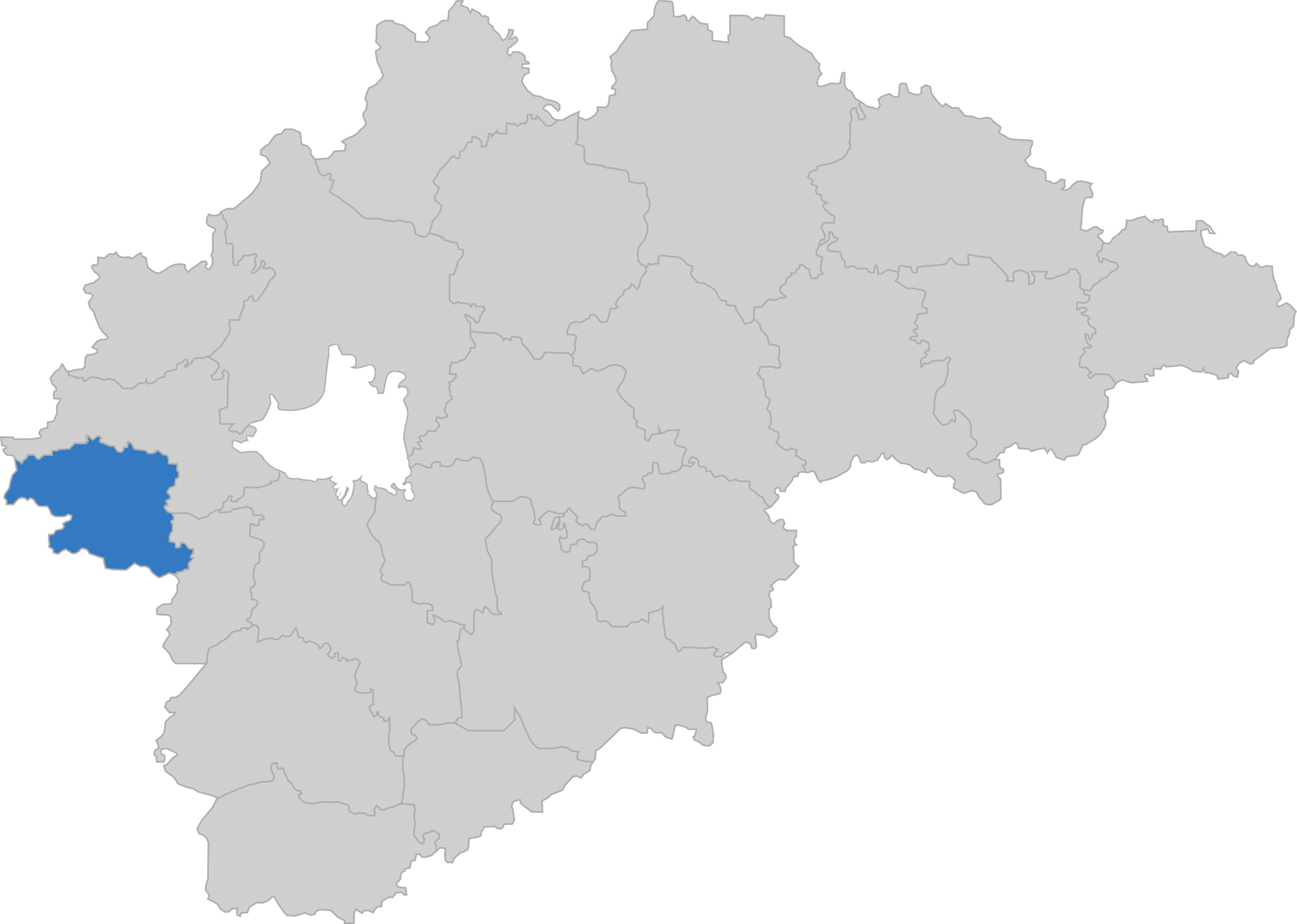 ТИПОЛОГИЯ УЛИЦКАТЕГОРИИ УЛИЦ И ОБЩЕСТВЕННЫХ ПРОСТРАНСТВВ основном это магистральные улицы общегородского и районного значения, которые формируют основной каркас населенного пункта с широким спектром общественных сервисов и услуг. Обладают высоким уровнем транспортной и пешеходной активности.Данное правило не относится к участкам дорог с малоэтажной застройкой. К таким участкам следует применять правила и габариты типов вывесок, относящиеся к К2.Улицы и проезды местного значения, которые обладают низкой пешеходной и транспортной активностью, а также отсутствием широкого спектра общественных сервисов и услуг. Пространства К2 расположены в основном в жилой смешанной застройке.СХЕМА РАСПОЛОЖЕНИЯ УЛИЦ РАЗЛИЧНЫХ КАТЕГОРИЙ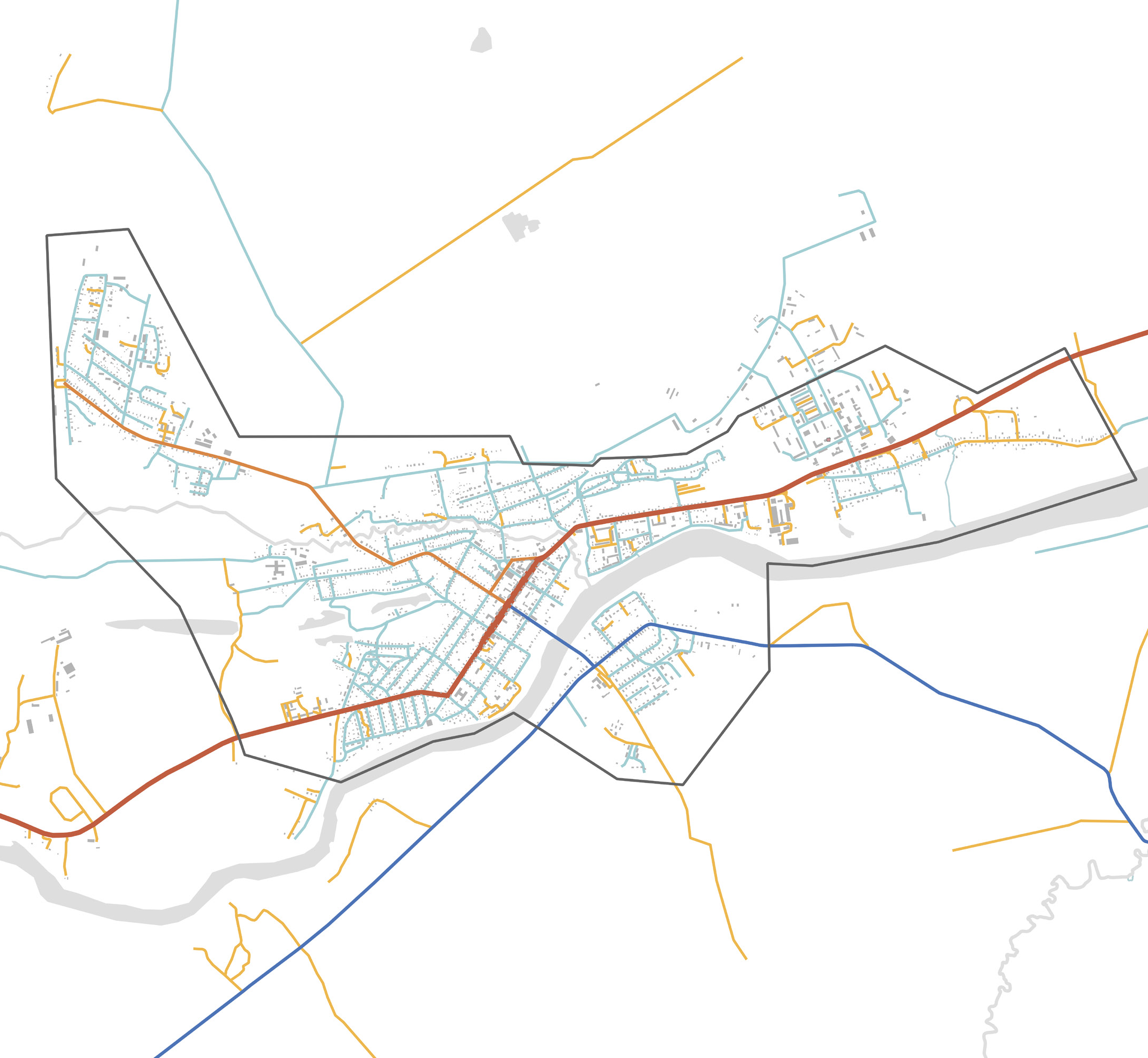 К1	К2Региональные дороги Областные дорогиУлицыПроезды местного/служебного значения      ЧАСТЬ 1      		     ВВЕДЕНИЕ	Правила и рекомендации по размещению и оформлению вывесок разработаны для наиболее распространенных типов коммерческих помещений Солецкого муниципального округа. Правила позволяют регулировать внешний вид конструкций и минимизировать информационный шум на общественных территориях.КАК ПОЛЬЗОВАТЬСЯ ДОКУМЕНТОМ:1. Определить категорию улицы, где предполагается размещение вывескиТипологию улиц см. на с. 6-7, адресный реестр с указанием категорий общественных пространств — со с. 1082. Выбрать тип и вид вывески. Определить тип помещения, для которого она изготавливаетсяИнформация о типах и видах вывесок представлена на с. 11-12, типология коммерческих помещений — на с. 20-21.3. Определить допустимую зону размещения вывески, ее габариты и другие характеристики.Особенности размещения см. на с. 13-19, габариты вывесок — на с. 22-27.4. Определить тип размещаемой на вывеске информации. Выбрать шрифт и цвет, тип подстветки.Требования к содержанию информации см. на с. 28-36, шрифтам — с. 37-38, цветам — с. 39-41, подсветке — с. 42-50.5. Выбрать вид вывески и вариант ее размещения.Разрешенные виды и варианты исполнения см. на с. 42-57.Термины и определенияВЫВЕСКА — информационно-рекламная конструкция в объемном или плоском исполнении (в том числе светопрозрачная), размещаемая предприятиями и организациями на фасадах или других внешних поверхностях зданий и сооружений— строго там, где эти предприятия и организации находятся и/или осуществляют свою деятельность. Вывеска содержит: сведения о профиле деятельности организации, индивидуального предпринимателя,и (или) реализуемых ими товарах, оказываемых услугах, и (или) их наименование (фирменное наименование, коммерческое обозначение, изображение товарного знака и знака обслуживания), которые размещают для извещения о фактическом местоположении (месте осуществления деятельности) организации, индивидуального предпринимателя; сведения, размещенные в случаях, предусмотренных законом Российской Федерации от 07.02.1992 г. №2300–1«О защите прав потребителей».ПОДЛОЖКА — часть вывески, жесткий материал для крепления букв или художественных элементов. Подложка — собственность заказчика вывески.СВЕТОПРОЗРАЧНЫЕ КОНСТРУКЦИИ —окна, остекленные двери, витражи, витрины, светопрозрачные фасады, зенитные фонари, элементы остекления крыш, зимние сады и другие конструкции, призванные повысить доступ естественного светав здания.ДОПУСТИМАЯ ЗОНА РАЗМЕЩЕНИЯ —область на фасаде здания, где разрешено располагать вывески.НЕСТАЦИОНАРНЫЙ ТОРГОВЫЙ ОБЪЕКТ —торговый объект, представляющий собой временное сооружение или временную конструкцию, не связанные прочно с земельным участком вне зависимости от наличия или отсутствия подключения (технологического присоединения) к сетям инженерно-технического обеспечения, в том числе передвижное сооружение.ОТДЕЛЬНО СТОЯЩЕЕ ЗДАНИЕ — как правило, одноэтажное здание, где размещены коммерческие помещения, занимаемые одним или несколькими предприятиями.ПРИСТРОЙКА — часть здания, расположенная вне контура его капитальных наружных стен, являющаяся вспомогательной по отношению к зданию и имеющая с ним одну общую капитальную стену (или более).Пристройки в большинстве своем имеют внутреннее сообщение с основным зданием. К ним следует относить: пристроенные кухни, жилые пристройки, сени, тамбуры, веранды и т. п.ТОРГОВЫЙ ДОМ — здание, как правило, выше одного этажа, с коммерческими помещениями, занимаемыми группой предприятий.АРХИТЕКТУРНЫЕ ЭЛЕМЕНТЫ ФАСАДОВЗДАНИЙ — окно, дверь, карниз, парапет, балюстрада, эркер, колонна, пилястра, кронштейн, подоконник, балкон и др.ФРИЗ — лицевая часть фасадного козырька,а также любые элементы горизонтального членения фасада и собственно фризы в классической ордерной архитектуре при условии полного отсутствия на них какого-либо декора. Фриз разделяет уровни жилыхи коммерческих этажей и служит основой для размещения вывесок.	ТИПОЛОГИЯ ВЫВЕСОК 	Вывески подразделяются на шесть типов, с учетом их конструктивных особенностей, обязательной или опциональной установки и расположения: на фасаде или отдельно стоящие.НАСТЕННАЯ ВЫВЕСКАОриентированная на одну сторону конструкция на фасаде здания, чаще у входа, с информацией о предприятии или организации. Настенная вывеска без подложки состоит из ряда отдельно расположенных символов,за которыми просматривается фасад здания. Настенная вывеска с подложкой представляет собой ряд отдельно стоящих символов на декоративной панели, перекрывающей участок фасада. Настенная вывеска может быть оформлена в виде светового короба — объемной конструкции с лицевой панелью из пропускающего свет материала, а также боковин и тыльной поверхности из пластика или металла, к которой крепится подсветка.ВИДЫ:Без подложкиС подложкойСветовой короб простой формыСветовой короб сложной формы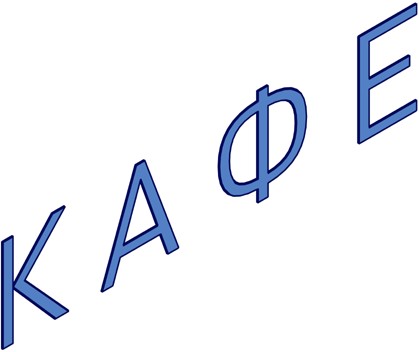 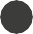 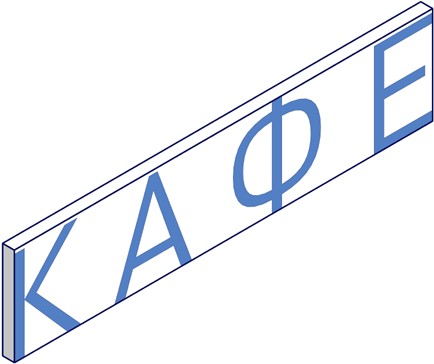 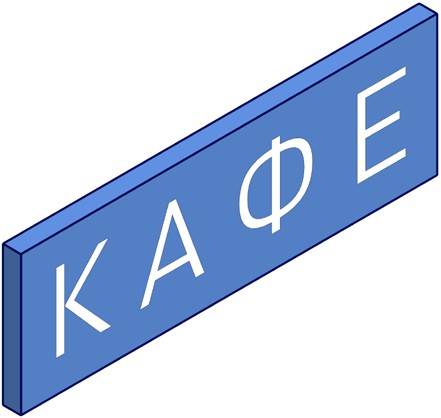 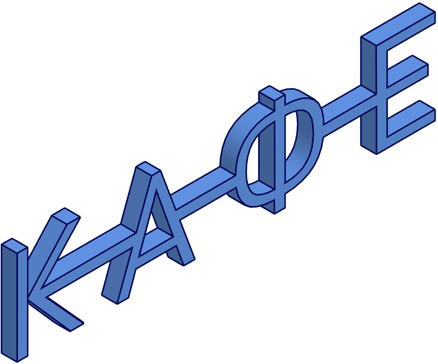 КОНСОЛЬНАЯ ВЫВЕСКАОриентированная на две стороны конструкция, закрепленная одним концом к фасаду здания и выступающая из него вертикально. Может выполнять функцию общего указателя с информацией о нескольких предприятиях.ВИДЫ:Без подложкиС подложкойОбщий указатель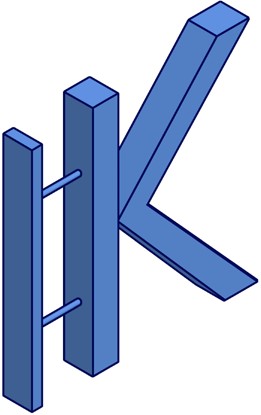 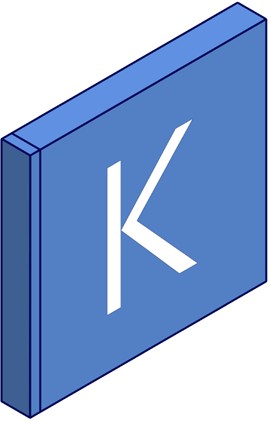 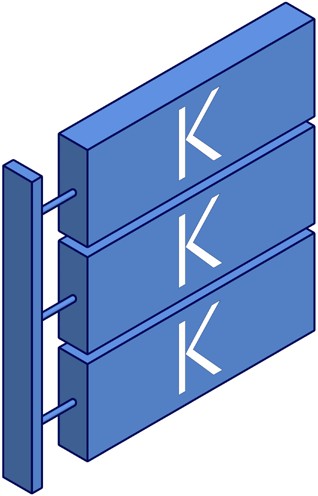 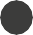 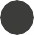 ТАБЛИЧКАПрямоугольная конструкция, расположеннаяна фасаде здания рядом с входом и ориентированная на одну сторону. Может содержать информацию как об одном учреждении, так и о нескольких.ВИТРИННАЯ ВЫВЕСКАВ качестве витринной вывески может использоваться оклейка или окраска самой витрины или информационно-рекламная конструкция в объемном или плоском исполнении. Размещается с внутренней стороны витрины, долгосрочно или на период действия акций и скидок.ВИДЫ:Информационный указательОбщий указательВИДЫ:ПостояннаяВременная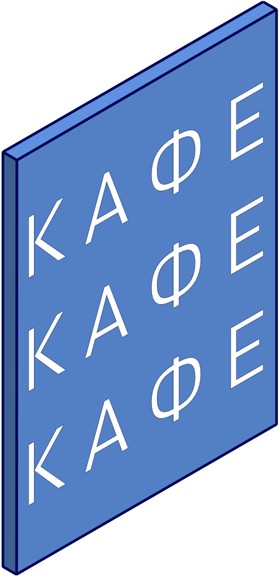 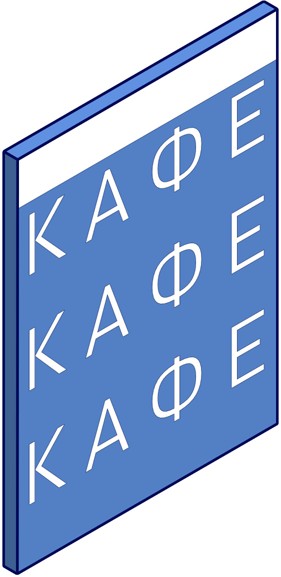 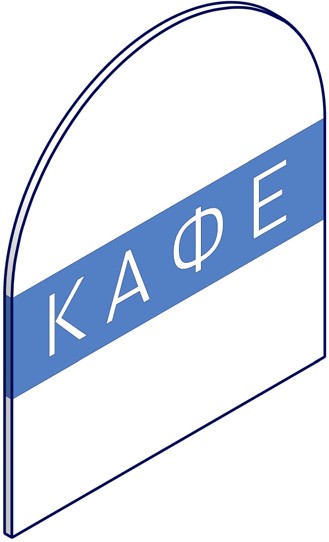 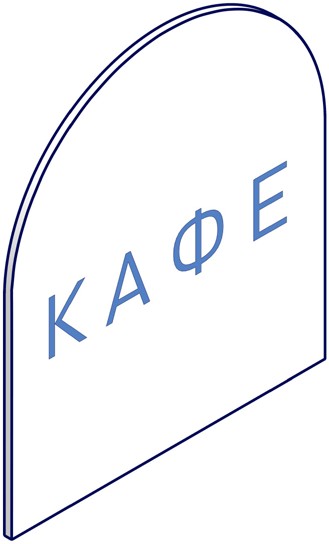 МЕНЮКонструкции из панелей, световых коробов или меловой доски, размещаемые справа или слева от входа в помещение, или непосредственно на входных дверях.ВЫВЕСКА НА КРЫШЕКонструкция, установленная на крыше здания. Информация на ней расположена параллельно поверхности фасада здания или выше линии карниза/ парапета. Вывеска на крыше состоит из отдельных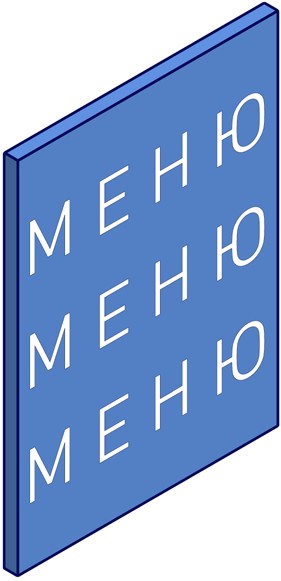 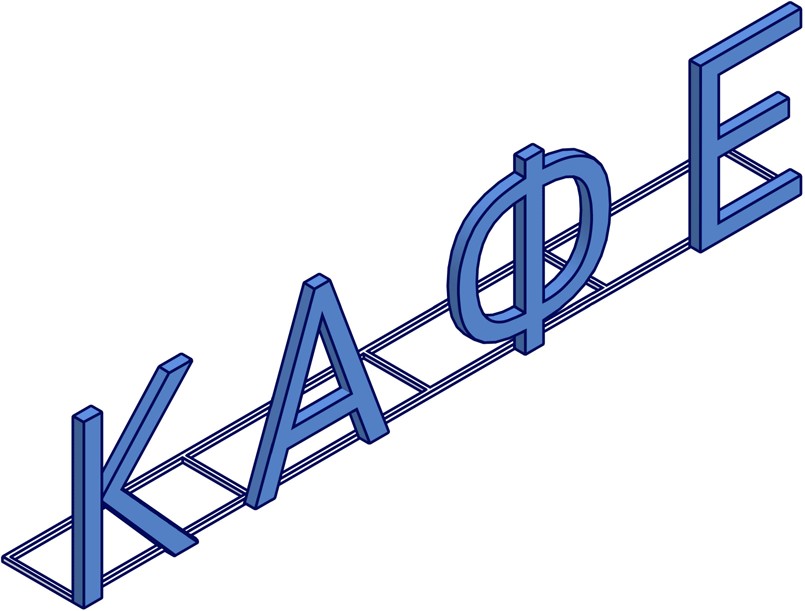                   Общие правила и запреты размещения и оформления внешнего вида вывесокПринципы размещения и оформления внешнего вида вывесок всех типов коммерческих помещений.ПРАВИЛАНастенные вывески организаций можно устанавливать над окнами помещений, в которых они находятся или над входами. Содержание вывески не может занимать более 80% длины или ширины подложки.Если на один вход приходятся несколько организаций, то зону размещения вывески необходимо делить на равные участки для всех вывесок и размещать их в один ряд.Вывески размещают строго по одной оси и в той части фасада, где непосредственно расположена организация, к которой она имеет отношение. Вывеска должна быть выровнена по оси оконного или дверного проема.Настенные вывески организаций на первом этаже здания размещаются на расстоянии не менее 400 мм от верхней части вывески до нижнего уровня окна 2 этажа.                   ПРАВИЛАВозможно размещение вывески на козырькес плоским фризом. Если у вывески есть подложка, то она должна быть на всю высоту и ширину козырька и в цвет фасада. Возможен вариантв контраст к цвету фасада: белый, черный или приглушенные темные цвета.Если организация занимает площадь толькона втором этаже, допускается размещение вывески без подложки в оконном проеме, которая закрывает не более 25% площади остекления.Если над входом пристройки невозможно установить вывеску, то ее делают из отдельных букв без подложки на свесе кровли с максимальным отступомот края свеса — 0,2 м.Если над входом нет места для вывески, то допускается размещение вывески из отдельных букв без подложки в окнах или витринах. При этом вывеска должна занимать не более 25% площади остекления.ВЫВЕСКА≥ 5000 мм	≥ 500 ммЕсли все здание занимает один арендатор,то возможна установка конструкции на крыше.При наличии консольной вывески ее размещаютна одной горизонтальной оси с настенной вывеской, дублируя информацию о предприятии. Консольные вывески устанавливают на расстоянии не менее500 мм от углов зданий. Минимальное расстояние между консолями — 5000 мм.В арочном козырьке буквы располагают по хорде. Там же крепятся отдельные буквы при размещении без подложки. Если используется подложка,то она должна быть темного цвета. Такая подложка размещается по всей плоскости козырька.Буквы крепятся к нижнему краю козырька, еслиу него прямоугольное, треугольное или скругленное сечение менее 300 мм. Если такое крепление невозможно, то фриз достраивается до прямоугольной формы с соблюдением единой высоты на всем фасаде здания.Допускается размещение информационной таблички рядом с входной группой (слева или справа) на высоте не менее 0,8 м от нижнего уровня входа на глухом простенке, с отступом не менее 100 мм от дверной рамы.При отсутствии глухого простенка необходимая информация наносится на светопрозрачные конструкции входной группы с помощью клеящейся пленки на прозрачном фоне.Занимаемая площадь перекрытия временной витринной вывеской должна быть не более 25% от площади стеклянного полотна.Постоянная витринная вывеска устанавливаетсяв верхней части светопрозрачной конструкции или по центру. В арочном проеме верхняя грань вывески размещается по линии начала скругления.	ЗАПРЕТЫ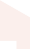 Запрещено размещать настенные вывески на балконах, лоджиях, окнах, поручнях и ограждениях.Запрещено перекрывать вывесками архитектурные элементы зданий (карнизы, лепнину, пилястры и т. п.).Запрещено устанавливать вывески выше окон жилых помещений второго этажа и на глухих торцах жилых домов.Запрещено размещение вывесок нескольких предприятий друг под другом. Запрет распространяется на консольные и настенные вывески.При размещении вывески запрещено использовать мигающие и мерцающие элементы.Запрещено размещение информационного табло«бегущая строка», а также вывески в виде отдельно стоящих сборно-разборных (складных) конструкций— штендеров.	ЗАПРЕТЫЗапрещена установка вывесок на фасадах и заборах индивидуального жилищного строительства, жилых домов блокированной застройки, садовых домов.Запрещено размещение любых баннеров и вывесок с вертикальным порядком букв. Нельзя указывать на вывесках номера телефонов, сайты, адреса электронной почты организаций.> 500 мм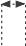 Вывески не должны полностью закрывать витрину.При расстоянии менее 500 мм между подложками двух соседних вывесок разных организаций, необходимо продлить подложки до соединения стык в стык.	ЗАПРЕТЫВЫВЕСКАКрышные вывески с подложкой устанавливать на крыше запрещено.Запрещено устанавливать панели-кронштейны более, чем в один уровень.Размещать вывеску на коньке кровли запрещено.Запрещено размещение более одной вывескис информацией о меню предприятиям, осуществляющим деятельность по оказанию услуг общественного питания.	РАЗМЕЩЕНИЕ ВЫВЕСОК                ТИПЫ КОММЕРЧЕСКИХ ПОМЕЩЕНИЙ	Перечень вывесок для различных типов коммерческих помещений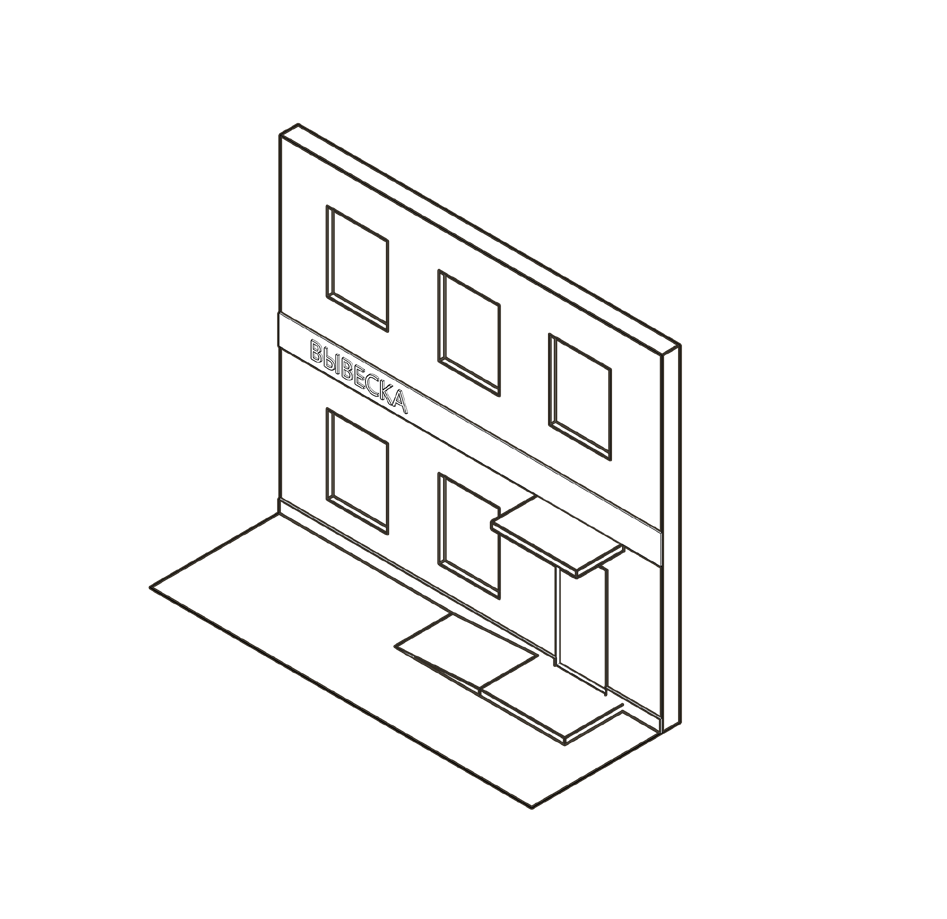 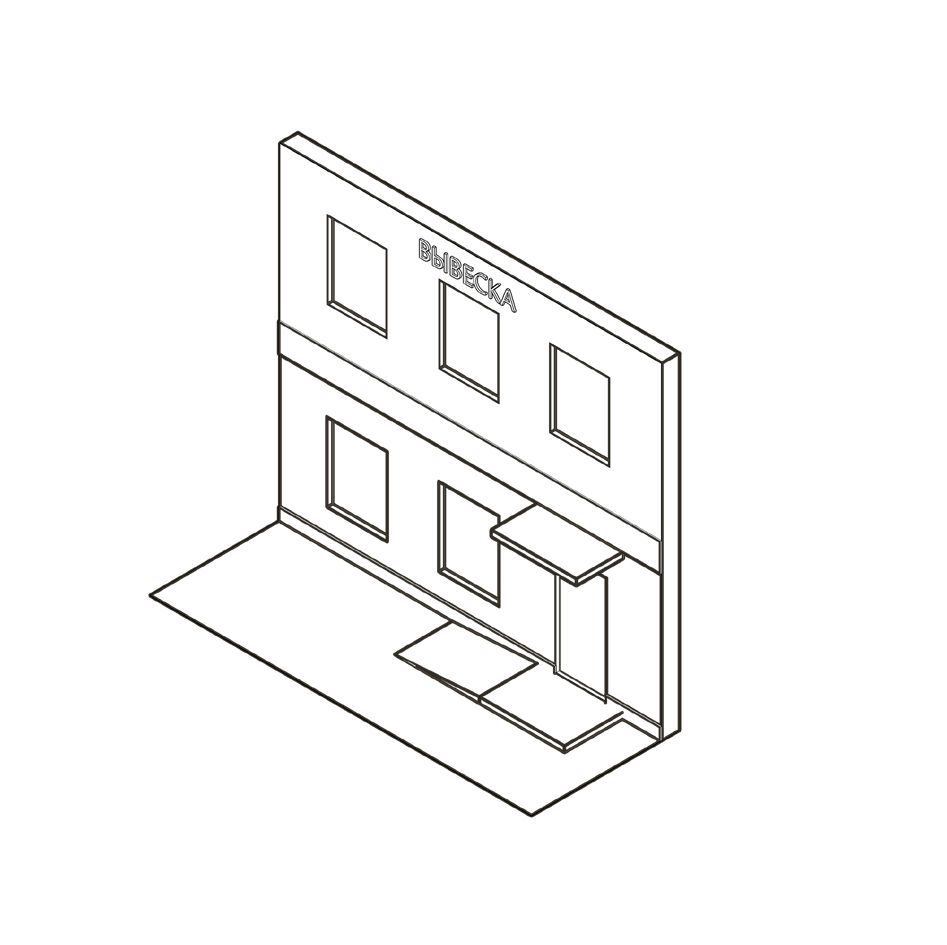 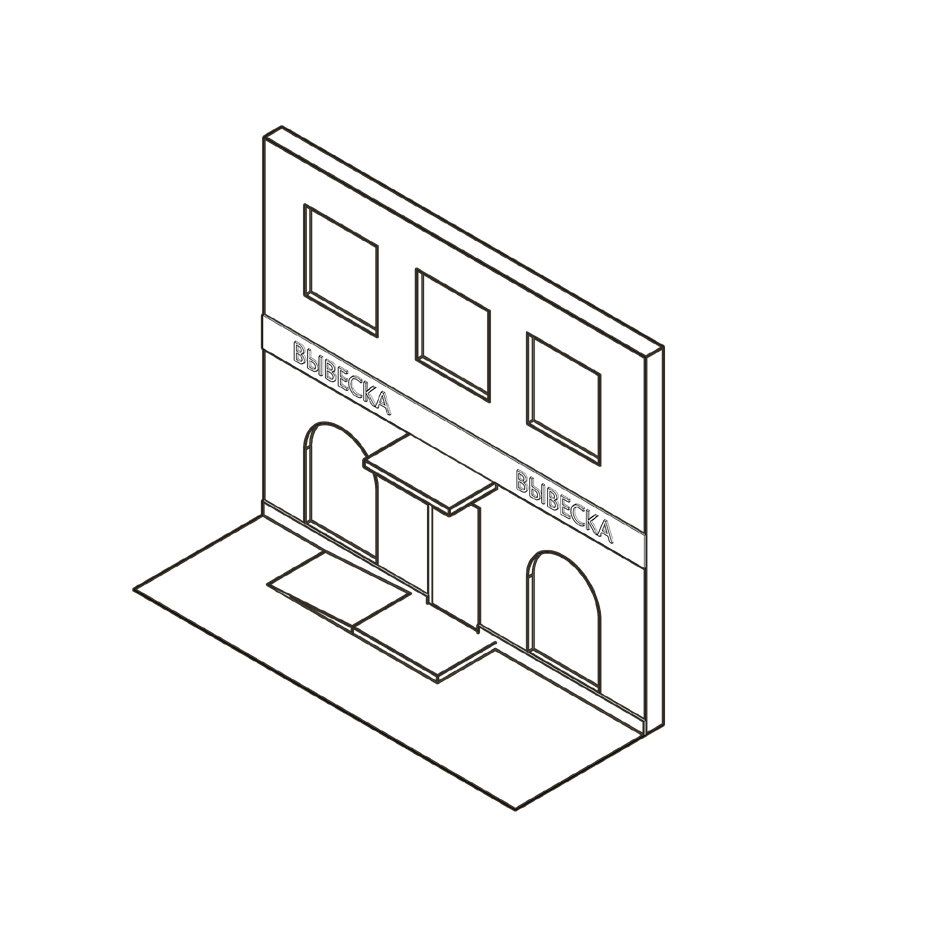 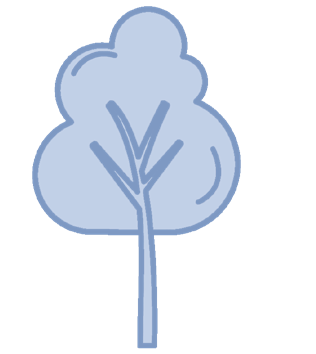 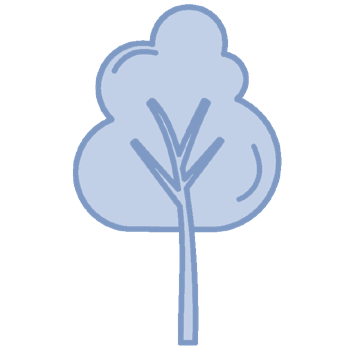 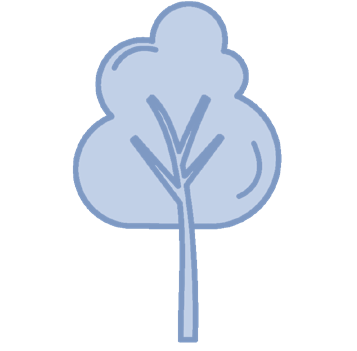 ПОМЕЩЕНИЕ НА ПЕРВОМ ЭТАЖЕОрганизациям, расположенным на первых этажах зданий, можно использовать настенные и консольные вывески, таблички, меню и витринные вывески.ПОМЕЩЕНИЕ НА ВТОРОМ ЭТАЖЕОрганизациям, расположенным на вторых этажах зданий, можно использовать витринные вывески, таблички и меню.ПОМЕЩЕНИЕ В ТОРГОВОМ ДОМЕОрганизациям, расположенным в торговом доме можно использовать: настенные, консольныеи витринные вывески, таблички и меню.ПОМЕЩЕНИЕ В ПРИСТРОЙКЕ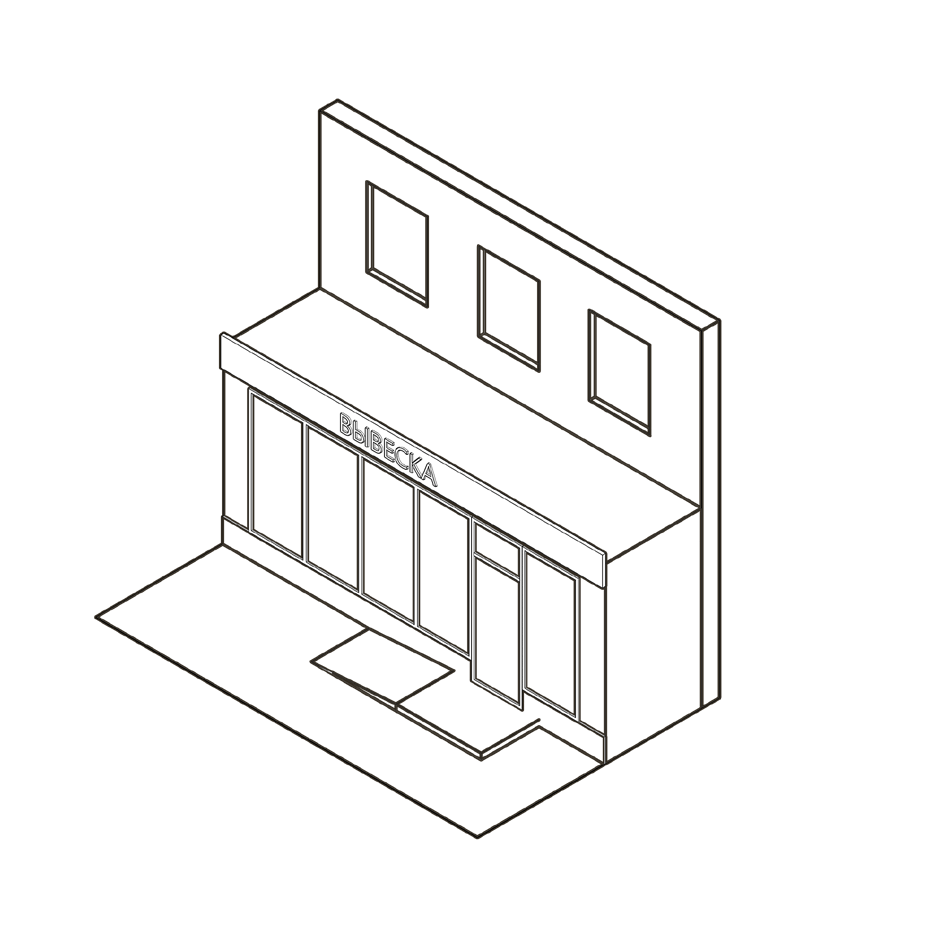 Организациям, расположенным в пристройках к зданиям, можно использовать: настенные, консольные и витринные вывески, настенные таблички и меню.ПОМЕЩЕНИЕ В ОТДЕЛЬНО СТОЯЩЕМ ЗДАНИИ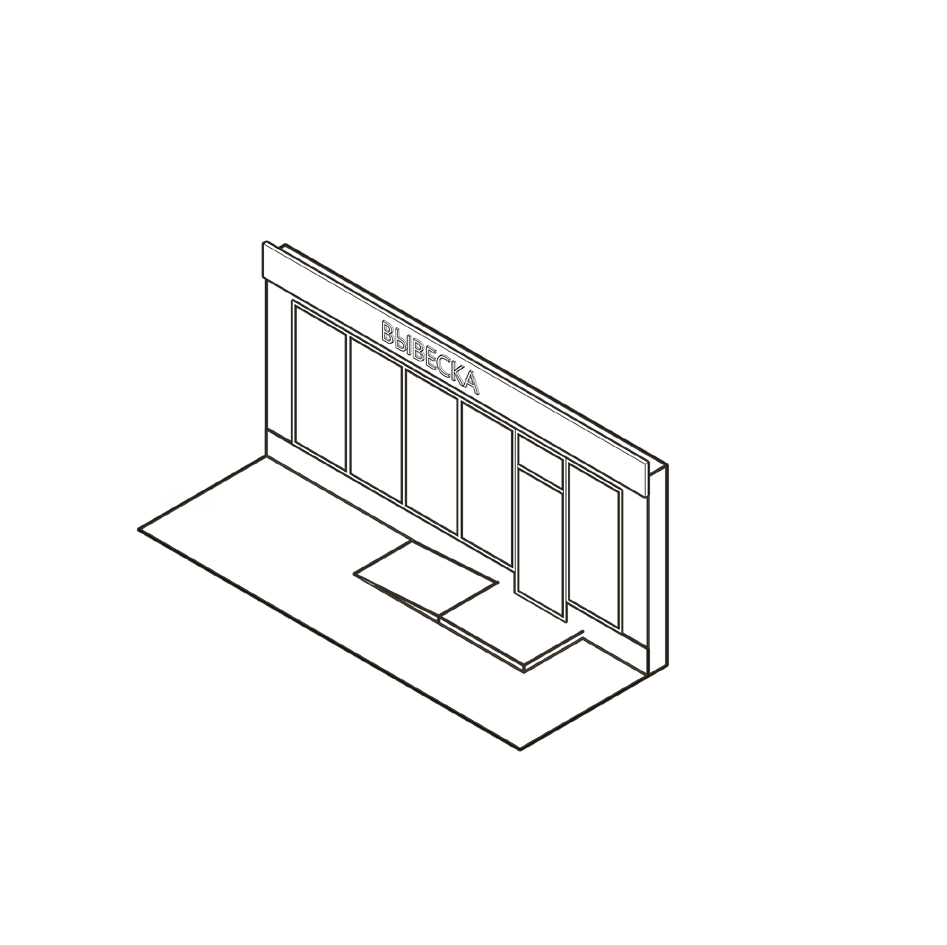 Организациям, находящимся в отдельно стоя- щих зданиях, можно использовать: настенные, консольные и витринные вывески, таблички, меню и вывески на крышных конструкциях.ПОМЕЩЕНИЕ В НЕСТАЦИОНАРНОМ ТОРГОВОМ ОБЪЕКТЕ (НТО)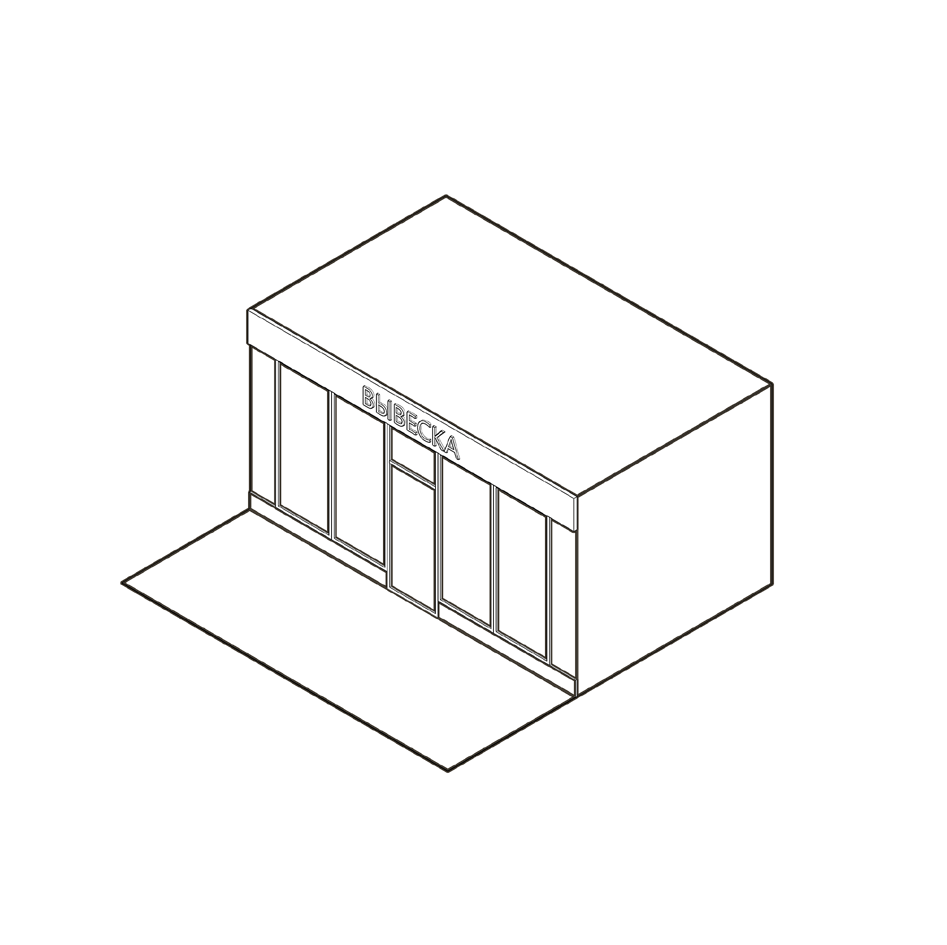 Организациям, расположенным в НТО (киоски, павильоны и пр.), можно использовать: настенные и витринные вывески, таблички и меню.                 ВЫВЕСКИ НА ПЕРВОМ ЭТАЖЕ                 Размещение настенных вывесок организаций, занимающих первые этажи зданий, возможно над их окнами либо на фризах. При нехватке места на фасаде, используют постоянную витринную вывеску. Фризы, при их наличии, следует красить в одинаковый цвет. Если используются подложки, то они должны быть в одном цвете. Консольная вывеска устанавливается на поверхности фасада на одной горизонтальной оси с настенной вывеской, табличка и меню — рядом со входом.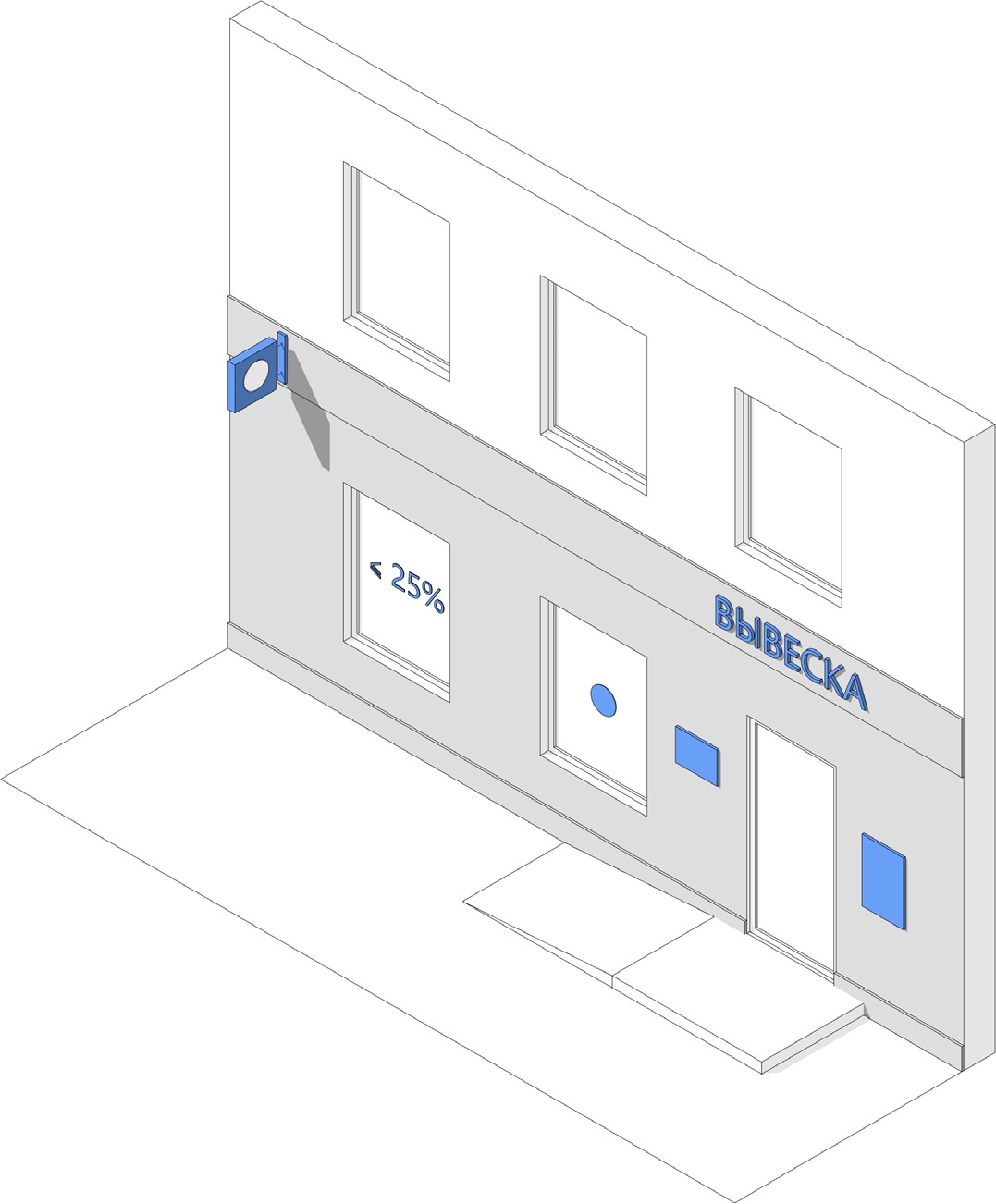 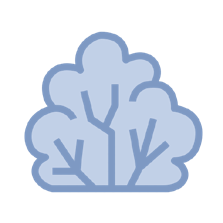 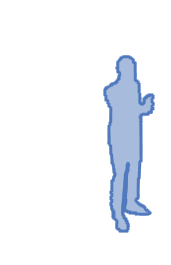 Настенная вывескаКонсольная вывеска с подложкойТабличка — информационный указательМенюВитринная вывеска постояннаяВитринная вывеска временная	ВЫВЕСКИ НА ВТОРОМ ЭТАЖЕИнформация об организациях на вторых этажах устанавливается в виде постоянной витринной вывески. Их рекомендуется выравнивать по центральной оси в верхней части оконного проема. Таблички и меню размещаются рядом со входом в здание на первом этаже.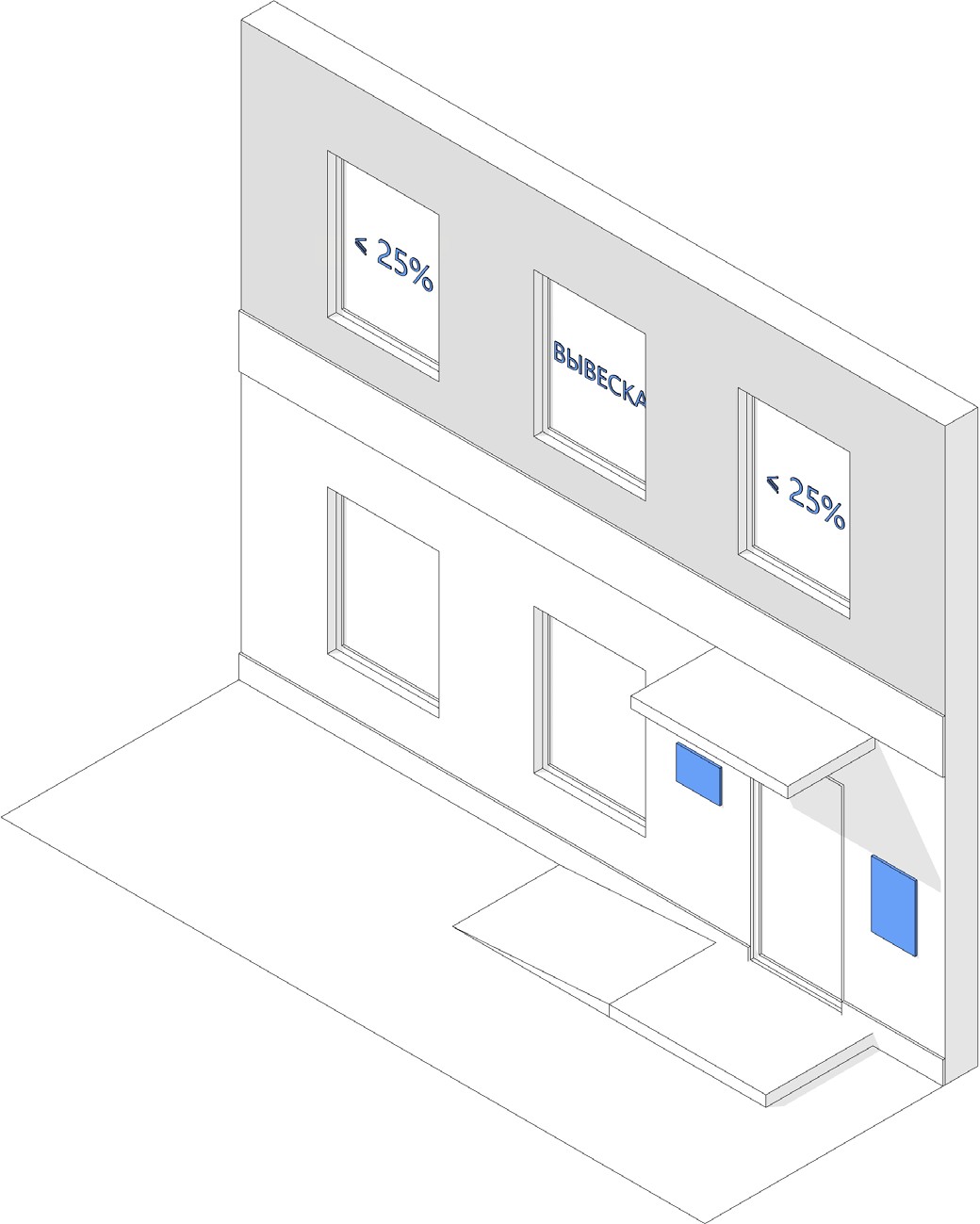 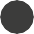 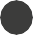 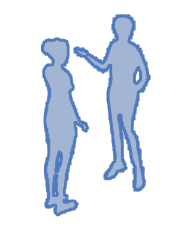 Табличка — информационный указательМенюВитринная вывеска постояннаяВитринная вывеска временная	ВЫВЕСКИ НА ТОРГОВОМ ДОМЕ	Размещение настенных вывесок организаций, занимающих первые этажи зданий, возможно над их окнами либо на фризах. При нехватке места на фасаде используют постоянную витринную вывеску. Фризы и подложки, при их наличии, следует красить в один цвет. При необходимости допускается размещение постоянных вывесок без подложки на глухих частях фасада вторых этажей и выше на одной вертикальной оси друг над другом. Консольная вывеска устанавливается на поверхности фасада на одной горизонтальной оси с настенной вывеской, табличка и меню — рядом со входом.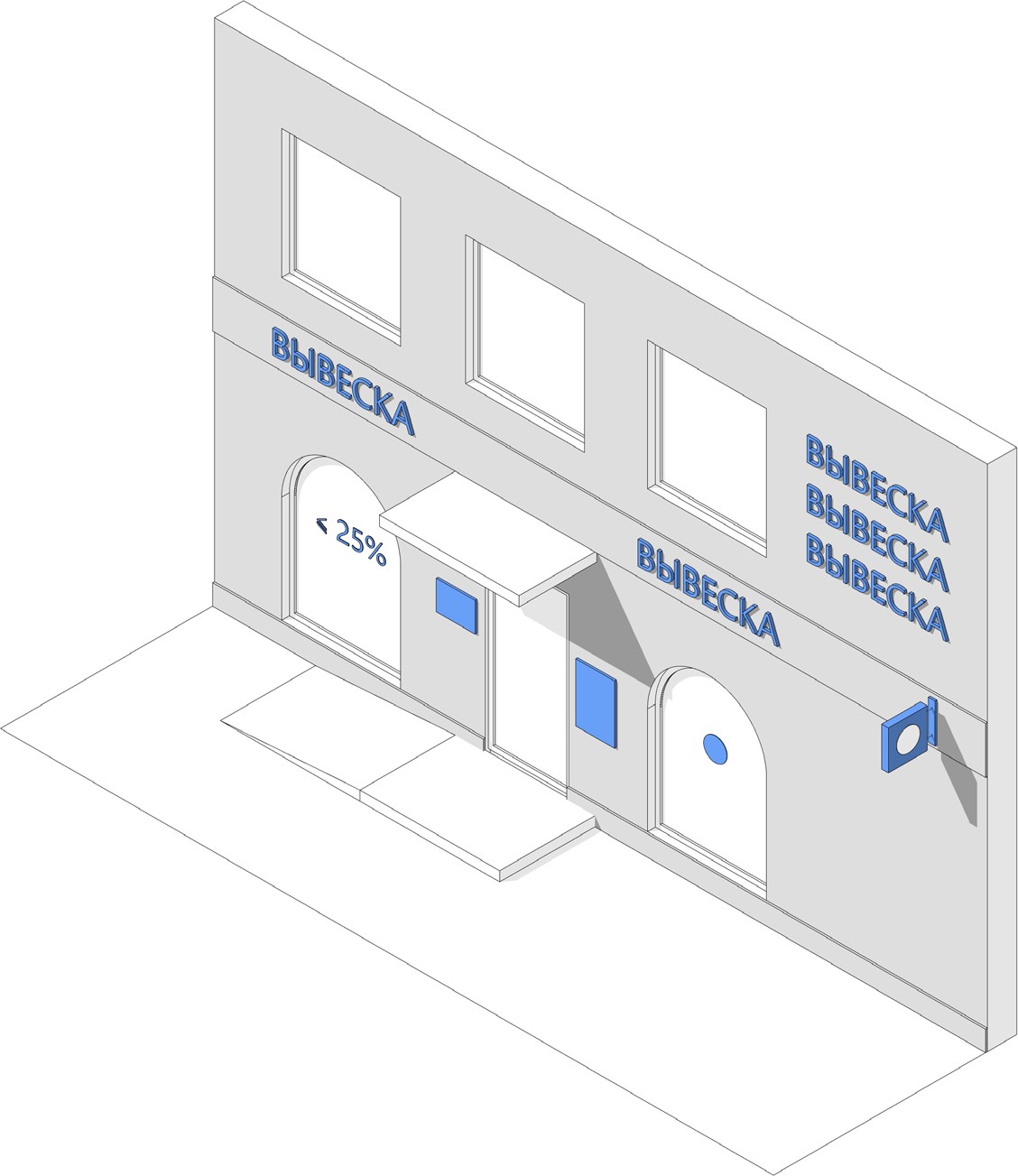 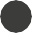 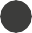 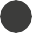 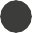 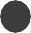 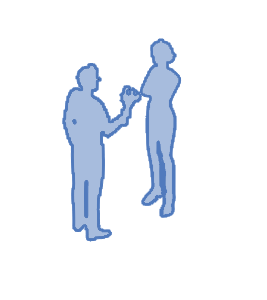 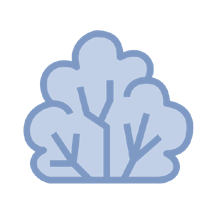 Настенная вывескаКонсольная вывеска с подложкойТабличка — информационный указательМенюВитринная вывеска постояннаяВитринная вывеска временная	ВЫВЕСКИ НА ПРИСТРОЙКЕ	Настенные вывески организаций в пристройках размещают строго в границах занимаемых помещений, а также на фризах. Если не хватает места на фасаде – применяют постоянную витринную вывеску. Фризы вдоль одного фасада красят в единый цвет. Подложки в случае их использования также выполняются в одинаковом цвете. Консольная вывеска размещается на поверхности фасада на одной горизонтальной оси с настенной вывеской. Таблички и меню устанавливаются рядом со входом в помещение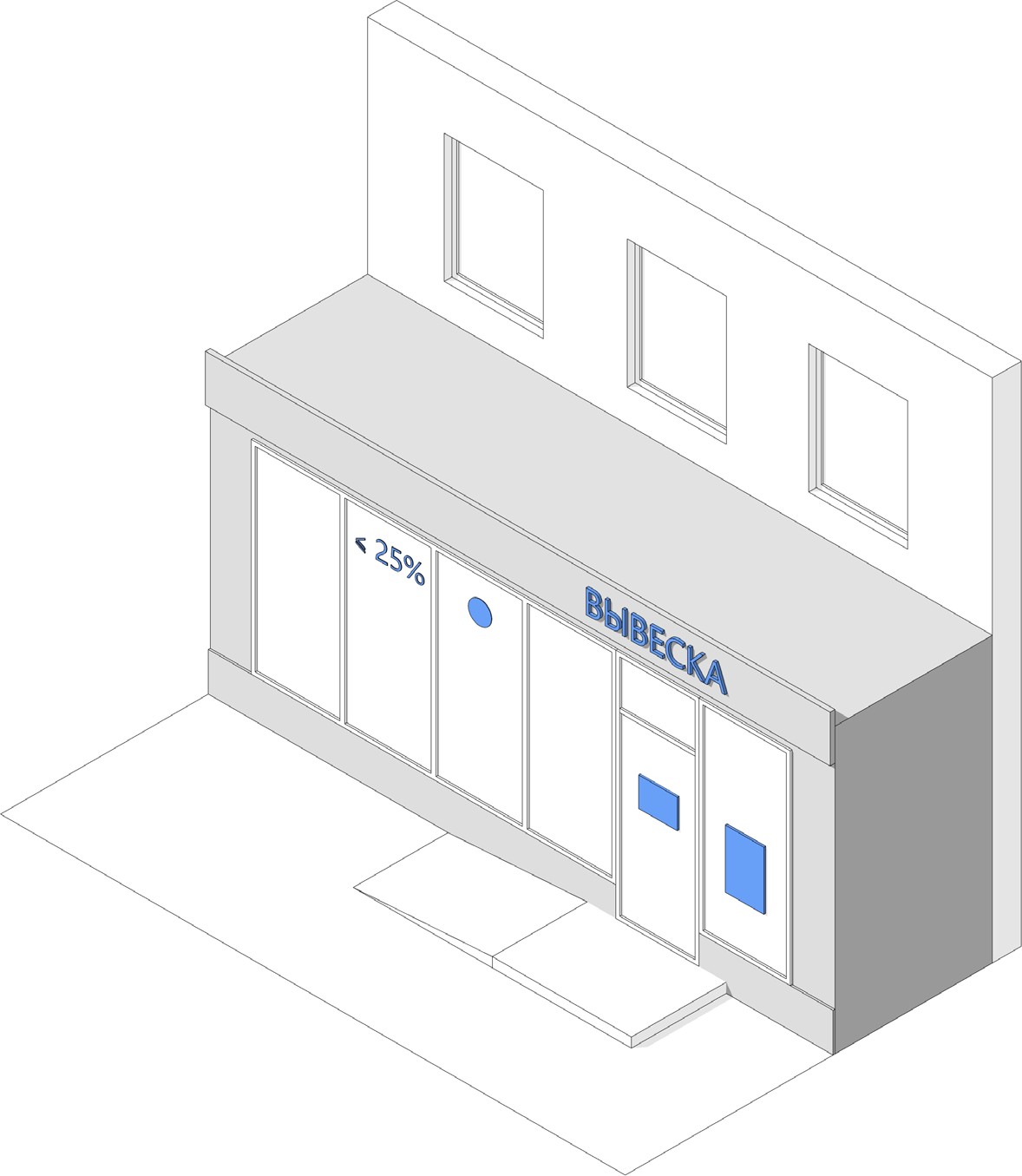 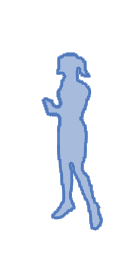 Настенная вывескаТабличка — информационный указательМеню	5Витринная вывеска постоянная	4Витринная вывеска временная	123	ВЫВЕСКИ НА ОТДЕЛЬНО СТОЯЩЕМ ЗДАНИИ	Настенные вывески организаций в отдельно стоящих зданиях располагают на фасаде над оконнымии дверными проемами или на фризах. При нехватке места на фасаде размещают постоянную витринную вывеску. Подложки и фризы оформляются в едином цвете. Консольная вывеска устанавливается на фасаде на одной горизонтальной оси с настенной вывеской. Табличку и меню размещают рядом со входом.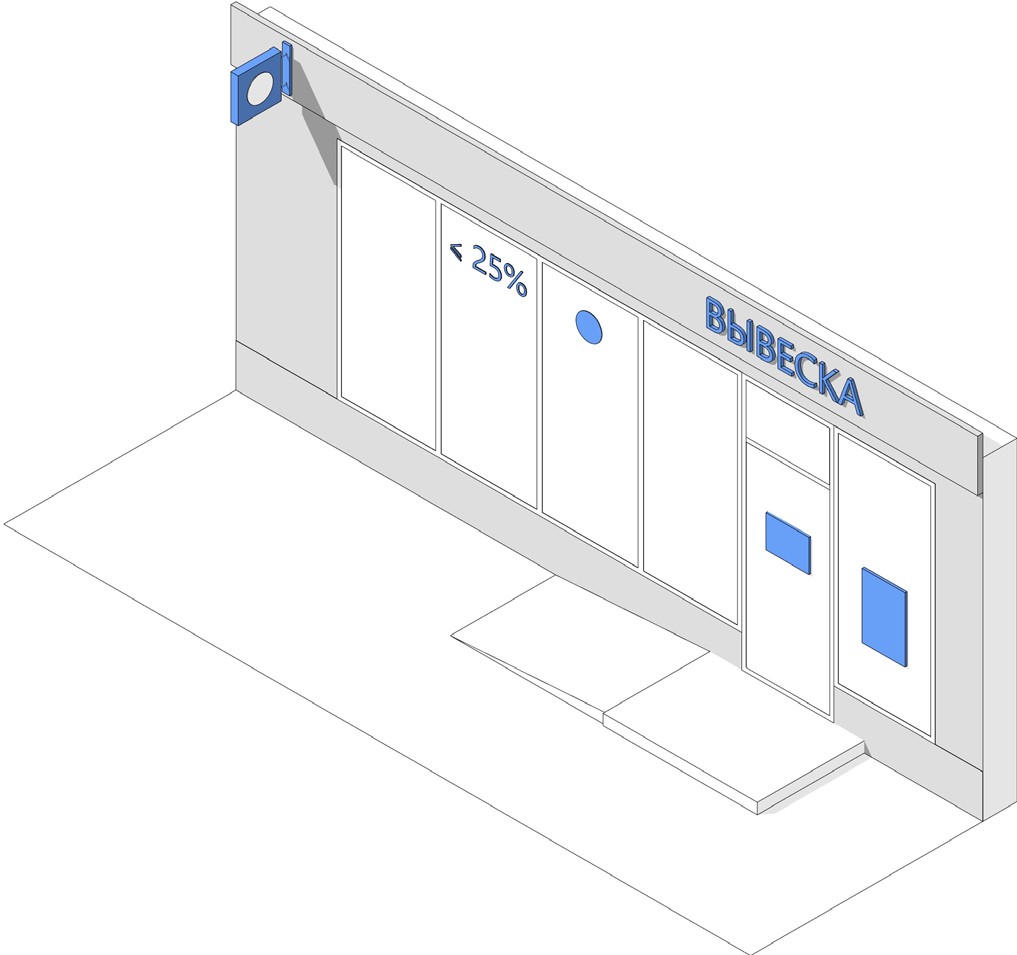 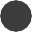 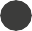 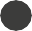 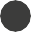 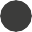 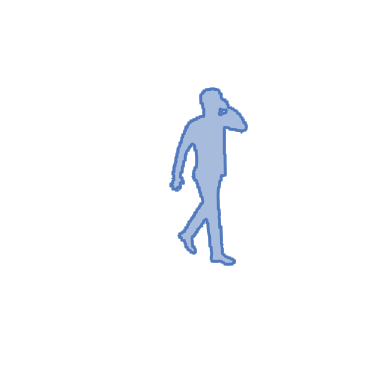 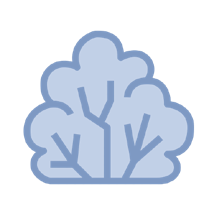 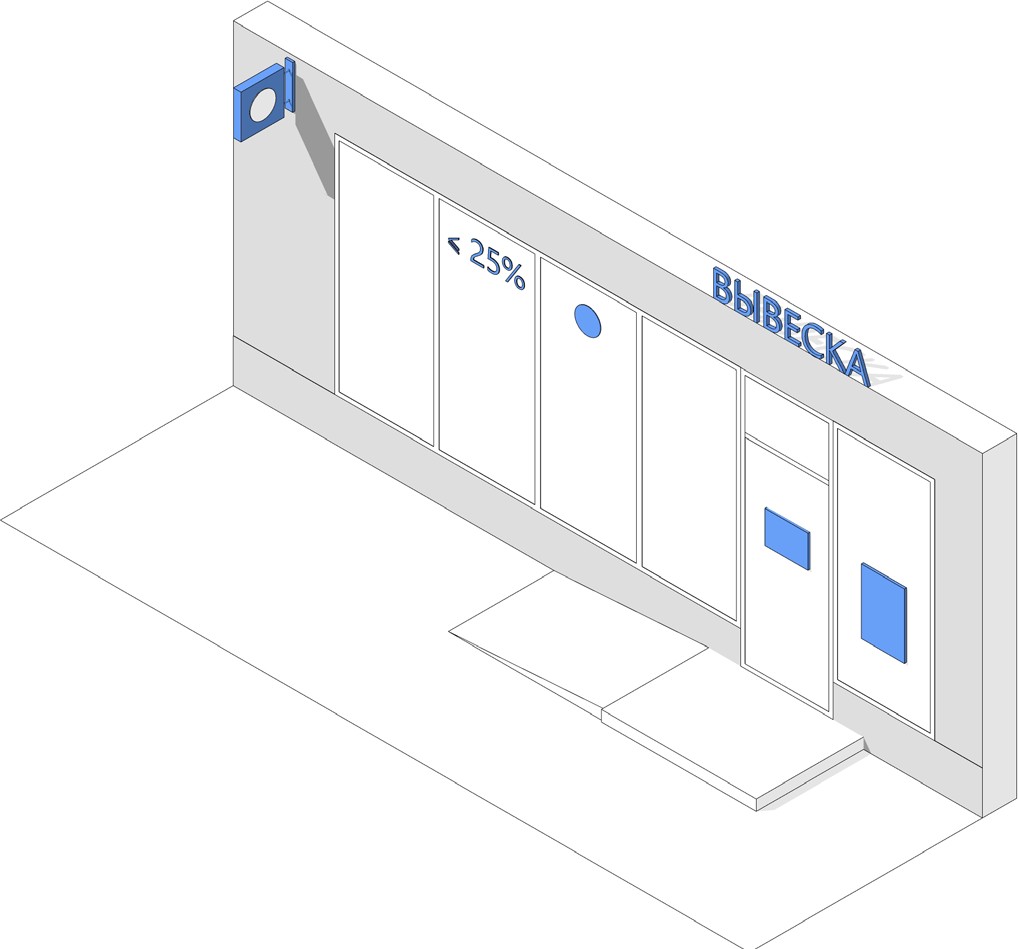 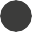 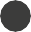 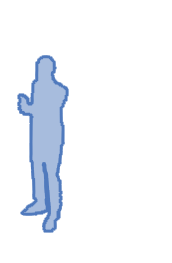 Настенная вывескаКонсольная вывеска с подложкойТабличка — информационный указательМенюВитринная вывеска постоянная 6 Витринная вывеска временная 7 Крышная конструкция                  ВЫВЕСКИ НА НЕСТАЦИОНАРНЫХ СООРУЖЕНИЯХНастенные вывески организаций на нестационарных сооружениях (НТО) — киосках, террасах, верандах кафе размещают над входом, на фризе или над светопрозрачными конструкциями. Если НТО несколько, то цвет подложки и фриза должен быть единым. Табличка размещается рядом со входом, при нехватке местана фасаде — с внутренней стороны остекления дверного проема.Настенная вывеска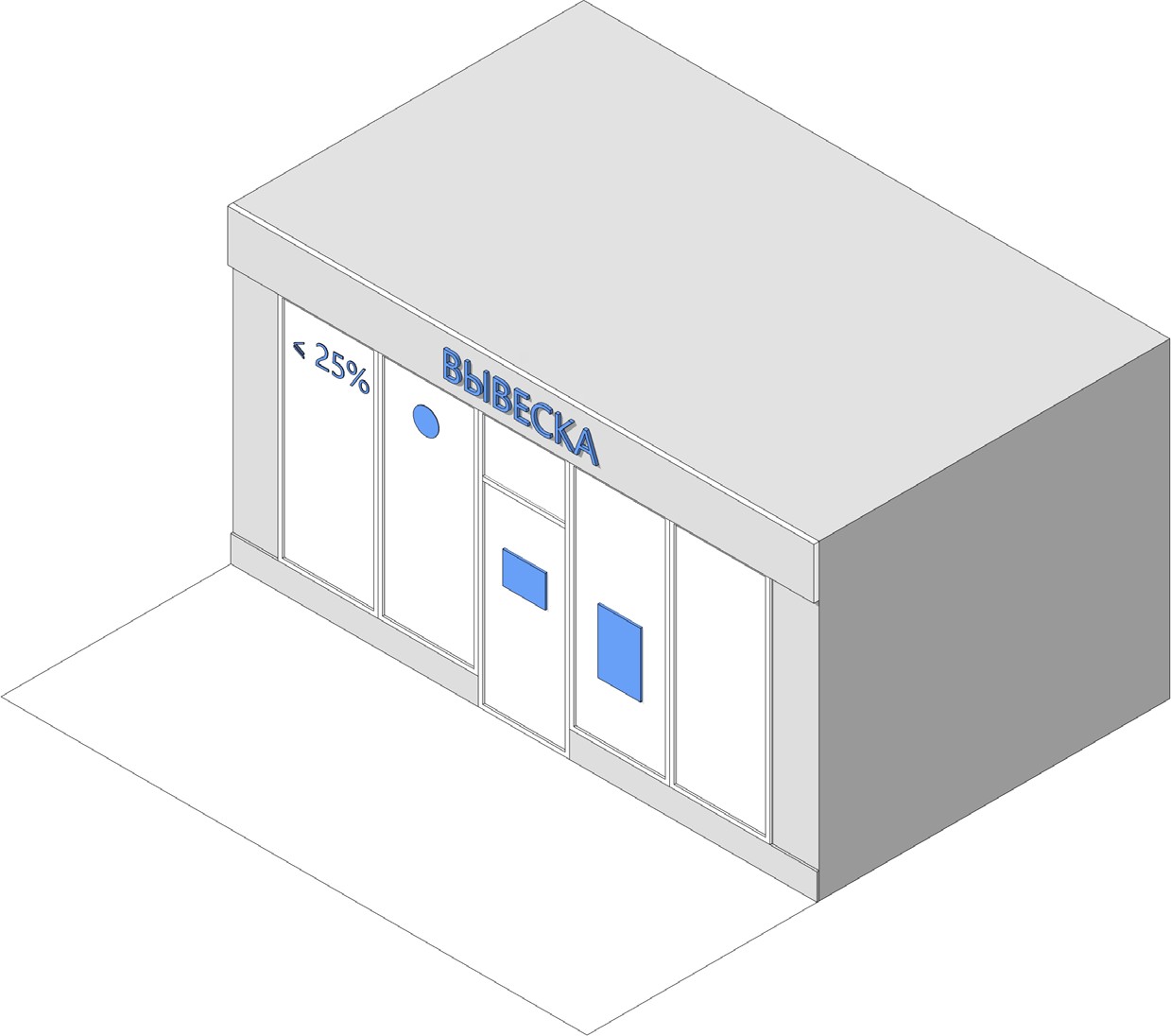 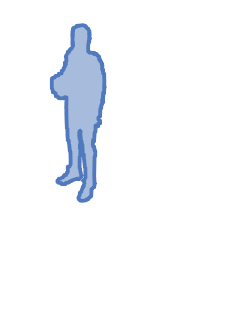 Табличка — информационный указатель	5Меню	4	1Витринная вывеска постояннаяВитринная вывеска временная23РАЗМЕЩЕНИЕ ИНФОРМАЦИИ НА ВЫВЕСКАХТИПЫ ИНФОРМАЦИИ		Вариант вывески зависит от типа информации, которую необходимо сообщить. Фирменное наименование предприятия или его коммерческое обозначение можно размещать на любых вывесках. Меню организаций общепита — только на табличках и светопрозрачных конструкцияхСВОДНАЯ ТАБЛИЦА РАЗМЕЩЕНИЯ ИНФОРМАЦИИ НА ВЫВЕСКАХСВОДНАЯ ТАБЛИЦА РАЗМЕЩЕНИЯ ИНФОРМАЦИИ НА ВЫВЕСКАХ	НАСТЕННАЯ ВЫВЕСКА	На настенных вывесках размещают товарный знак предприятия, указывают его фирменное наименование, коммерческое обозначение и профиль деятельности. Композиция, объем и размеры блока с информацией зависят от параметров архитектурных элементов фасада в допустимой зоне размещения.≤ 50 ммНа вывеске с подложкой необходимо соблюдать минимальный отступ от краев подложки до блока с информацией — 50 мм.При размещении вывески без подложки отступ от допустимой зоны не требуется.Информацию размещают в одинили два уровня, выравнивают относительно допустимой зоны ее размещения.	КОНСОЛЬНАЯ ВЫВЕСКА. ОБЩИЙ УКАЗАТЕЛЬ	Панели-кронштейны — общие указатели служат для размещения товарного знака, наименования или коммерческого обозначения, информации о профиле деятельности предприятия. Кроме этого, на панелях-кронштейнах могут размещаться указатели направления. Размеры и композиция информационного блока зависят от параметров архитектурных элементов фасада.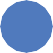 Информацию размещают на пересечении центральных осей панелей, выравнивая ее по вертикальной оси для всей группы панелей. Минимальный отступ от краев конструкции до блока с информацией —50 мм.≤ 120 мм≤ 120 мм≤ 120 ммБлоки с информацией должны быть одной высоты и ширины, с одинаковым отступом друг от друга.Количество блоков не должно быть больше четырех, не считая указателя. Указатель следует размещатьв нижней части панели-кронштейна.	КОНСОЛЬНАЯ ВЫВЕСКАНа консольных вывесках размещают товарный знак предприятия, указывают его наименование, коммерческое обозначение и профиль деятельности. Композиция, объем и размеры блока с информацией зависят от параметров архитектурных элементов фасада в допустимой зоне размещения. На одном кронштейне можно использовать только один из двух способов композиции информации — линейный или кольцевой.Минимальный отступ от краев конструкции до блока с информацией на консольных вывесках с подложкой — 50 мм.≤ 50 мм	≤ 50 ммБлоки с информацией должны быть крупными, но не превышать допустимых размеров вывески с учетом отступов. Информацию выравнивают относительно центральных осей вывески.На консольных вывесках с подложкой минимальный отступ от краев конструкции до блока с информацией — 50 мм.Информацию выравнивают относительно цен тральных осей вывески.≤ 50 ммПри размещении информации допустима радиальная композиция.Важно соблюдать максимально разрешенные параметры при размещении информациибез использования подложки.	ТАБЛИЧКА - ИНФОРМАЦИОННЫЙ УКАЗАТЕЛЬ	На табличках — информационных указателях размещают товарный знак предприятия, указываютего наименование, коммерческое обозначение, профиль деятельности и режим работы, информацию о скидках и акциях. Одно предприятие общепита может размещать только одну табличку-меню.Композиция, объем и размеры блока с информацией зависят от параметров архитектурных элементов фасада в допустимой зоне размещения.≤ 25 мм	≤ 25 мм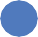 Минимальный отступ от краев конструкциидо блока с информацией на табличках — 25 мм.Информацию необходимо размещать строго на пересечении центральных осей таблички.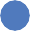 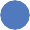 	ТАБЛИЧКА –ОБЩИЙ УКАЗАТЕЛЬ	На табличках — общих указателях размещают товарный знак предприятия, указатель направления и номер этажа. Также указывают его фирменное наименование, коммерческое обозначение, профиль деятельности и режим работы.На табличках — общих указателях номер этажа организации наносят в общем блоке с информацией.	ВИТРИННАЯ ВЫВЕСКА	Постоянную витринную вывеску используют как замену настенной при отсутствии места на фасаде. Размеры постоянной витринной вывески соответствуют допустимым габаритам основных вывесок. Ширина вывески не должна выходить за пределы светопрозрачной конструкции. Временную витринную вывеску используют для информации о скидках и рекламных акциях.ПОСТОЯННАЯПостоянную витринную вывеску размещаютв верхней части светопрозрачной конструкции или на пересечении центральных осей витрины. Верхняя грань вывески устанавливается по линии начала скругления арочного проема.ВРЕМЕННАЯПлощадь временной вывески* не должна превышать 25% от площади светопрозрачной конструкции. Расстояние от элементов оформления до переплетов остекления должно быть не меньше 10% ширины и 10% высоты стеклянного полотна.* Временные витринные вывески наносятся на стекло в виде самоклеящейся пленки с внутренней стороны. Чтобы буквы и декоративные элементы лучше читались и были видны в темное время суток, их делают белого цвета.	ВЫБОР ШРИФТА ДЛЯ ВЫВЕСКИ	Предприятиям необходимо размещать на вывесках только зарегистрированные в Роспатенте логотипы          и фирменные шрифты. Если их нет или они не зарегистрированы, то рекомендуется использовать хорошо читаемые наборные антиквенные и гротескные шрифтыАНТИКВЕННЫЕ ШРИФТЫАнтиква — общее название условно-антикварных шрифтов с засечками— с короткими, обычно перпендикулярными штрихами на концах букв. Эти шрифты используют при размещении информации на фасадах исторических и стилизованных под старину зданий.шрифтс засечкамиАКЦИДЕНТНЫЕ ШРИФТЫАкцидентные шрифты предназначены для привлечения вниманияи декорирования. К ним относятся: рукописные, готические, славянскиеи египетские шрифты. Такие шрифты считываются хуже, их не рекомендуется размещать на фасадах.Bitterlove SignatureГРОТЕСКНЫЕ ШРИФТЫГротеск — общее название условно-современных шрифтов без засечек. Эти шрифты используют при размещении информации на фасадах современных зданий.шрифтбез засечекНЕДОПУСТИМЫЕ ИСКАЖЕНИЯ И ЦВЕТОВЫЕ РЕШЕНИЯПРОПИСНЫЕ	ПРОПИСНЫЕ	ПРОПИСНЫЕНе рекомендуется искажать буквы.Не рекомендуется использовать больше одного цвета.Не рекомендуется использовать градиентные заливки.ВЫБОР ЦВЕТА ДЛЯ ВЫВЕСКИ		Для вывесок, панелей-кронштейнов и табличек, размещаемых на фасадах зданий рекомендуется использовать цвета, гармонирующие с окраской фасада. Лучше выбирать нейтральные оттенки. Если фирменный стиль предприятия выполнен в ярких цветах, то нужно выбрать монохромное исполнение вывески, а буквы в блоке информации выполнить в золотом, бронзовом, серебристом, сером или белом цветах. Рекомендации не распространяются на предприятия, чьи брендбуки зарегистрированы в Роспатенте.ЦВЕТА АХРОМАТИЧЕСКОЙ ГАММЫВИДЫ МЕТАЛЛА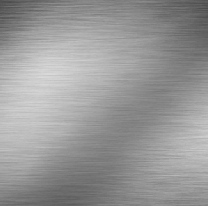 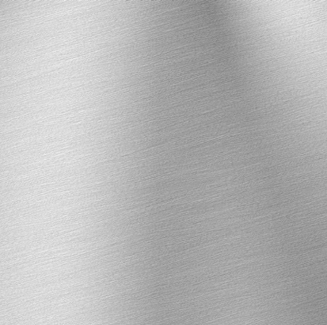 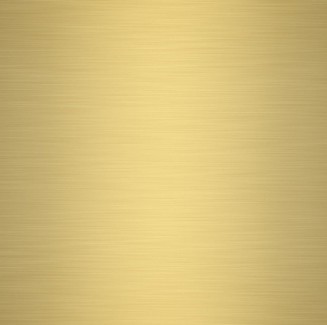 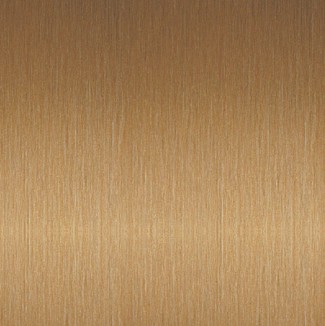 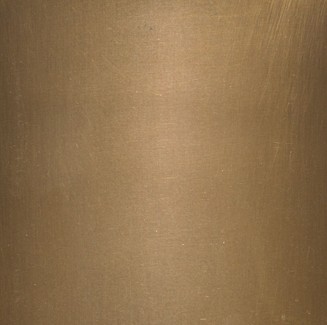 металлический серыйсереброзолотобронза	латуньЦВЕТА НАТУРАЛЬНЫХ МАТЕРИАЛОВ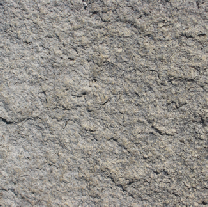 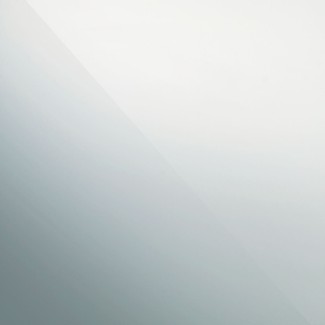 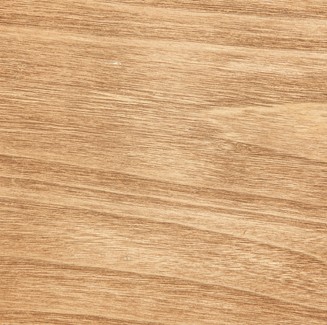 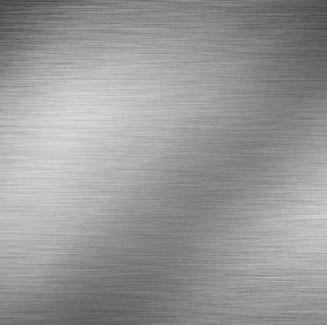 каменстеклодеревометаллРЕКОМЕНДУЕМЫЕ ЦВЕТА ДЛЯ ВЫВЕСОК БЕЗ ПОДЛОЖКИРекомендуется использовать вывески цветов ахроматической гаммы: черный, серый, белый. Также рекомендуется использовать цвета натуральных материалов — камня, стекла, дерева и металла: металлический серый, серебро, золото, бронза, латунь. Они могут применяться на зданиях любого цвета. Вывеска должна быть читаема и не сливаться со зданием по тону.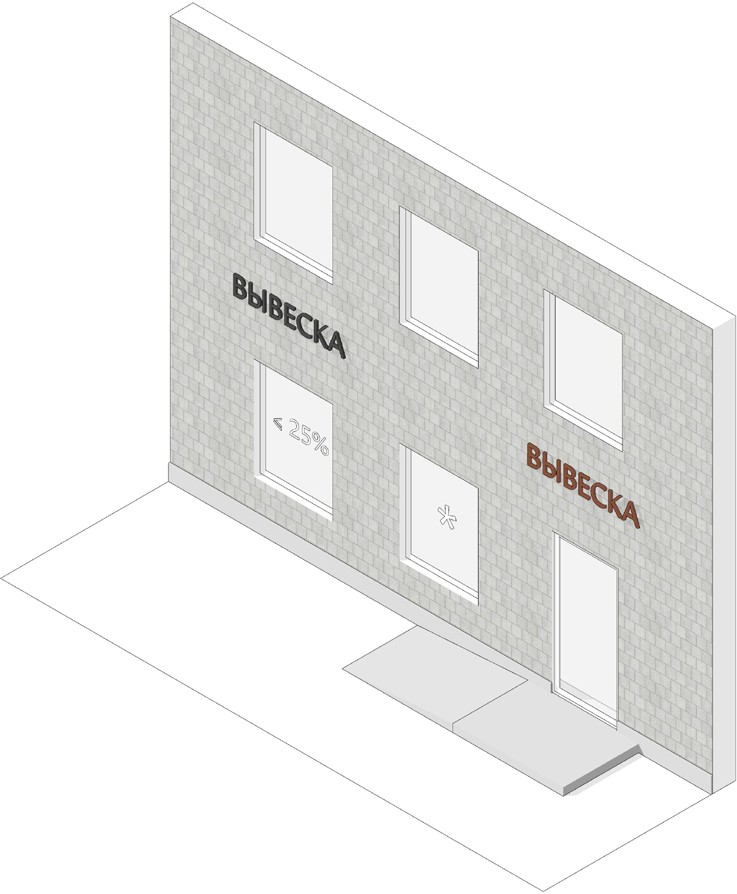 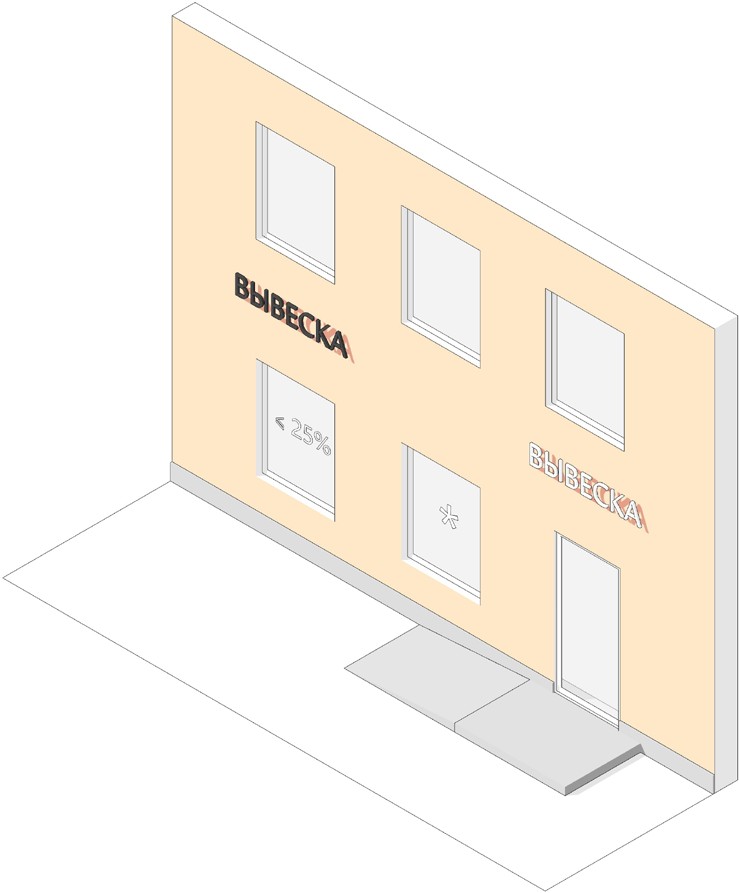 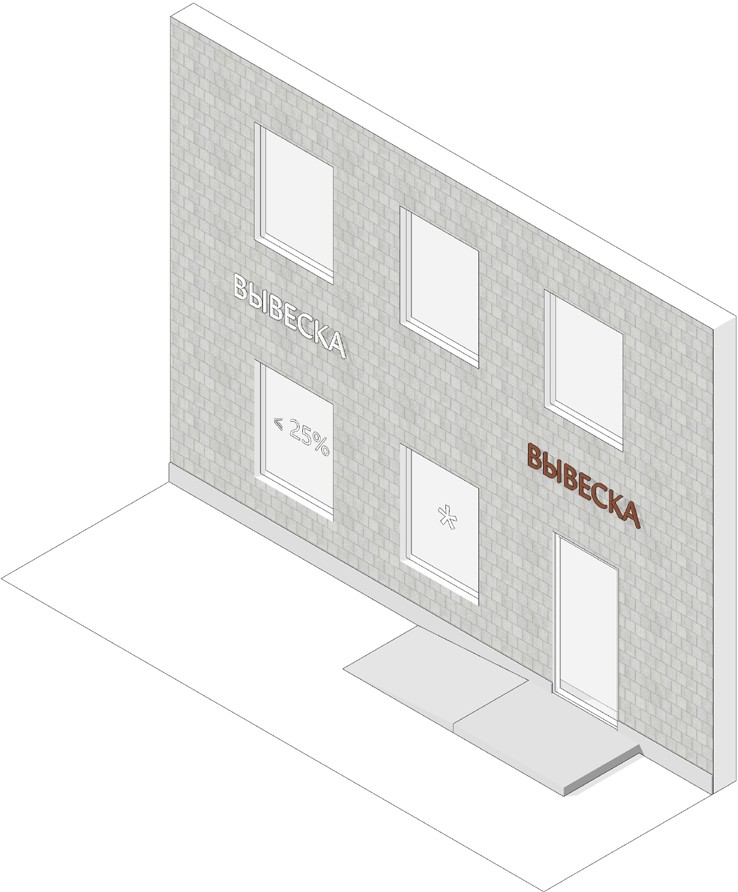 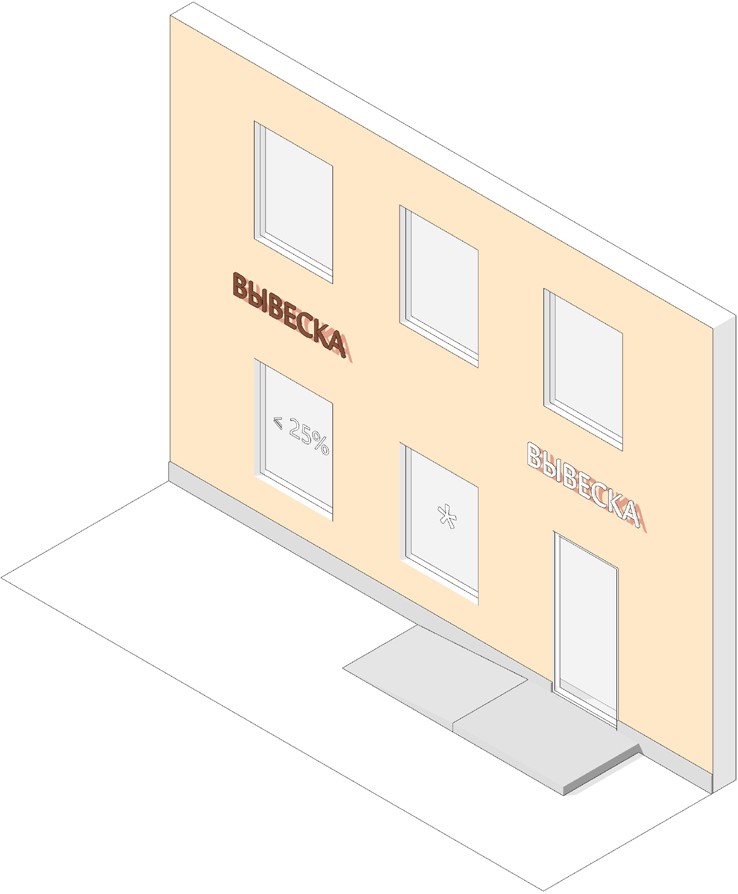 РЕКОМЕНДУЕМЫЕ ЦВЕТА ДЛЯ ВЫВЕСОК С ПОДЛОЖКОЙЦвет подложки вывески рекомендуется выбирать в соответствии с цветом фасада или на несколько тонов светлее или темнее. Для подложек разрешен фон только одного цвета, без градиентов, имитаций текстур и различных фонов. Подложки соседних вывесок на одном здании рекомендуется делать одного цвета.Не рекомендуется использование ярких цветов для подложек. Подложки вывесок цветов ахроматической гаммы (черный, серый, белый, прозрачный) могут применяться на зданиях любого цвета. Рекомендуется также использование подложек натуральных цветов стекла и металла: металлический серый, серебро, золото, латунь, бронза (при условии, что цвет сочетается по тону с цветом здания).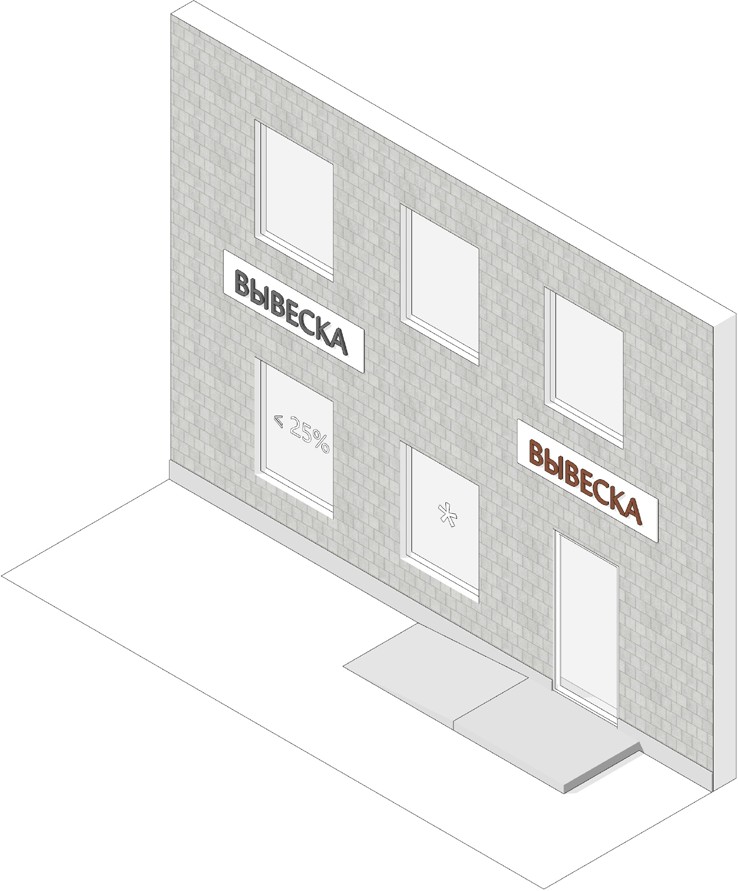 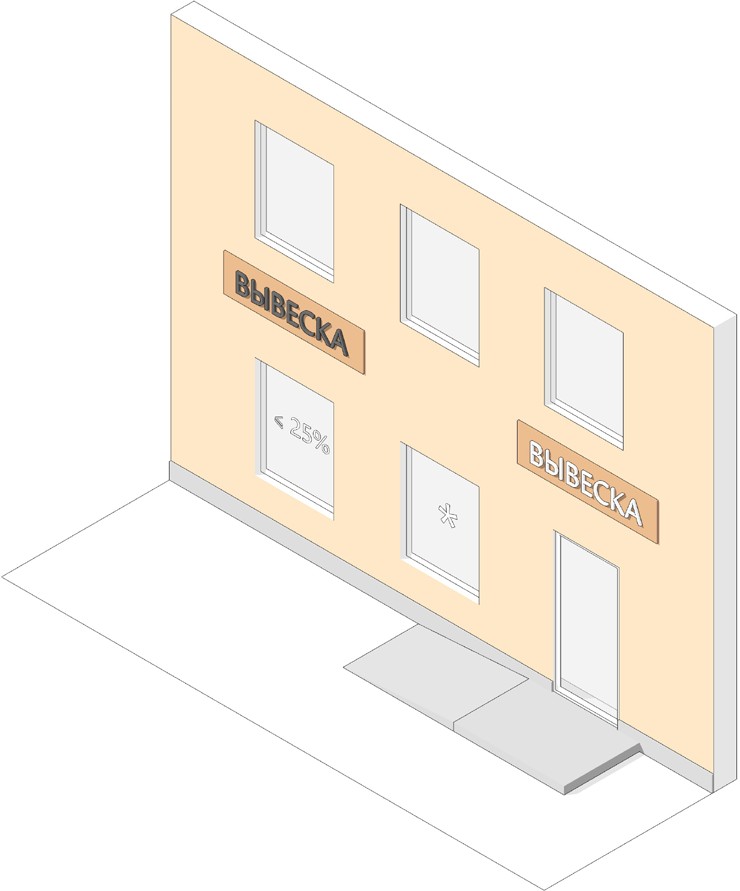 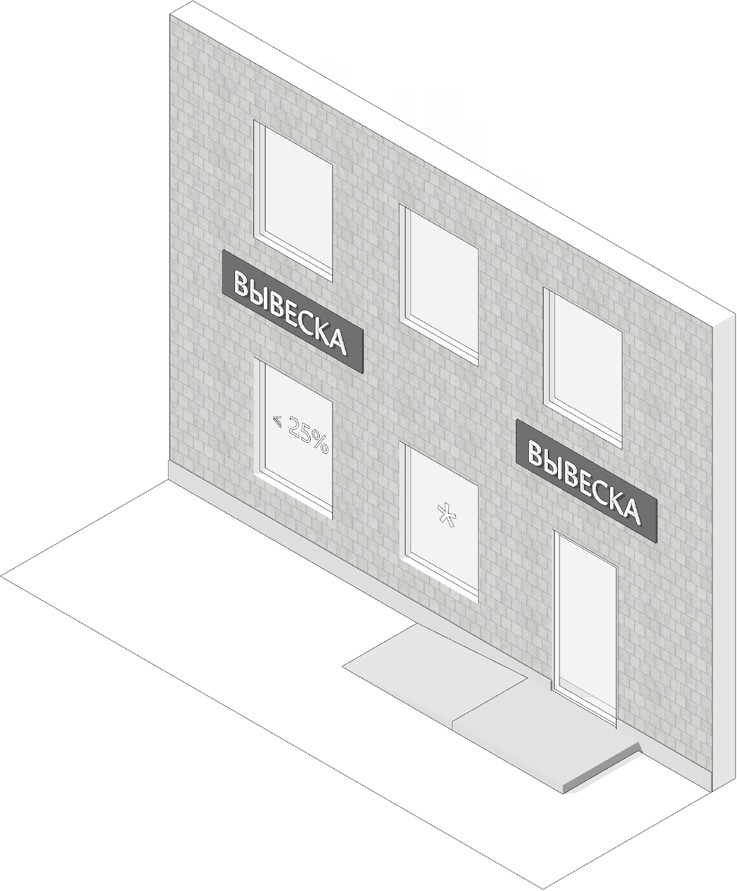 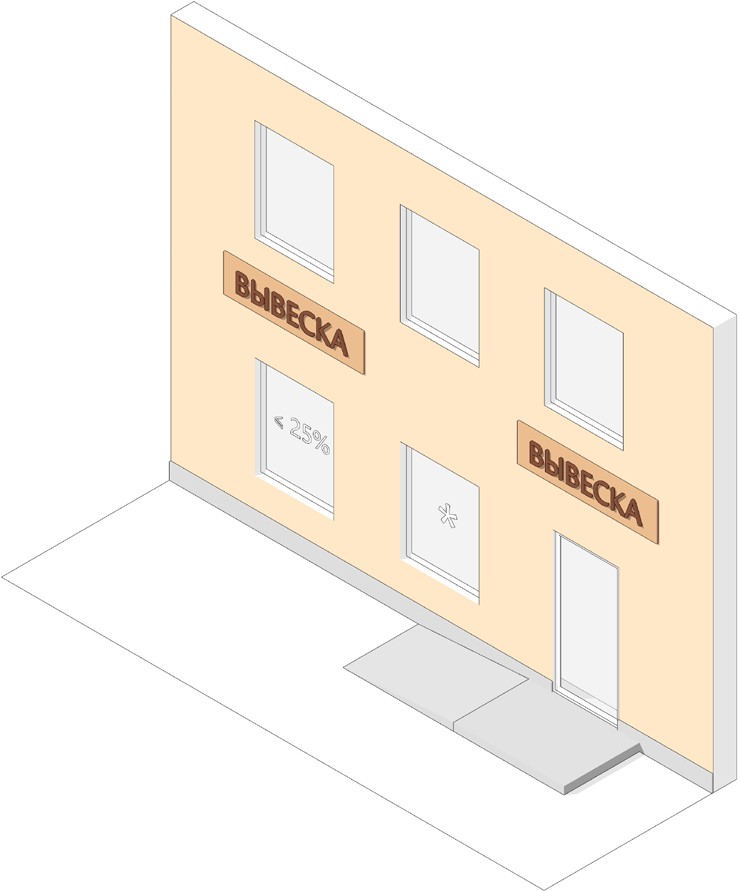 ОФОРМЛЕНИЕ ВНЕШНЕГО ВИДА ВЫВЕСОК ПО ТИПАМНАСТЕННАЯ ВЫВЕСКАС ПОДЛОЖКОЙ≤ 5000 мм≤ 25 мм≤ 100 мм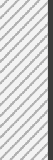 Подложка выступает фоном для информации. Подложка монтируется с уже установленными надписями и/или логотипом организации. Отступ от фасада должен составлять не более 25 мм. Глубина конструкции вывески не более 100 мм. Разрешенная высота вывески не более 400 мм для улиц К1 и не более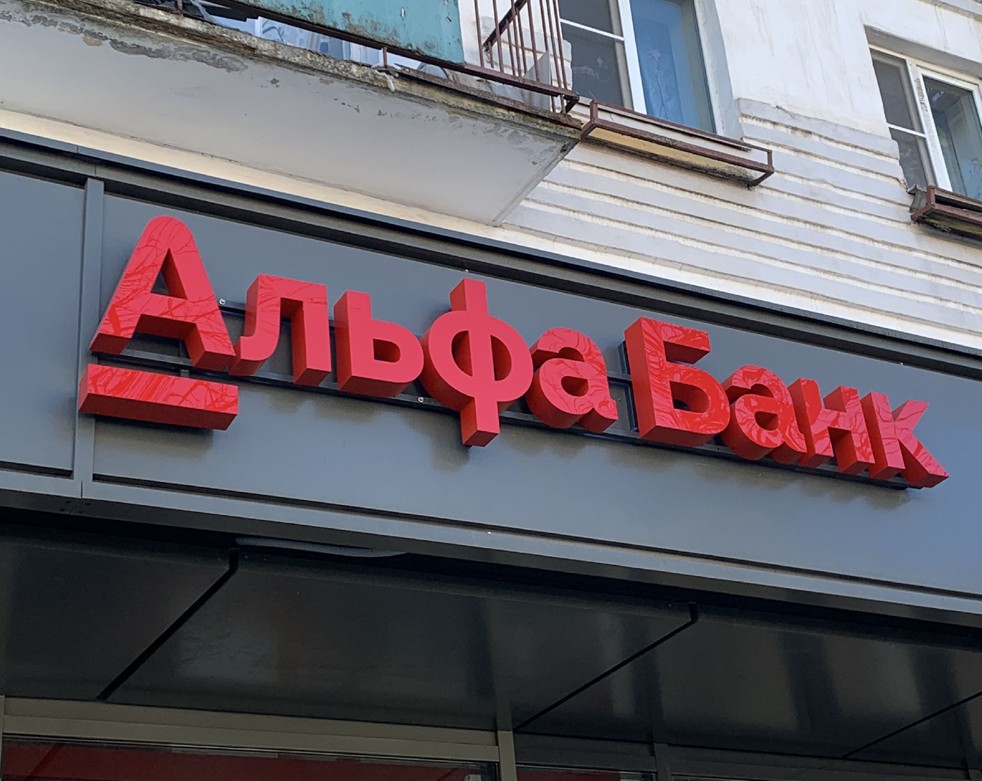 300 мм для улиц К2. Длина вывески не должна превышать 5000 мм.БЕЗ ПОДЛОЖКИ≤ 5000 мм≤ 50 мм≤ 100 мм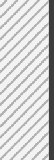 Вывеска без подложки — наиболее предпочтительный вариант. Надписи состоят из букв, которые монтируются на плоскость фасада как отдельные элементы. Отступ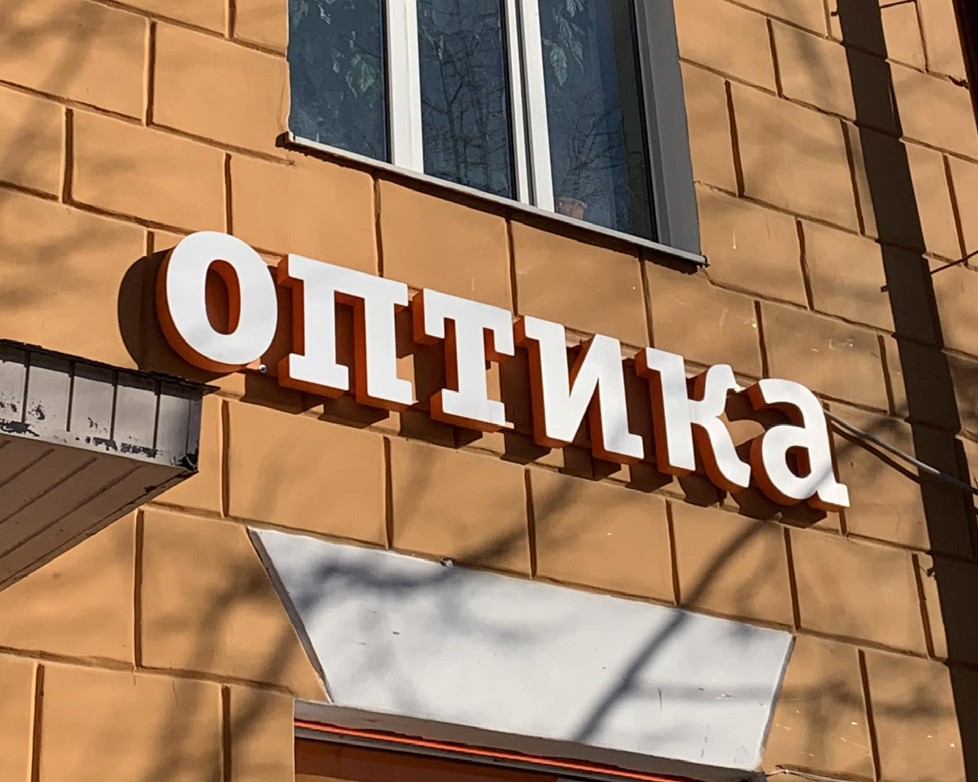 от фасада должен составлять не более 50 мм. Глубина конструкции вывески не более 100 мм. Разрешенная высота вывески не более 400 мм для улиц К1 и не более 300 мм для улиц К2. Длина вывески не более 5000 мм.	НАСТЕННАЯ ВЫВЕСКА С ПОДЛОЖКОЙ. ВАРИАНТЫ ИСПОЛНЕНИЯПЛОСКАЯ ВЫВЕСКА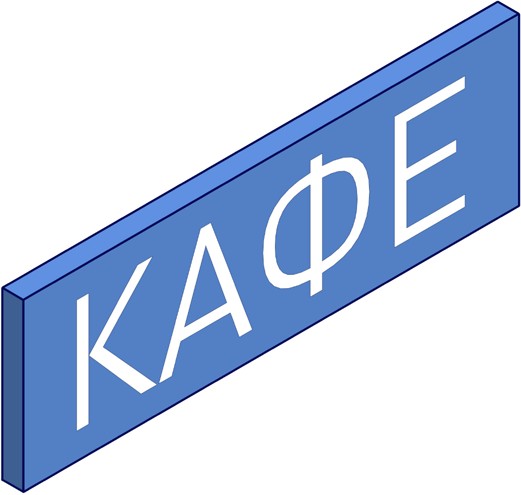 Рекомендуемые материалы — металл, пластик, стекло.ОБЪЕМНАЯ ВЫВЕСКА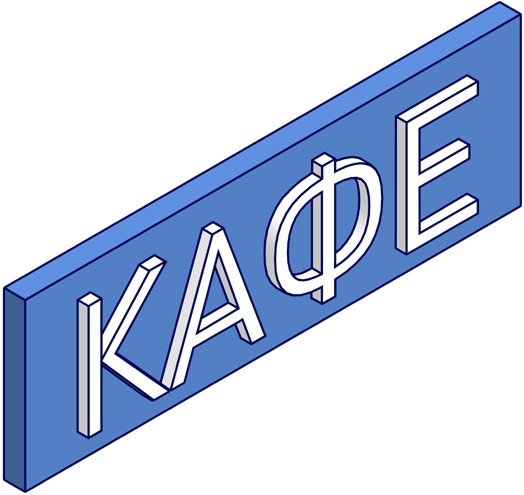 Рекомендуемые материалы — металл и пластик. Объемные буквы должны прилегать к поверхности подложки. Возможна внутренняя подсветка букв.СКВОЗНАЯ ВЫВЕСКА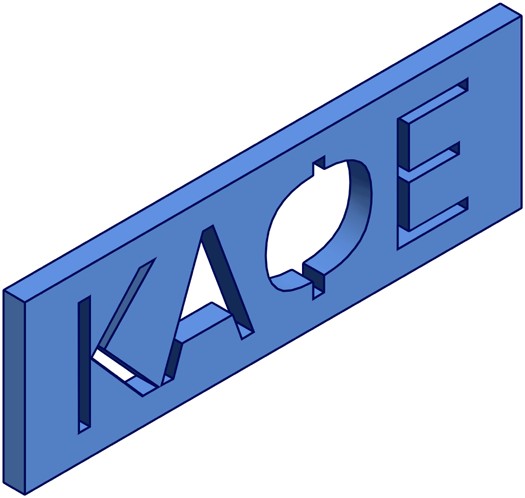 Рекомендуемые материалы — металл и стекло. Желательно выполнять вывеску из одного цельного листа. Крепления не должны попадать на сквозные элементы. Вывеска выполняется в одном цвете.Возможно использование контражурной подсветки.ГРАВИРОВКА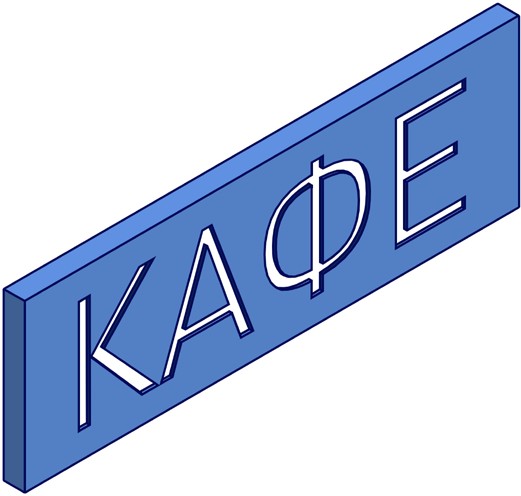 Рекомендуемые материалы — металл и стекло. Желательно выполнять вывеску из одного цельного листа. Крепления не должны попадать на сквозные элементы. Вывеска выполняется в одном цвете.Возможно использование контражурной подсветки.	НАСТЕННАЯ ВЫВЕСКА БЕЗ ПОДЛОЖКИ. ВАРИАНТЫ ИСПОЛНЕНИЯПЛОСКАЯ ВЫВЕСКА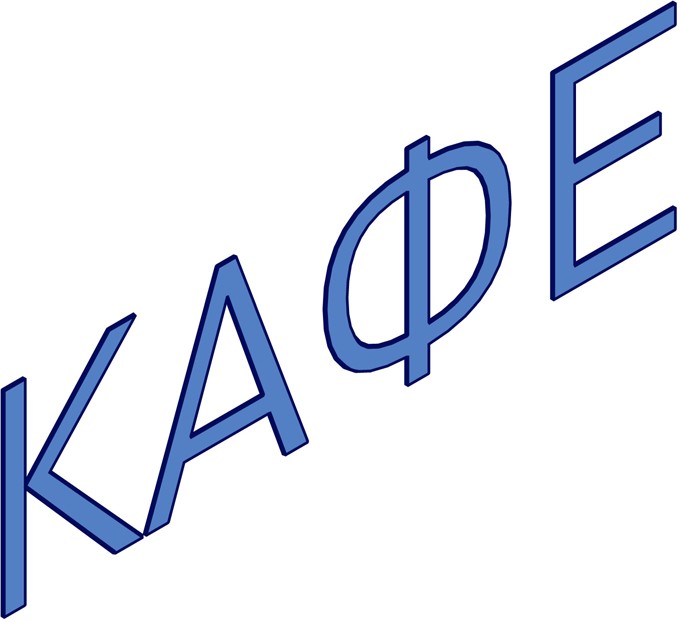 Рекомендуемые материалы — металл и стекло. Возможна контражурная подсветка. В этом случае вывеску следует закрепить дистанционными держателями. Надписи должны быть одного цвета.ОБЪЕМНАЯ ВЫВЕСКА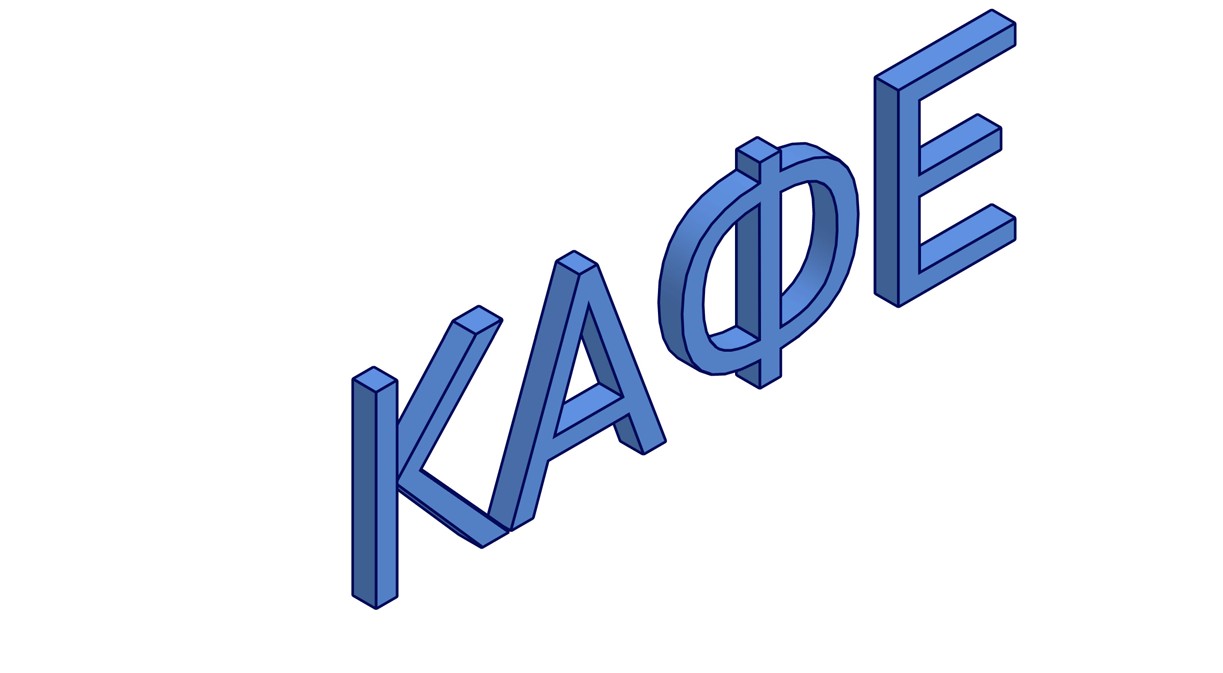 Рекомендуемые материалы — металл, пластик, стекло. Не рекомендуется применять дерево, камень и полистирол. Возможно применение контражурной или внутренней подсветки. Объемные буквы должны быть одного цвета.	НАСТЕННАЯ ВЫВЕСКА. СВЕТОВОЙ КОРОБПРОСТАЯ ФОРМА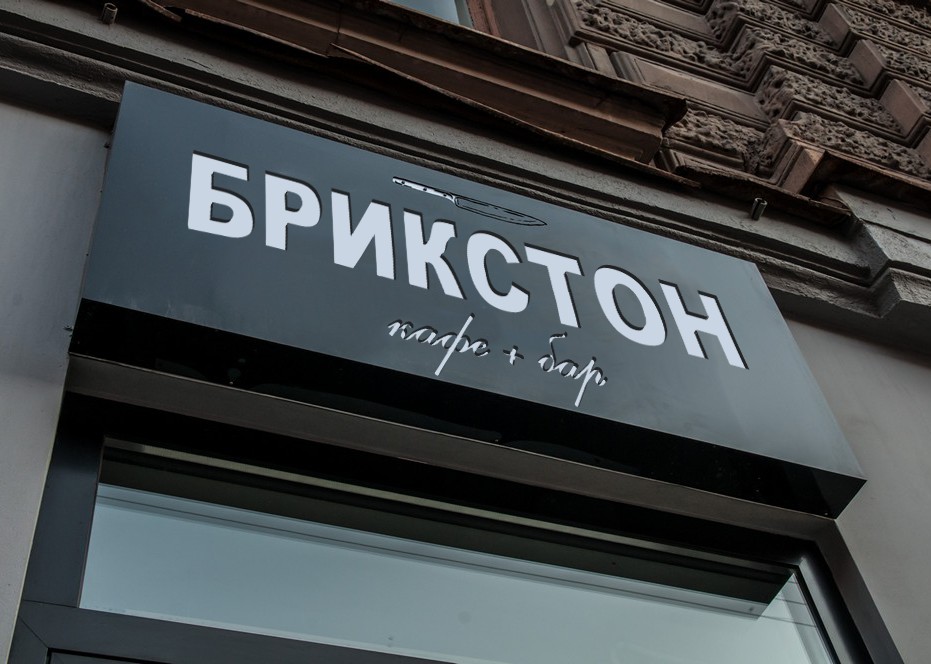 ≤ 5000 мм	≤ 60 ммДля внутренней подсветки светового короба исполь- зуют светодиоды. На вывеске размещают логотип и/или наименование организации. Разрешенная высота вывески не более 400 мм — для улиц К1 и не более 300 мм для улиц К2. Длина вывески не должна превышать 5000 мм. Глубина вывески — не более 60 мм. Конструкцию монтируют вплотную к фасаду.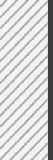 СЛОЖНАЯ ФОРМА≤ 5000 мм	≤ 60 мм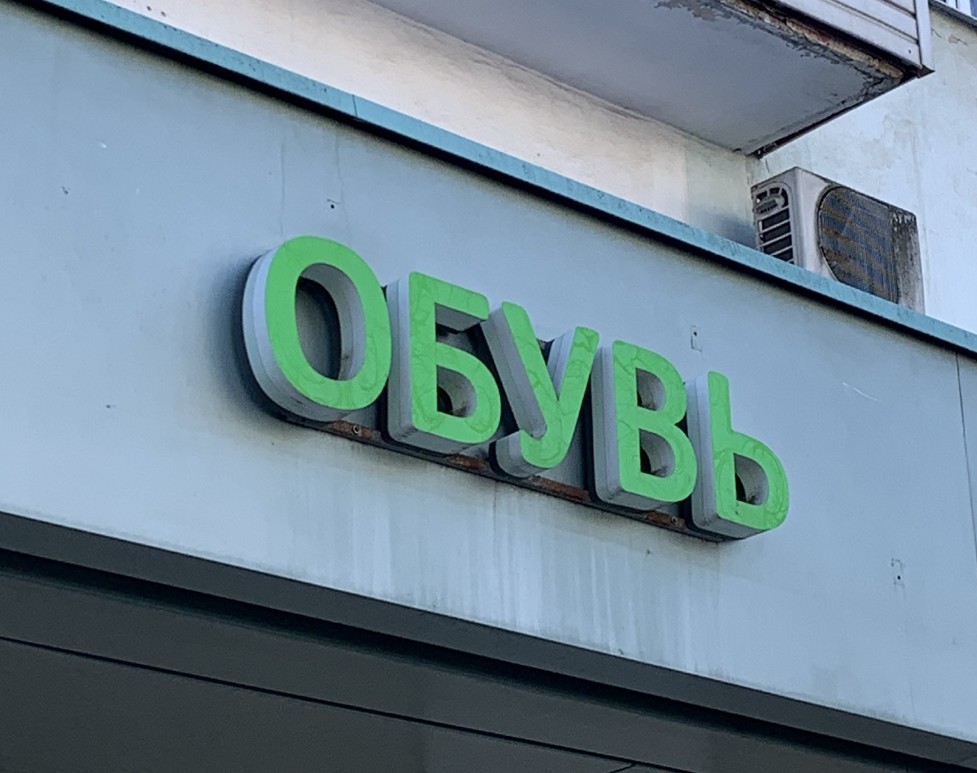 Для внутренней подсветки светового короба используют люминесцентные лампы или светодиоды. На вывеске размещают логотип и/или наименование организации. Разрешенная высота вывески не более 400 мм — для улиц К1 и не более 300 мм для улиц К2. Длина вывески не должна превышать 5000 мм.Глубина вывески — не более 60 мм. Конструкцию монтируют вплотную к фасаду.	НАСТЕННАЯ ВЫВЕСКА – СВЕТОВОЙ КОРОБ	ВАРИАНТЫ ИСПОЛНЕНИЯПРОСТАЯ ФОРМА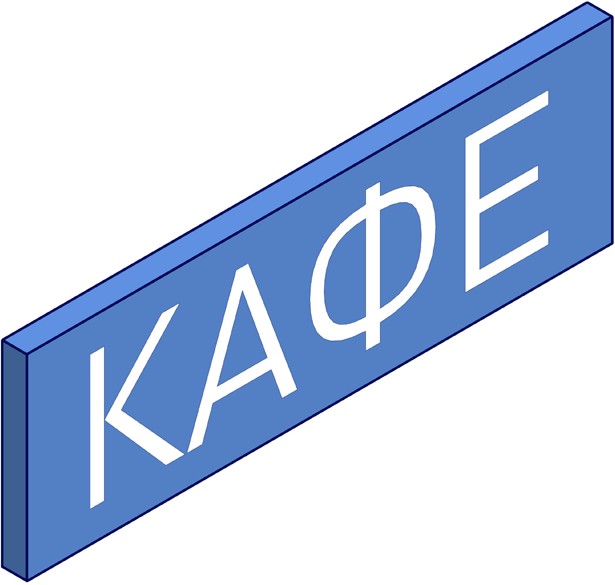 Рекомендуемые материалы — металл, пластик, стекло и композит. Для подсветки можно использовать светодиодные источники, как наиболее энергоэффективные и долговечные.СЛОЖНАЯ ФОРМА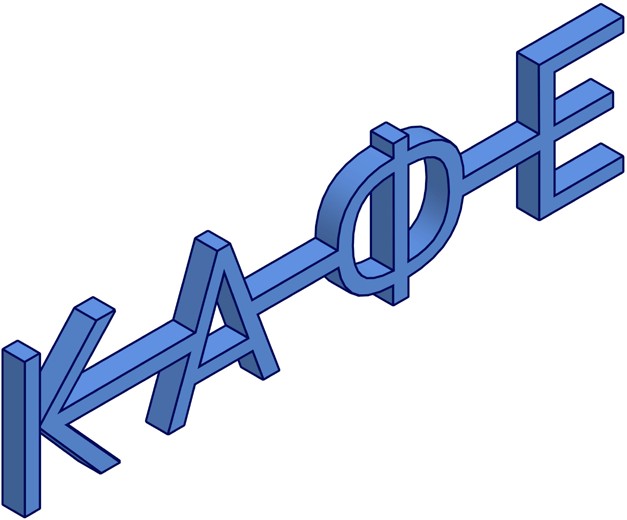 Рекомендуемые материалы — металл, пластик и композит. Для подсветки можно использовать светодиодные источники, как наиболее энергоэффективные и долговечные.	КОНСОЛЬНАЯ ВЫВЕСКАС ПОДЛОЖКОЙ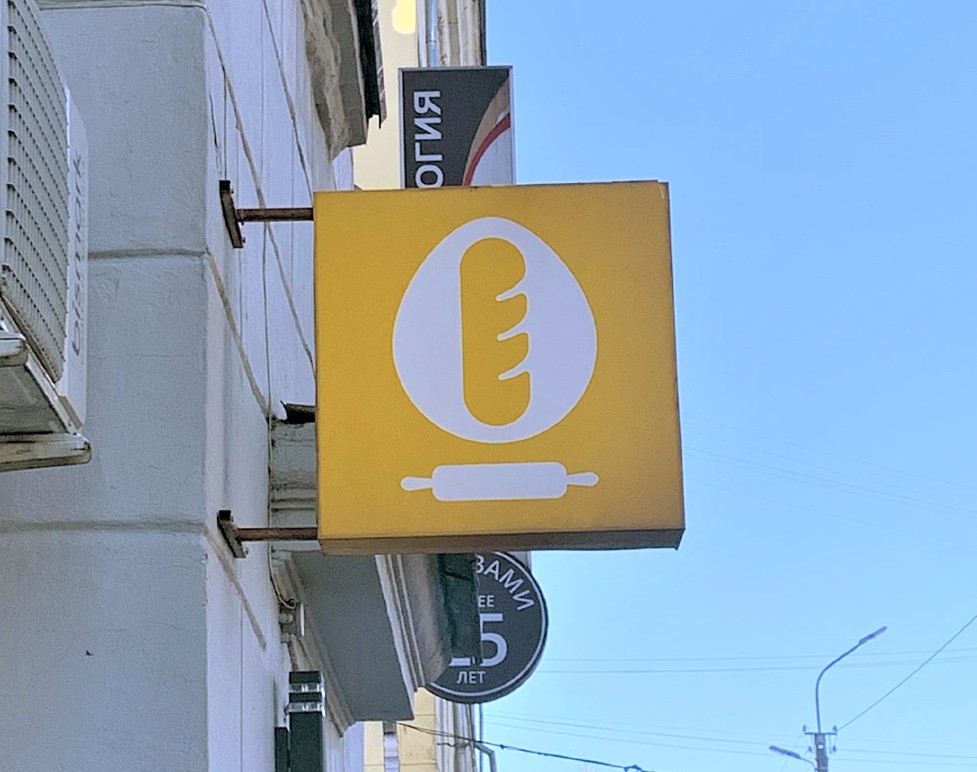 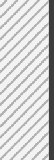 ≤ 60 ммКонсольная вывеска с подложкой крепится вплотную к фасаду с помощью скрытого подвесного крепления, а также дистанционных держателей. На вывеске размещают логотип и/или наименование организации.Максимальная разрешенная глубина вывески — 60 мм. Разрешенная ширина и высота не более 400 мм для улиц К1 и не более 300 мм для улиц К2.БЕЗ ПОДЛОЖКИК≤ 400 мм≤ 100 мм≤ 60 ммКонсольная вывеска без подложки крепится к фасаду подвесным креплением или кронштейнами. Макси- мальная разрешенная глубина вывески — 60 мм.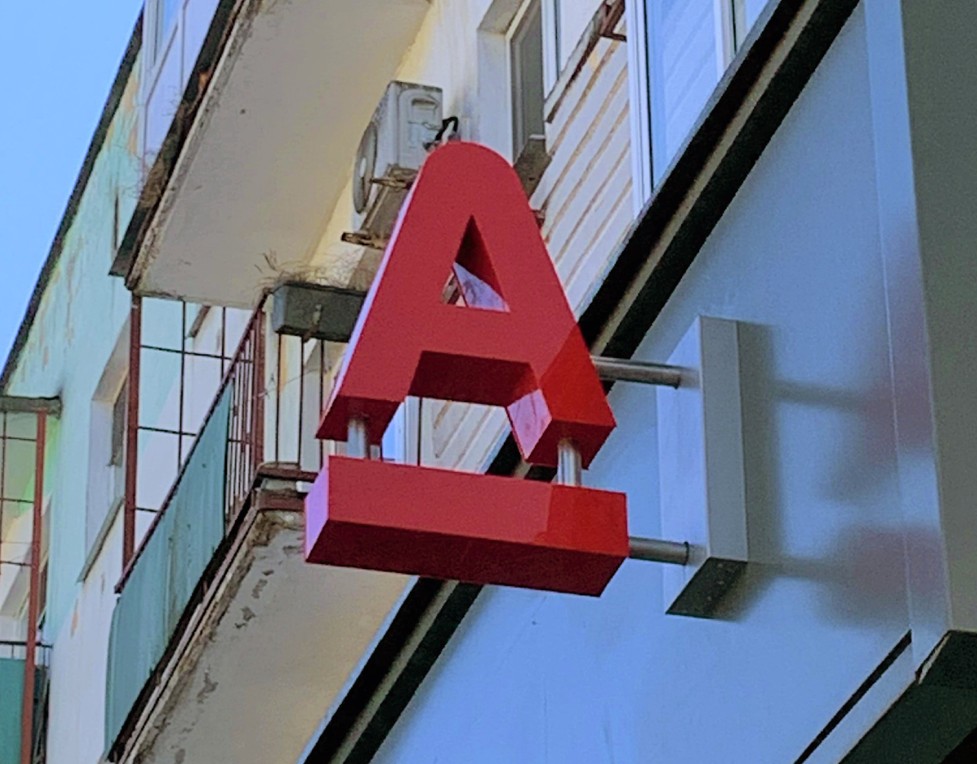 Разрешенная ширина и высота не более 400 мм для улиц К1 и не более 300 мм для улиц К2.	КОНСОЛЬНАЯ ВЫВЕСКА. ВИДЫ КРЕПЛЕНИЙНЕВИДИМОЕ КРЕПЛЕНИЕ ВПЛОТНУЮНевидимое крепление позволяет скрыть несущие элементы панель-кронштейнов и плотно прилегает к фасаду.ПОДВЕСНОЕ КРЕПЛЕНИЕ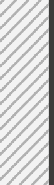 зоне размещения перпендикулярно фасаду над консольной вывеской. Все крепление должно быть одного цвета. Наиболее предпочтителен черный цвет.КРЕПЛЕНИЕ НА ДИСТАНЦИОННЫХ ДЕРЖАТЕЛЯХКрепление на дистанционных держателях устанавливают в допустимой зоне размещения, между фасадом и панелью-кронштейном. Держатели должны быть одного цвета. Предпочтителен черный цвет.КРЕПЛЕНИЕ ОБЩИХ УКАЗАТЕЛЕЙ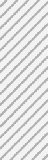 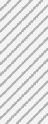 Консольная вывеска — общий указатель крепится на один кронштейн.КОНСОЛЬНАЯ ВЫВЕСКА С ПОДЛОЖКОЙВАРИАНТЫ ИСПОЛНЕНИЯПЛОСКАЯ ВЫВЕСКА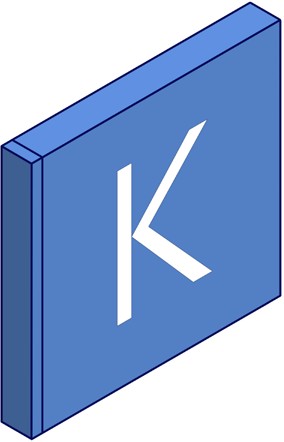 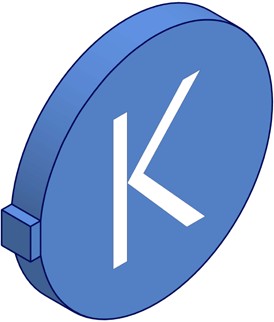 Рекомендуемые материалы — металл, пластики стекло. Для подсветки возможны светодиодные источники, как наиболее энергоэффективныеи долговечные. Разрешено использование графического изображения в плоском исполнении.ОБЪЕМНАЯ ВЫВЕСКА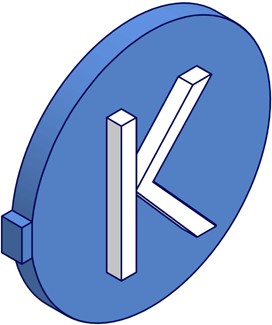 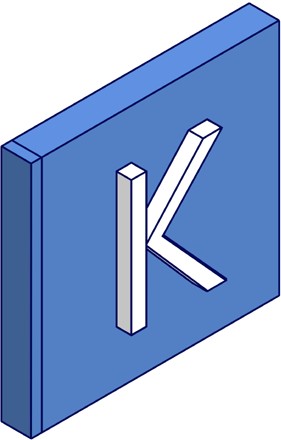 Рекомендуемые материалы — металл, пластики стекло. Для подсветки используют светодиодные источники, как наиболее энергоэффективныеи долговечные. Допустимы и неоновые лампы. Для изготовления надписей рекомендуется использовать цельные материалы.СКВОЗНАЯ ВЫВЕСКА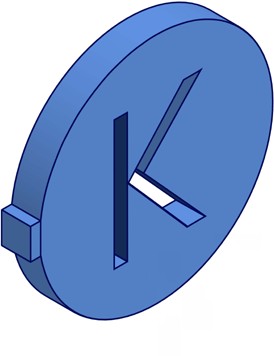 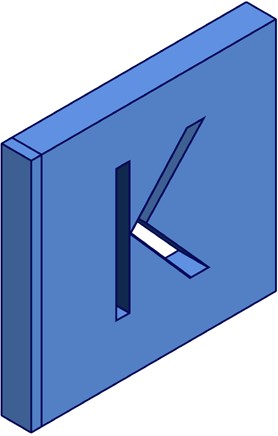 Рекомендуемые материалы — металл. Рекомендуется делать всю вывеску одного цвета. Крепления не должны затрагивать сквозные элементы.ГРАВИРОВКА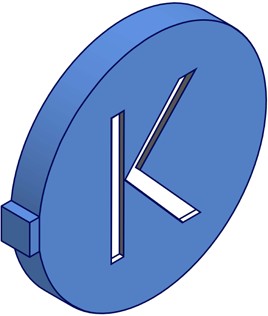 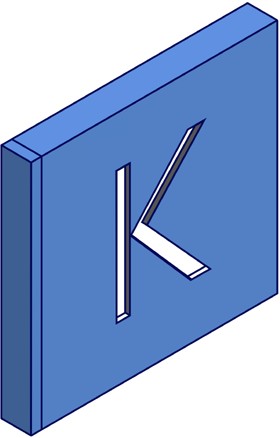 Рекомендуемые материалы — металл и пластик. Может использоваться внутренняя контражурная подсветка.	КОНСОЛЬНАЯ ВЫВЕСКА – ОБЩИЙ  УКАЗАТЕЛЬ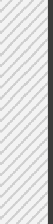 ≤ 100 мм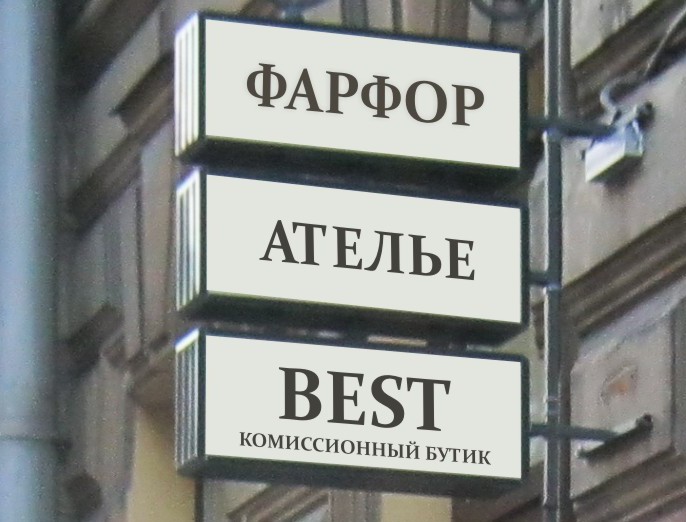 ≤ 60 ммКонсольная вывеска — общий указатель для нескольких панелей, крепится на один кронштейн. На вывеске размещается логотип и/или название организации. Разрешенная ширина вывескине более 400 мм для улиц К1 и не более 300 мм для улиц К2. Высота одного элемента не более 120 мм. Глубина не более 60 мм. На одном кронштейне раз- решается размещать не более 4-х панелей.КОНСОЛЬНАЯ ВЫВЕСКА БЕЗ ПОДЛОЖКИ. ВАРИАНТЫ ИСПОЛНЕНИЯОБЪЕМНАЯ ВЫВЕСКА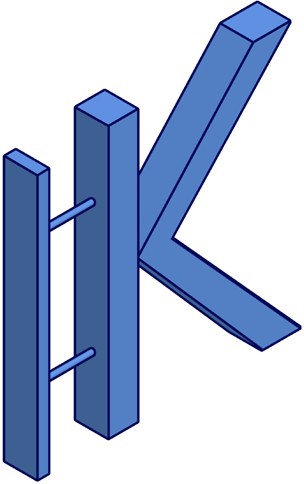 Рекомендуемые материалы — металл и пластик.Для внутренней подсветки используют светодиодный источник, как наиболее энергоэффективный и дол- говечный. Можно использовать неон. Всю вывеску рекомендуется делать одного цвета. Объемная кон- сольная вывеска без подложки подходит для разме- щения логотипа, состоящего из одного символа или для изображения фирменного знака организации.КОНСОЛЬНАЯ ВЫВЕСКА — ОБЩИЙ УКАЗАТЕЛЬ. ВАРИАНТЫ ИСПОЛНЕНИЯПЛОСКАЯ ВЫВЕСКА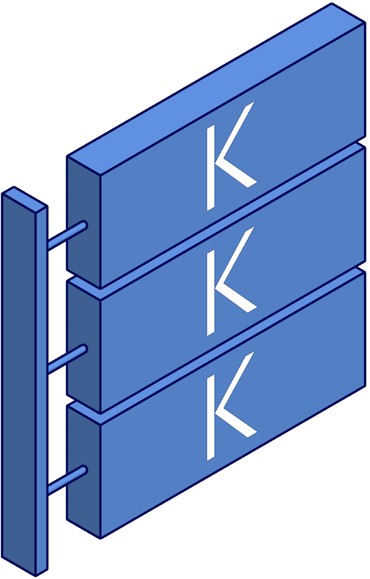 Рекомендуемые материалы — металл, пластик, стекло. Для подсветки может использоваться свето- диодный источник. Он наиболее энергоэффективен и долговечен. Подложка и блок с информацией выполняются в одном цвете.	ТАБЛИЧКАИНФОРМАЦИОННЫЙ УКАЗАТЕЛЬ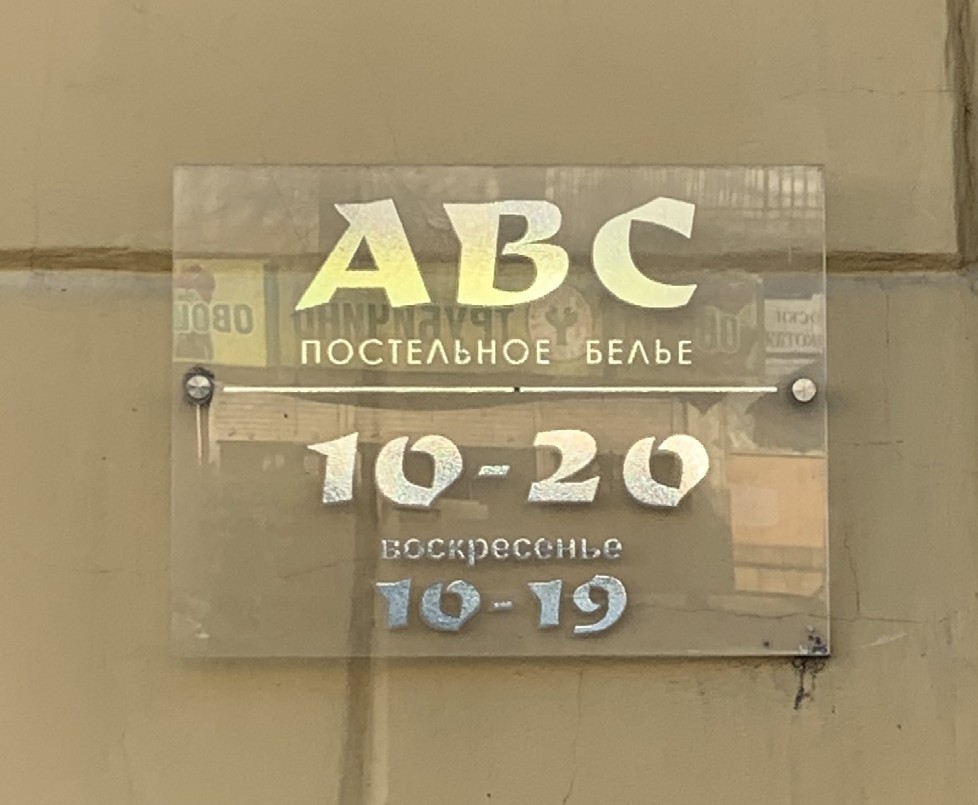 ≤ 20 мм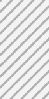 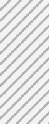 Табличку — информационный указатель устанавливают на фасаде. На ней размещают дополнительную информацию: логотип и наименование организации, тип услуг, режим работы. Все надписи одного цвета. Глубина таблички не более 20 мм. Разрешенная ширина не более 300 мм, высота не более 450 мм.ОБЩИЙ УКАЗАТЕЛЬ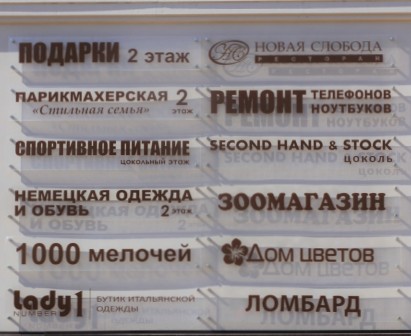 ≤ 20 мм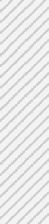 Табличку — общий указатель устанавливаютна фасаде. На ней размещают логотип и наименование организации, знаки навигации. Все надписи должны быть в едином цвете. Глубина табличкине более 20 мм. Разрешенная ширина не более 300 мм, высота не более 450 мм.ТАБЛИЧКАВАРИАНТЫ ИСПОЛНЕНИЯПЛОСКАЯ ТАБЛИЧКА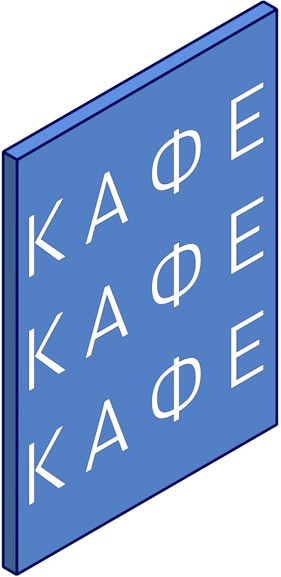 Невидимое крепление позволяет скрыть несущие элементы панель-кронштейнов и плотно прилегает к фасаду.ОБЪЕМНАЯ ТАБЛИЧКА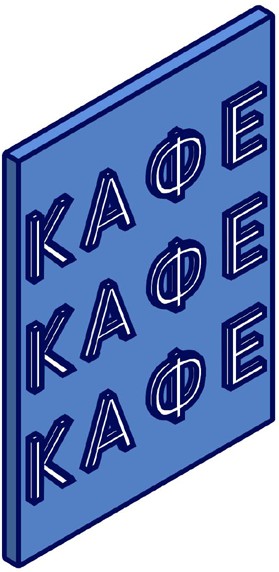 Подвесное крепление устанавливают в допустимой зоне перпендикулярно фасаду над консольной вывеской. Все элементы крепления должны быть одного цвета. Рекомендуется использовать черный цвет.СКВОЗНАЯ ТАБЛИЧКА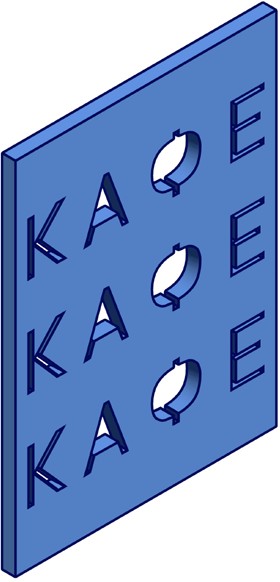 Крепление на дистанционных держателях ставят в допустимой зоне размещения, между фасадоми панелью-кронштейном. Держатели должны быть одного цвета. Рекомендуется использовать черный цвет.ГРАВИРОВКА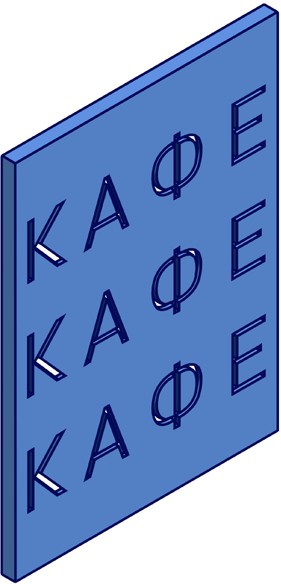 Консольную вывеску — общий указатель устанавливают на один кронштейн.МЕНЮИНФОРМАЦИОННЫЙ УКАЗАТЕЛЬ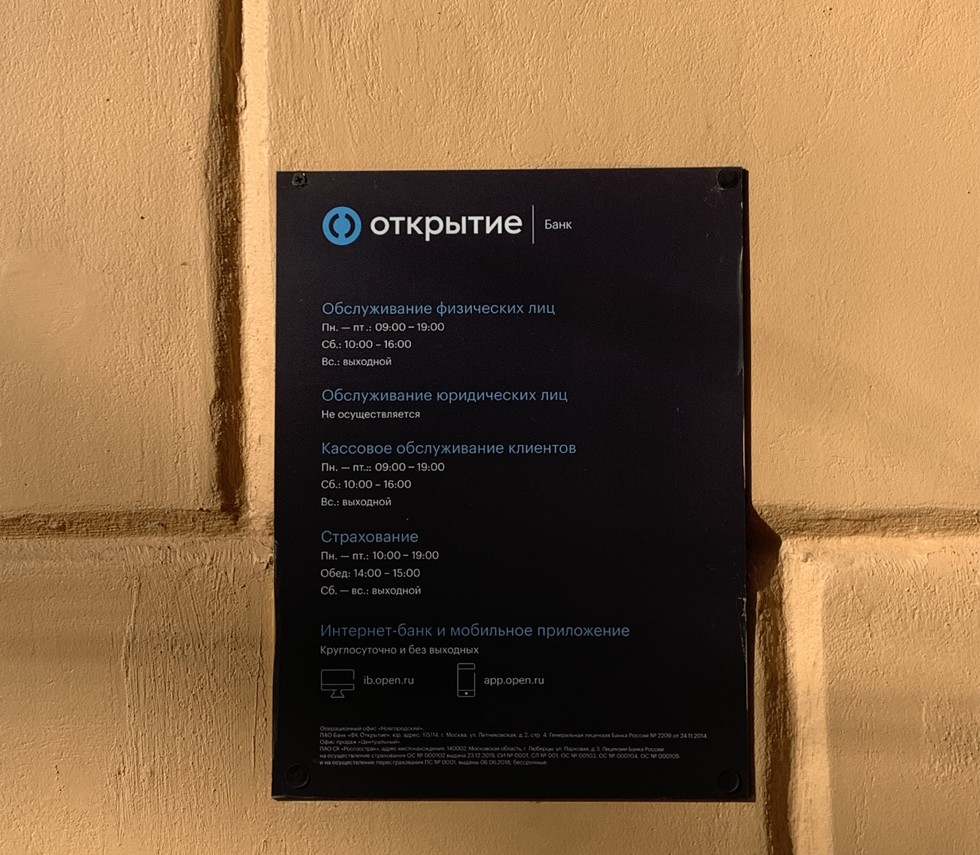 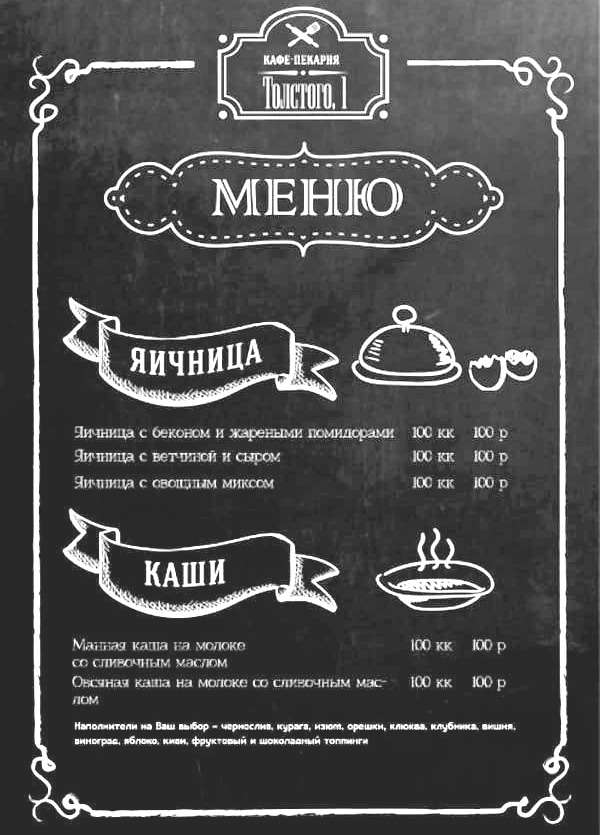 ≤ 20 мм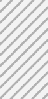 Табличка — информационный указатель крепится к фасаду. На табличках рекомендуется размещать дополнительную информацию: логотип и названиеорганизации, тип услуг, режим работы, меню, скидки и акции. Все надписи должны быть одного цвета.Глубина таблички не более 20 мм. Разрешенная ширина не более 300 мм, высота не более 450 мм.МЕНЮВАРИАНТЫ ИСПОЛНЕНИЯПЛОСКАЯ ТАБЛИЧКА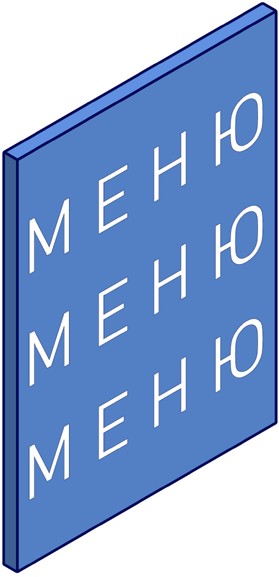 Рекомендуемые материалы — металл, пластик и стекло.ОБЪЕМНАЯ ТАБЛИЧКА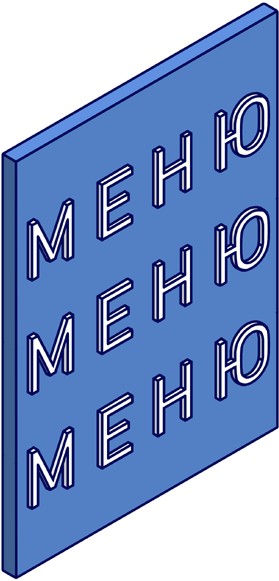 Рекомендуемые материалы — металл, пластик и стекло.	ОФОРМЛЕНИЕ ВИТРИНПОСТОЯННАЯ ВЫВЕСКА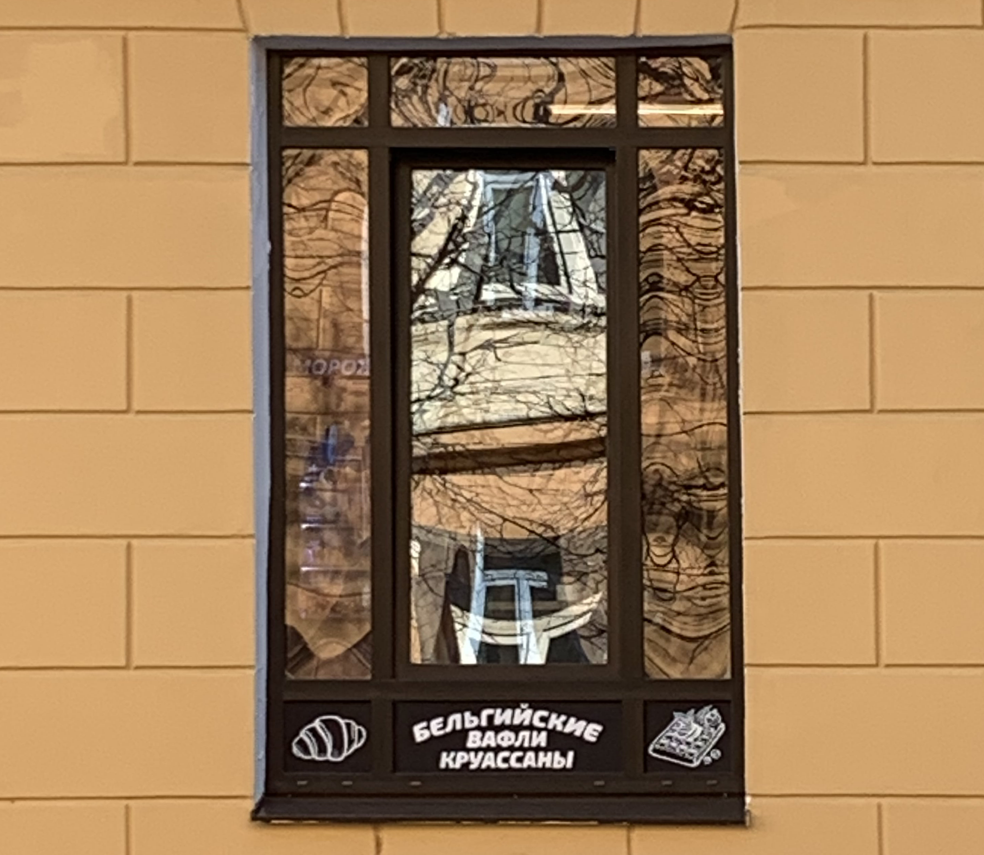 ВРЕМЕННАЯ ВЫВЕСКА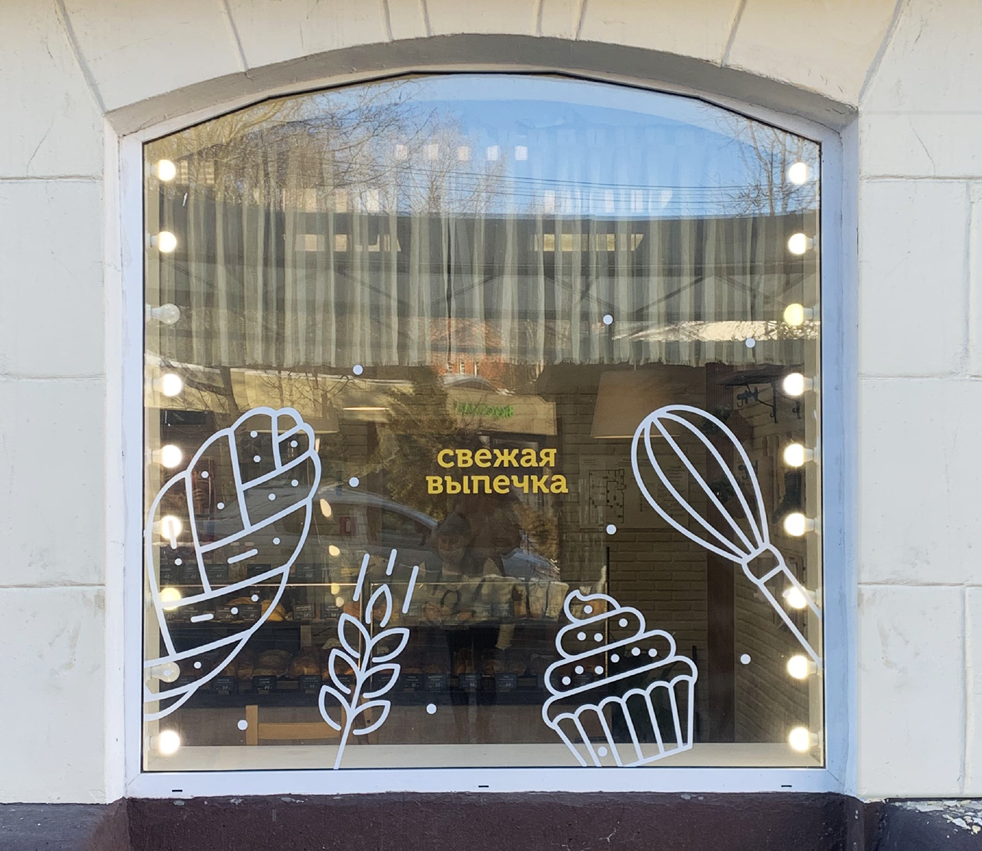 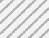 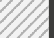 Постоянную витринную вывеску размещают на всю ширину светопрозрачной поверхности (окна, витрины). В витрине можно разместить логотип и/или наименование организации, тип оказываемых услуг. Информацию размещают с внешней или внутренней стороны витрины на подложке или без. Высота вывески не более 400 мм для улиц К1 и не более 300 мм для улиц К2.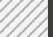 При временном оформлении витрин разрешено размещение информации (рекламные акции, логотип и/или наименование организации, тип услуг, дополнительная информация) в плоском исполнении с внешней стороны остекления. При наличии стеклянной двери-витрины разрешено разместить данные о режиме работы. Площадь информации не должна превышать 25% от общей площади витрины.	ПОСТОЯННАЯ ВИТРИННАЯ ВЫВЕСКА	ВАРИАНТЫ ИСПОЛНЕНИЯПЛОСКАЯ ВЫВЕСКА С ПОДЛОЖКОЙ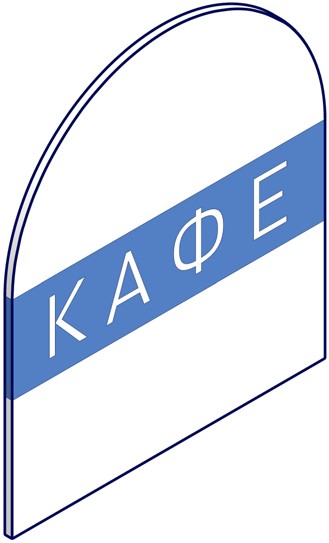 Рекомендуемые материалы — пластик и стекло. Для блока с информацией может быть использована внутренняя подсветка. Предпочтительнее использовать светодиодные источники как наиболее энергоэффективные и долговечные.ОБЪЕМНАЯ ВЫВЕСКА С ПОДЛОЖКОЙ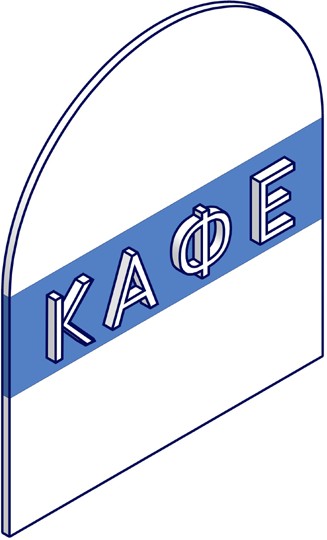 Рекомендуемые материалы — металл, пластик и стекло. Для блока с информацией может бытьиспользована внутренняя подсветка. Предпочтительнее использовать светодиодные источники как наиболее энергоэффективные и долговечные.ПЛОСКАЯ ВЫВЕСКА БЕЗ ПОДЛОЖКИ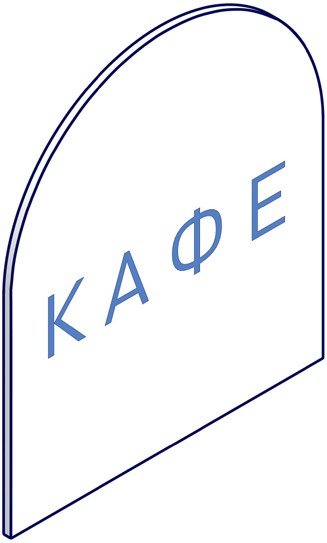 Рекомендуемые материалы — пластик, стеклои металл. Возможна внутренняя подсветка блока с информацией. Предпочтительнее использовать светодиодные источники как наиболее энергоэффективные и долговечные. Блок с информацией наносится на самоклеящуюся пленку.ОБЪЕМНАЯ ВЫВЕСКА БЕЗ ПОДЛОЖКИ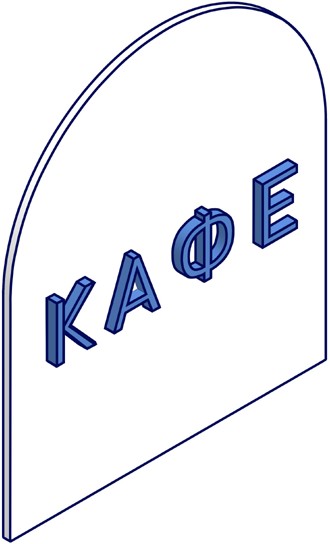 Объемные буквы без подложки наиболее предпочтительны для постоянного оформления витрин. Вывеска размещается с внутренней стороны остекления. Рекомендуемые материалы — металл, пластик и стекло. Возможна внутренняя подсвет- ка. Предпочтительнее использовать светодиодные источники как наиболее энергоэффективныеи долговечные.	ВРЕМЕННАЯ ВИТРИННАЯ ВЫВЕСКА. ВАРИАНТЫ ИСПОЛНЕНИЯПЛОСКАЯ ВЫВЕСКА БЕЗ ПОДЛОЖКИ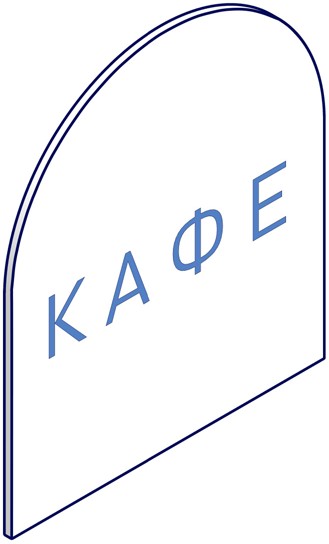 Площадь временного оформления витрины не более 25% от площади стеклянного полотна. Рекомендуемый вариант материала — самоклеящаяся пленка. Допустима внутренняя подсветка блока с информацией. Предпочтительнее использовать светодиодные источники, как наиболее энергоэффективныеи долговечные.ПЛОСКАЯ ВЫВЕСКА С ПОДЛОЖКОЙ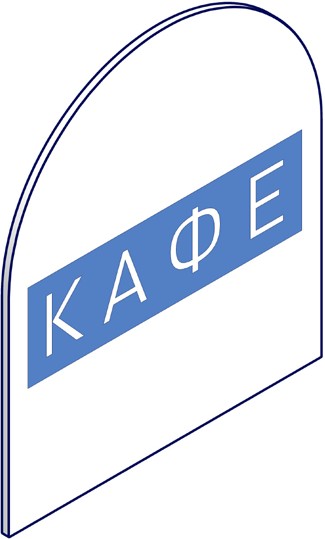 Площадь временного оформления витрины не более 25% от площади стеклянного полотна. Рекомендуемый вариант материала — самоклеящаяся пленка. Допустима внутренняя подсветка блока с информацией. Предпочтительнее использовать светодиодные источники, как наиболее энергоэффективныеи долговечные.	КРЫШНАЯ КОНСТРУКЦИЯКОНСТРУКЦИЯ БЕЗ ПОДЛОЖКИ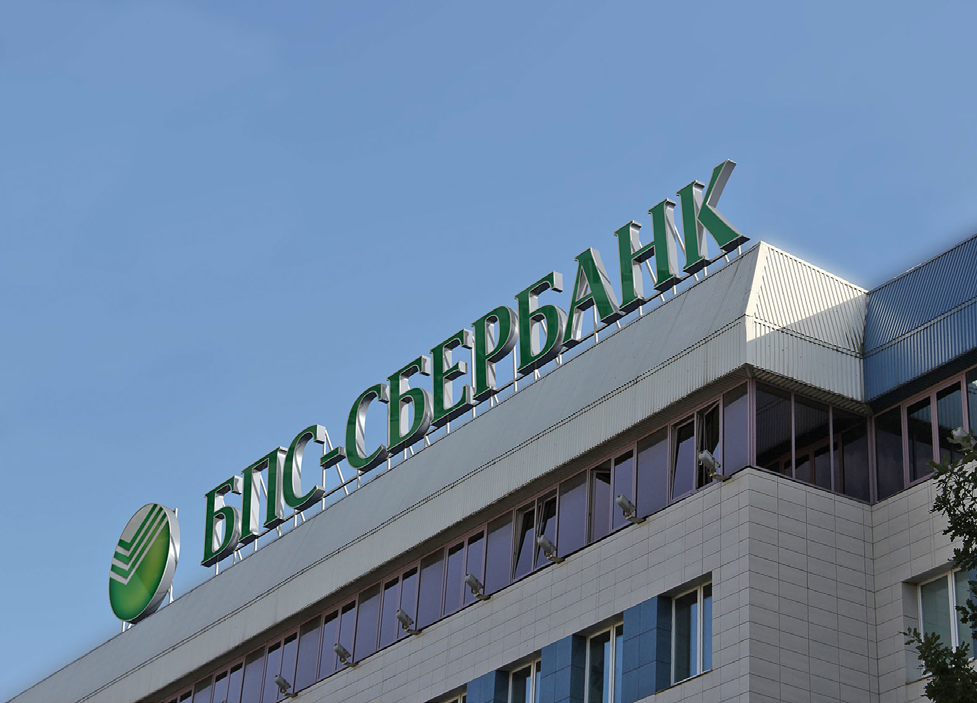 КАФЕ≤ 10000 мм;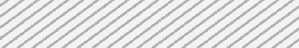 ≤ 1/2 длины фасада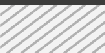 ≤ 100 ммКРЫШНАЯ КОНСТРУКЦИЯ. ВАРИАНТЫ ИСПОЛНЕНИЯВывеску на крыше устанавливают параллельно поверхности фасада здания. Высоту конструкции определяют в зависимости от этажности здания. Максимальная разрешенная высота — 500 мм от уровня кровли. Длина вывески не более 10000 мм и не более 1/2 длины фасада.ОБЪЕМНАЯ ВЫВЕСКА БЕЗ ПОДЛОЖКИ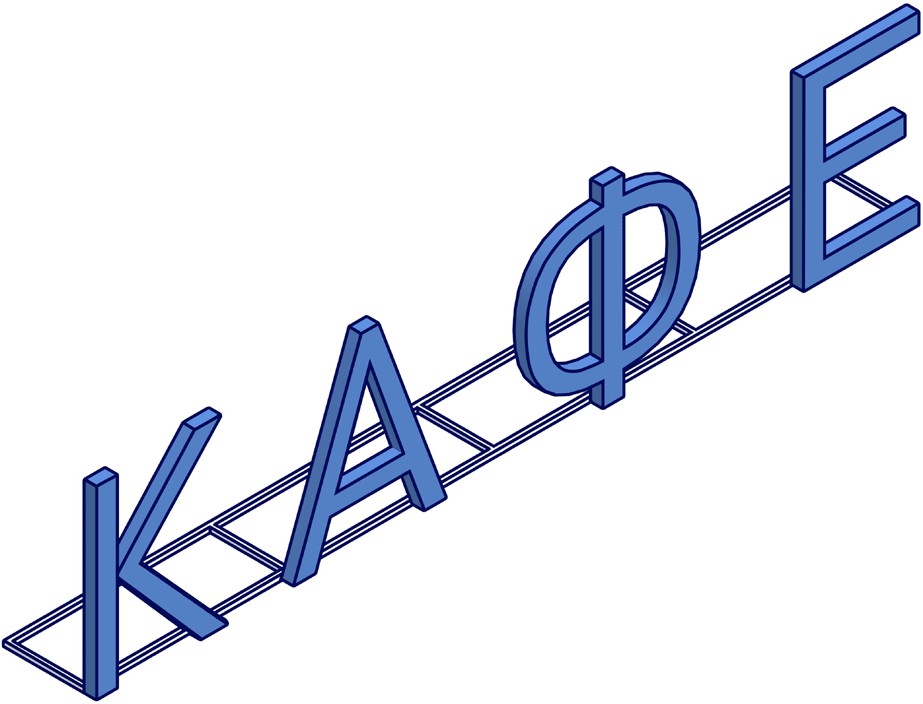 Вывеску, в виде отдельно стоящих букв или элементов, устанавливают на крышах торгово-офисных сооружений и на отдельно стоящих зданиях*. Рекомендуемые материалы — металл, пластик и стекло. Для изготовления надписей используют цельные материалы.* Крышная конструкция на отдельностоящих зданиях устанавливается в том случае, если в здании находится не более одной организации.	НЕСТАЦИОНАРНЫЕ ТОРГОВЫЕ ОБЪЕКТЫ	ВВЕДЕНИЕДокумент действует в отношении существующих нестационарных торговых объектов (НТО), расположенных на муниципальных земельных участках и участках, собственность на которые не разграничена, а также на НТО, расположенных на земельных участках в частной собственности. Правила и рекомендации по размещению НТО и оформлению их внешнего вида необходимы для создания современных, функциональныхи визуально привлекательных объектов городской среды.                    ТЕРМИНЫ И ОПРЕДЕЛЕНИЯСООРУЖЕНИЕ — объемная, плоскостная или линейная наземная, надземная или подземная строительная система, состоящая из несущих,а в отдельных случаях и ограждающих конструкций и предназначенная для выполнения производственных процессов различного вида, хранения материалов, изделий, оборудования, для временного пребывания людей, перемещения людей и грузов и т. д.ПЕШЕХОДНАЯ ЗОНА ТРОТУАРА — свободныйот преград и препятствий выделенный участок улицы, предназначенный для движения пешеходов.ТЕХНИЧЕСКАЯ ЗОНА ТРОТУАРА — участкитротуара, в пределах которых размещаются дорожные знаки, светофоры, приборы освещения, мачты связи, кабельные системы и т. п.ПРОЕЗЖАЯ ЧАСТЬ — элемент дороги, предназначенный для движения безрельсовых транспортных средств.СГРУППИРОВАННЫЕ НТО — два и более НТО,расстояние между которыми менее 0,3 м.ПОСАДОЧНАЯ ПЛОЩАДКА — элемент остановочного комплекса, предназначенный для высадки и посадки пассажиров в общественный транспорт.ПЛОЩАДКА ОЖИДАНИЯ — элемент остановочного комплекса, предназначенный для нахождения пассажиров, ожидающих прибытия общественного транспорта.ОСТАНОВОЧНЫЙ КОМПЛЕКС — участок городской территории, предназначенный для остановки общественного транспорта, движущегося по установленным маршрутам, с целью высадки и посадки пассажиров. Комплекс включает набор элементов для обслуживания пассажиров, предназначенный для укрытия пассажиров, ожидающих прибытия общественного транспорта, от воздействия неблагоприятных погодноклиматических факторов (осадки, прямые солнечныелучи, ветер и т. п.).НЕСТАЦИОНАРНЫЙ ТОРГОВЫЙ ОБЪЕКТ(НТО) — торговый объект, представляющий собой временное сооружение или временную конструкцию, не связанный прочно с земельным участком вне зависимости от наличия или отсутствия подключения (технологического присоединения) к сетям инженер- но-технического обеспечения, в том числе передвижное сооружение.ТОРГОВЫЙ ФРОНТ — фасад НТО, где размещены торговое окно киоска или входная дверь павильона, а также сторона, на которую ориентированы торговое окно автоприцепа или прилавок торговой палатки.ЗОНА ОБСЛУЖИВАНИЯ ПОКУПАТЕЛЕЙ —пространство перед торговым фронтом НТО, ширина которого складывается из ширины торгового фронта и зоны обременения, а глубина равна 3 м.	ТИПОЛОГИЯ НТОПОСТОЯННЫЙ ТИП НТОКИОСК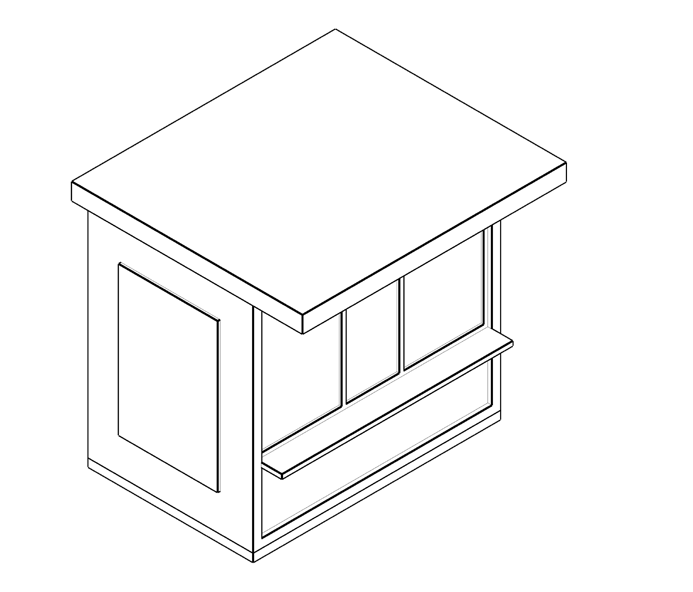 Нестационарное сооружение общей площадью не более 10 м2 с торговым оборудованием, без торгового зала с возможностью перемещения на другое место без демонтажа конструкций.ПАВИЛЬОН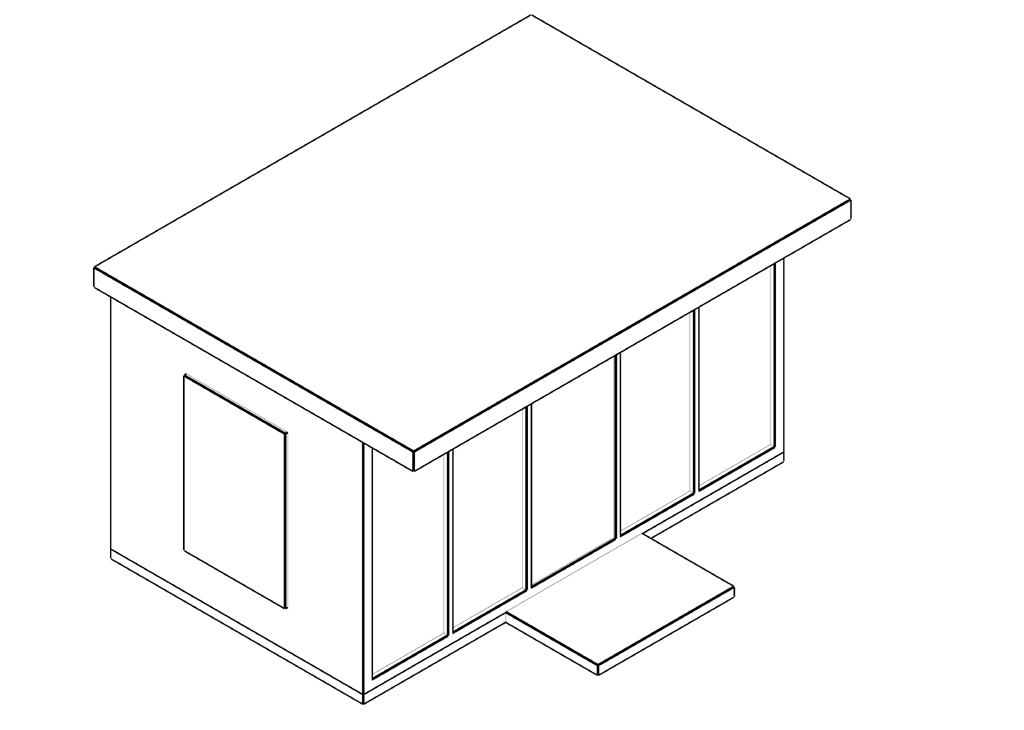 Отдельно стоящее строение или сооружение с замкнутым пространством, имеющее торговый зал и предназначенное для обслуживания посе- тителей внутри торгового объекта.НТО, СОВМЕЩЕННЫЙ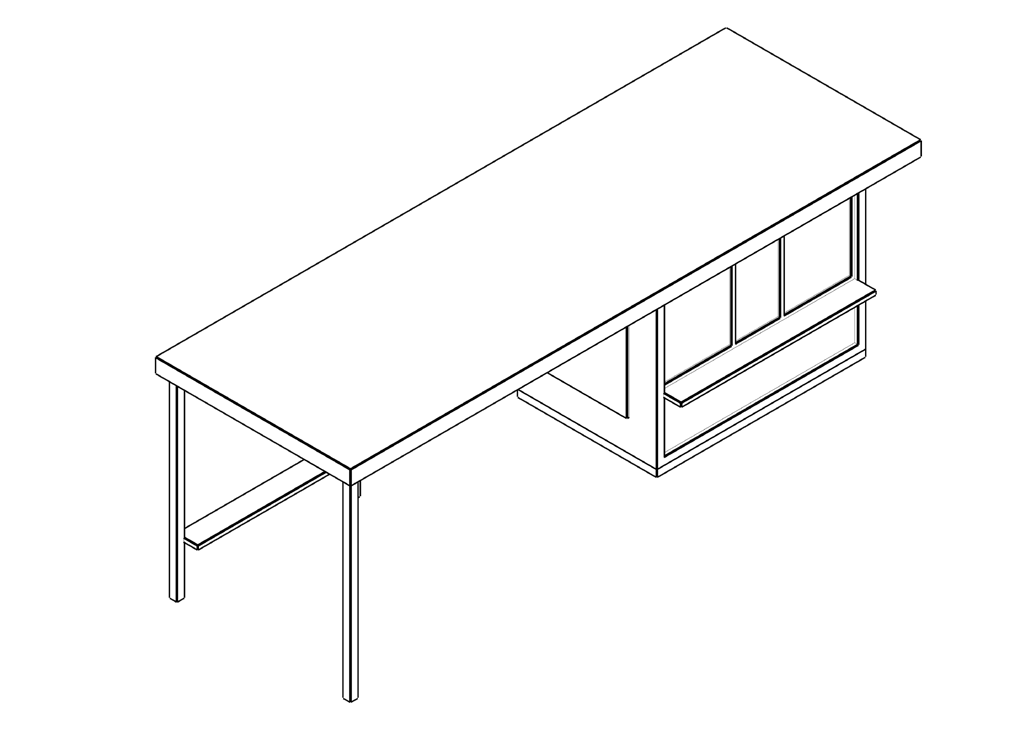 С ОСТАНОВОЧНЫМ ПАВИЛЬОНОМКиоск или павильон, оснащенный торговым оборудованием, объединенный общим навесом с остановкой общественного транспорта.ВРЕМЕННЫЙ ТИП НТО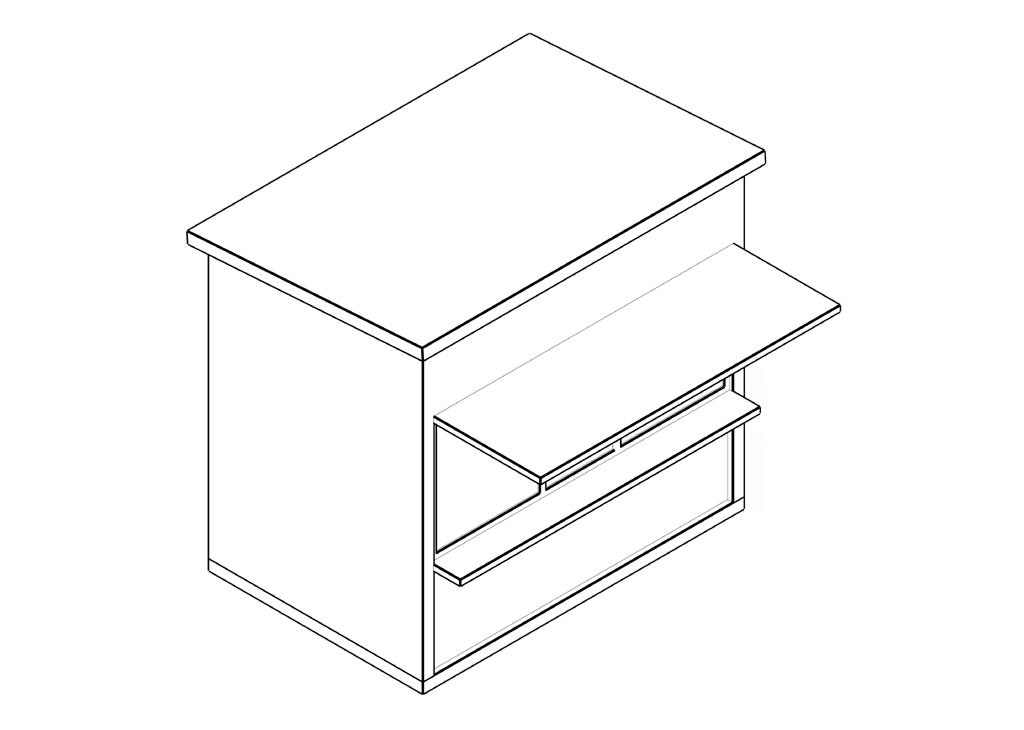 ТОРГОВАЯ ПАЛАТКАОснащенная прилавком легковозводимая сборно-разборная конструкция с внутренним пространством, не замкнутая со стороны прилавка. Предназначена для размещения одного или нескольких рабочих мест продавцов и товарного запаса на один день торговли.АВТОМАГАЗИН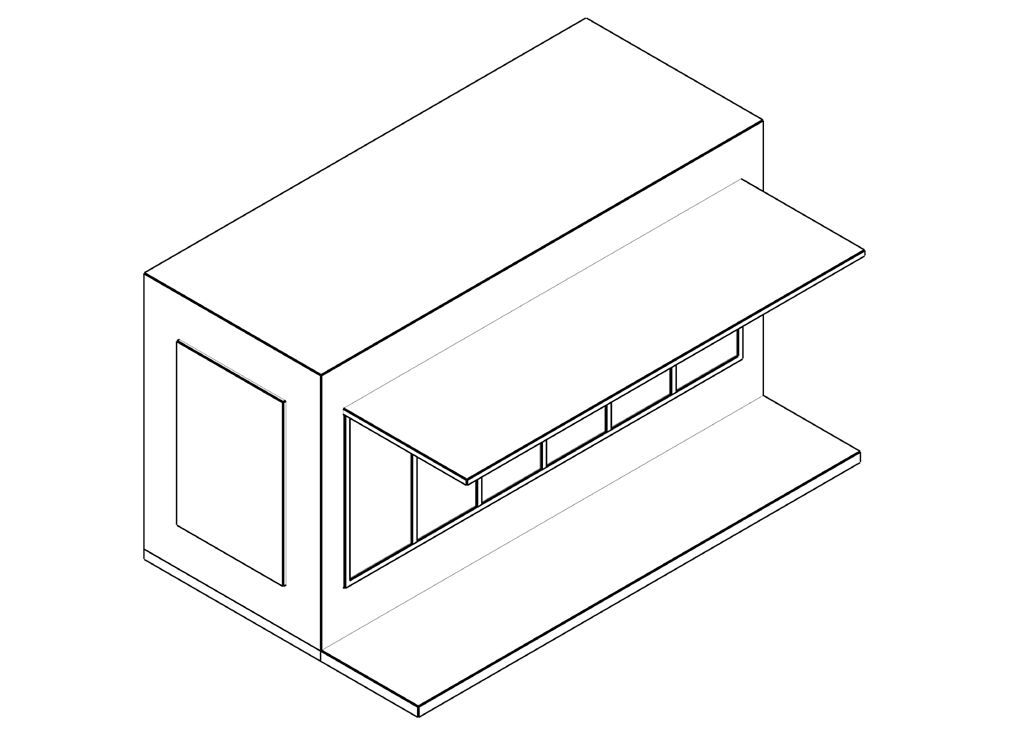 НТО общей площадью не более 15 м2 с торговым оборудованием, не имеющее торгового зала,с возможностью перемещения на другое место без демонтажа конструкций.БАХЧЕВОЙ РАЗВАЛ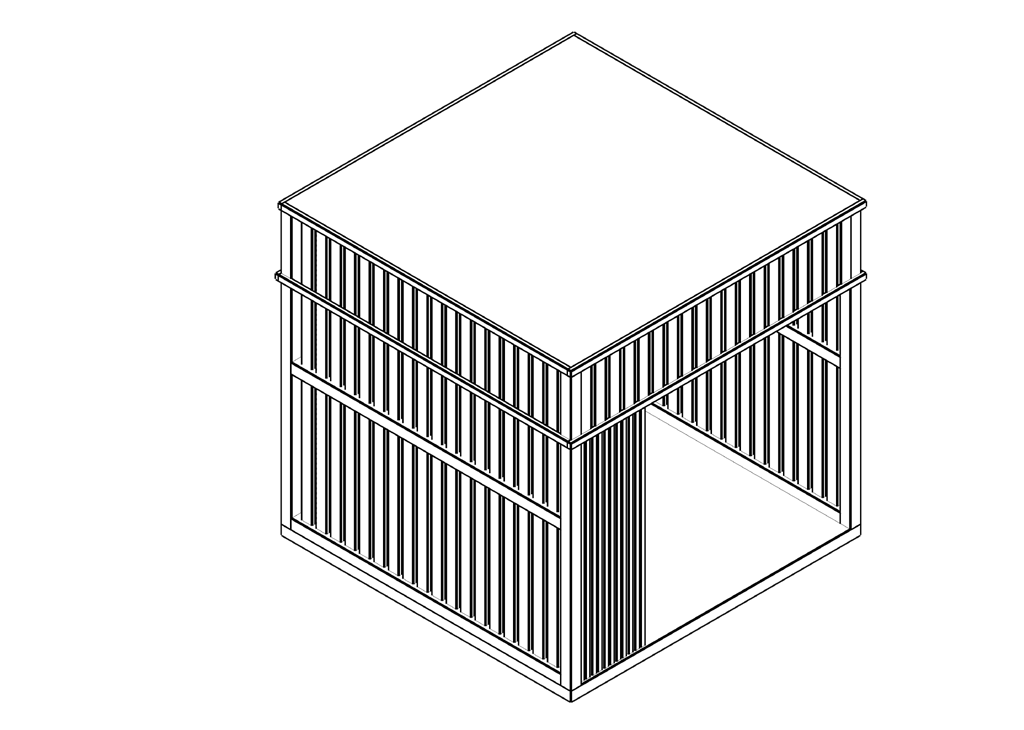 Специально оборудованная временная конструкция в виде отдельной открытой площадки или установленной торговой палатки, предназначен- ной для продажи сезонных бахчевых культур.ТОРГОВАЯ ТЕЛЕЖКА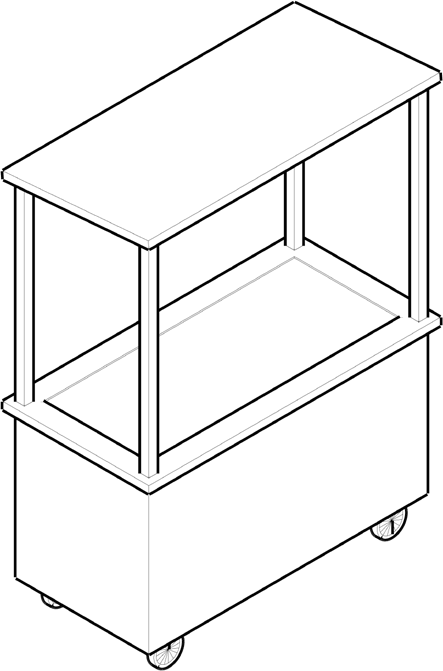 Оснащенная колесным механизмом конструкция на одно рабочее место и предназначенная для перемещения и продажи штучных товаровв потребительской упаковке. Возможно оборудование торговой тележки холодильной камерой.	КОНФИГУРАЦИЯ НТО	Существует два типа конфигурации НТО: одиночные и сгруппированные. Выбор конфигурации зависитот интенсивности пешеходных и транспортных потоков и типов общественных пространств. На всех типах НТО размещают табличку с указанием фирменного наименования организации и индивидуального предпринимателя, адреса, режима работы, реестрового номера объекта в соответствии с местной схемой размещения НТО.ОДИНОЧНЫЕ НТООдиночные НТО в общественных пространствах размещают на расстоянии не менее 10 метров друг от друга.Между одиночными НТО исключается размещение других объектов НТО любой конфигурации и типа.СГРУППИРОВАННЫЕ НТО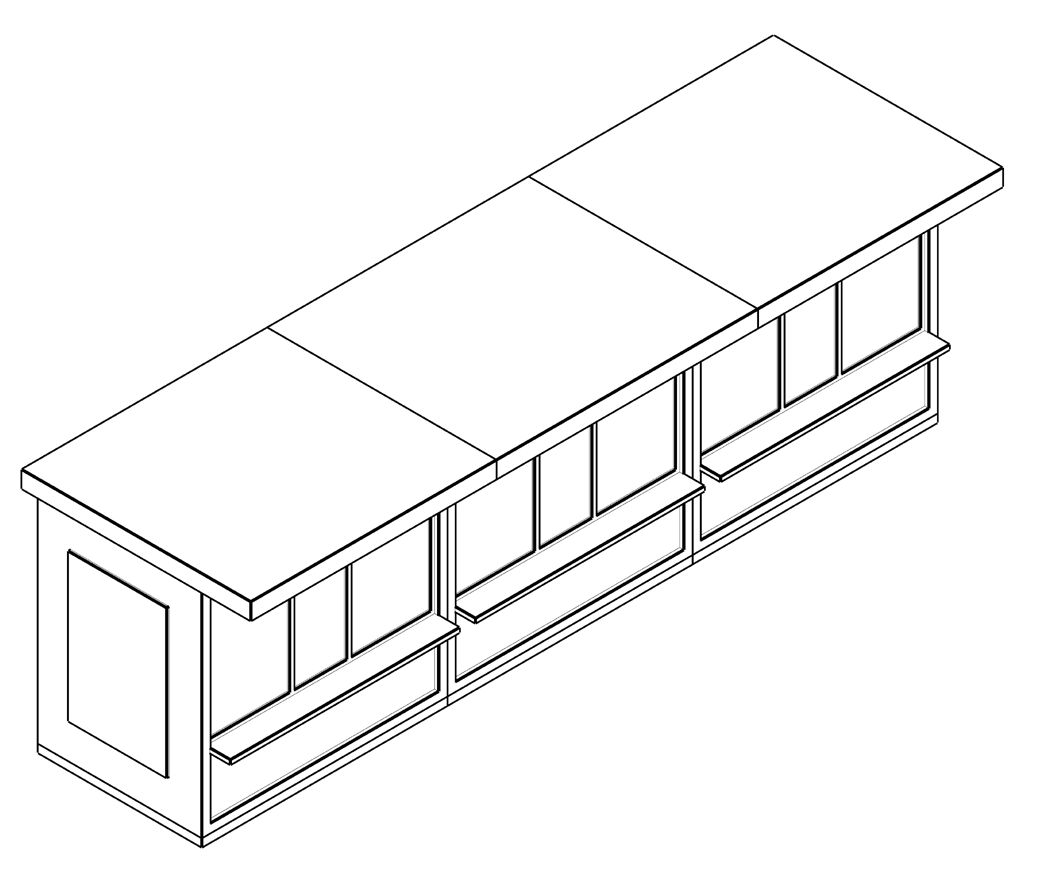 Сгруппированные НТО допустимо размещать только линейно. Рекомендуемое расстояние между сгруппированными НТО — не менее 10 метров.Высота и глубина сгруппированных НТО должна быть одинаковой. Разрешается группировать только объекты одной конфигурации. На всю группу объектов и территорию их размещения предпочтительнее реализация общего проекта, включающего благоустройство.Сгруппированные НТО размещаются в один ряд вплотную друг к другу, с интервалом до 0,3 м.Промежуток между объектами необходимо облицевывать.	ОБЩИЕ ПРАВИЛА И ЗАПРЕТЫ 	ДЛЯ РАЗМЕЩЕНИЯ И ОФОРМЛЕНИЯ ВНЕШНЕГО ВИДА НТОПринципы размещения и оформления внешнего вида вывесок всех типов коммерческих помещений.ПРАВИЛАРасстояние от НТО до места сбора мусора должно быть не менее 25 м. Допускается сокращение расстояния, если это позволяют местные правила организации торговли.Расположение НТО не должно мешать подъезду пожарной, аварийно-спасательной техники или доступу к элементам инженерной инфраструктуры: объектам энергоснабжения и освещения, колодцам, кранами другим.Расстояние от НТО до автозаправочной станции должно быть не менее 25 м.Нельзя нарушать целостность существующего покрытия при установке НТО.	ПРАВИЛАРасстояние от НТО до границы пешеходного перехода рекомендуется оставлять не менее 5 м.Для защиты от краж и возможных проявлений вандализма в нерабочее время на оконных и дверных проемах НТО лучше использовать металлические роллеты.Расстояние от НТО до края рекламных конструкций малого формата рекомендуется оставлять не менее 2 м.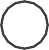 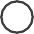 Киоски и павильоны не устанавливаютна территориях, занятых инженерными коммуникациями и их охранными зонами1.1 Размещение на территориях, занятых инженерными коммуникациями и их охранными зонами, допускается только после письменного согласования собственником киоска или павильона с владельцами коммуникаций.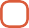 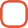 На элементах благоустройства и прилегающей к НТО территории запрещено складировать товар, упаковку или мусор.В арках зданий, на цветниках, детских и спортивных площадках, парковках, во дворах размещать НТО запрещено.Транспортное обслуживание и загрузка товарами торговых точек не должны мешать безопасному движению пешеходов и транспорта.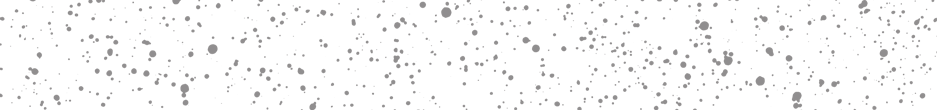 Запрещено размещение любых НТО, кроме сезонных одиночных объектов на грунтовом, травяном и песчаном покрытиях.Запрещено ставить НТО вплотную к глухим фасадам, а также перекрывать ими декоративные элементы здания.Размещение НТО в пределах треугольника видимости1 — запрещено.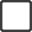 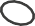 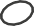 Устанавливать НТО в пределах посадочных площадок и площадок ожидания — запрещено.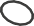 Для безопасности пешеходов и предотвращения аварийных ситуаций на дороге, НТО запрещено располагать на расстоянии менее 1 м до границы проезжей части. Торговый фасад НТО не должен быть ориентирован на проезжую часть.1 ГОСТ Р 50597–2017 «Дороги автомобильные и улицы. Требования к эксплуатационному состоянию, допустимому по условиям обеспечения безопасности дорожного движения. Методы контроля».РАЗМЕЩЕНИЕ ПОСТОЯННЫХ ТИПОВ НТОПеред торговой зоной НТО следует предусмотреть расстояние шириной не менее 4,5 м (1,5 м для зоны обслуживания и 3 м для пешеходов).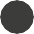 Для безопасности не рекомендуется размещать постоянные типы НТО на расстоянии менее 50 м от наружных стен технических сооружений.Для беспрепятственного доступа к объектам общественно-деловой инфраструктуры на первых этажах, постоянные типы НТО размещают на расстоянии не менее 5 м до фасадов с окнами и витринами таких объ- ектов. Расстояние от постоянных типов НТО до глухих фасадов зданий— не менее 3 м.1От постоянных типов НТО до ограждений следует соблюдать расстояние не менее 1 м.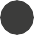 От постоянных типов НТО до опор освещения и дорожных знаков следует соблюдать расстояние не менее 1 метра.От постоянных типов НТО до оси ствола дерева следует соблюдать расстояние не менее 5 м.На территориях размером меньше 15000 м2 НТО размещаются вдоль внешних границ. Постоянные типы НТО на озелененных территорияхи городских площадях площадью больше 15000 м2 допускается распола- гать внутри границ пространства.Максимальная общая площадь участков размещения постоянных типов НТО должна составлять 0,5% от общей площади озелененных террито- рий и площадей.От постоянных типов НТО до границы проезжей части следует соблюдать расстояние 3 м.1 При площади павильона более 20 м² рекомендуемое расстояние до фасадов — не менее 10 м.	РАЗМЕЩЕНИЕ СЕЗОННЫХ ТИПОВНа территориях городских парков, скверов и площадей, размером больше 10000 м2, сезонные НТО можно устанавливать внутри гра- ниц пространства. На территориях размером меньше 10000 м2 НТО располагаются вдоль внешних границ.Минимальное расстояние от сезонных типов НТО до границы проезжей части — 3 м. Торговый фасад не должен выходить на проезжую часть.Сезонные НТО следует размещать вплотную к границе примыкания твердого покрытия к травяному или грунтовому.На озелененных территориях рекомендуется размещать сезонные НТО во входной зоне и/или на пересечении основных путей при условии, что это не создает помех пешеходам.Не допускается размещать сезонные НТО на проездах, предназна- ченных для движения обслуживающей и специальной техники.Рекомендуемая суммарная площадь участков размещения сезон- ных НТО — не более 2% от общей площади озелененных террито- рий и площадей.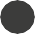 При размещении сезонных НТО перед их торговой зоной следует предумотреть расстояние на тротуаре шириной не менее 4,5 м(1,5 м для зоны обслуживания и 3 м для зоны пешеходного транзи- та).	ТИПОРАЗМЕРЫ КИОСКОВ И ПАВИЛЬОНОВ	Модульная система типоразмеров НТО поможет унифицировать объекты и обеспечить возможность выбора в зависимости от потребностей предпринимателя. Габариты и площадь НТО определяются по его внешним границам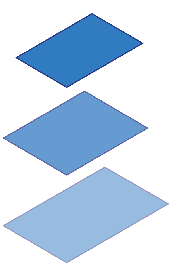 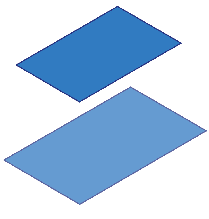 	ВИТРИНЫ КИОСКОВ И ПАВИЛЬОНОВ	Витрины бывают трех видов: односторонние, двухсторонние (угловые витрины и витрины на двух противопо- ложных фасадах киоска), трехсторонние. На фасадах с витринами допустимы глухие цоколи высотой 0,5 или 1 м. Нельзя устанавливать глухие цоколи разной высоты для витрин одного киоска.КОНФИГУРАЦИЯ ВИТРИН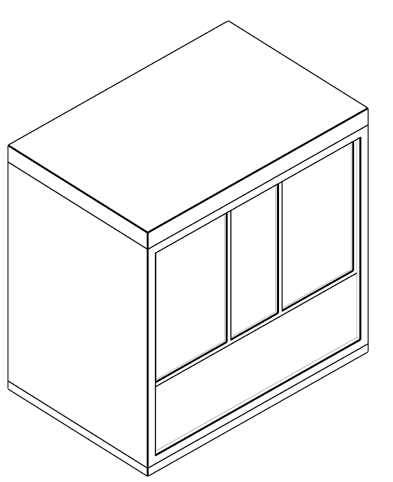 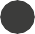 ФронтальнаяДвусторонняяУгловаяТрехсторонняяКОНФИГУРАЦИЯ ЦОКОЛЕЙГлухой, высота — 1 мГлухой, высота — 0,5 мСтеклянная секцияЗапрещено устройство цоколей разной высоты	ОФОРМЛЕНИЕ ВНЕШНЕГО ВИДА	КИОСК	Киоск устанавливают для розничной торговли товарами широкого спроса и предоставления отдельных видов услуг (ремонт обуви, изготовление ключей и пр.). Ниже представлены необходимые базовые элементы киоска для его полноценной работы.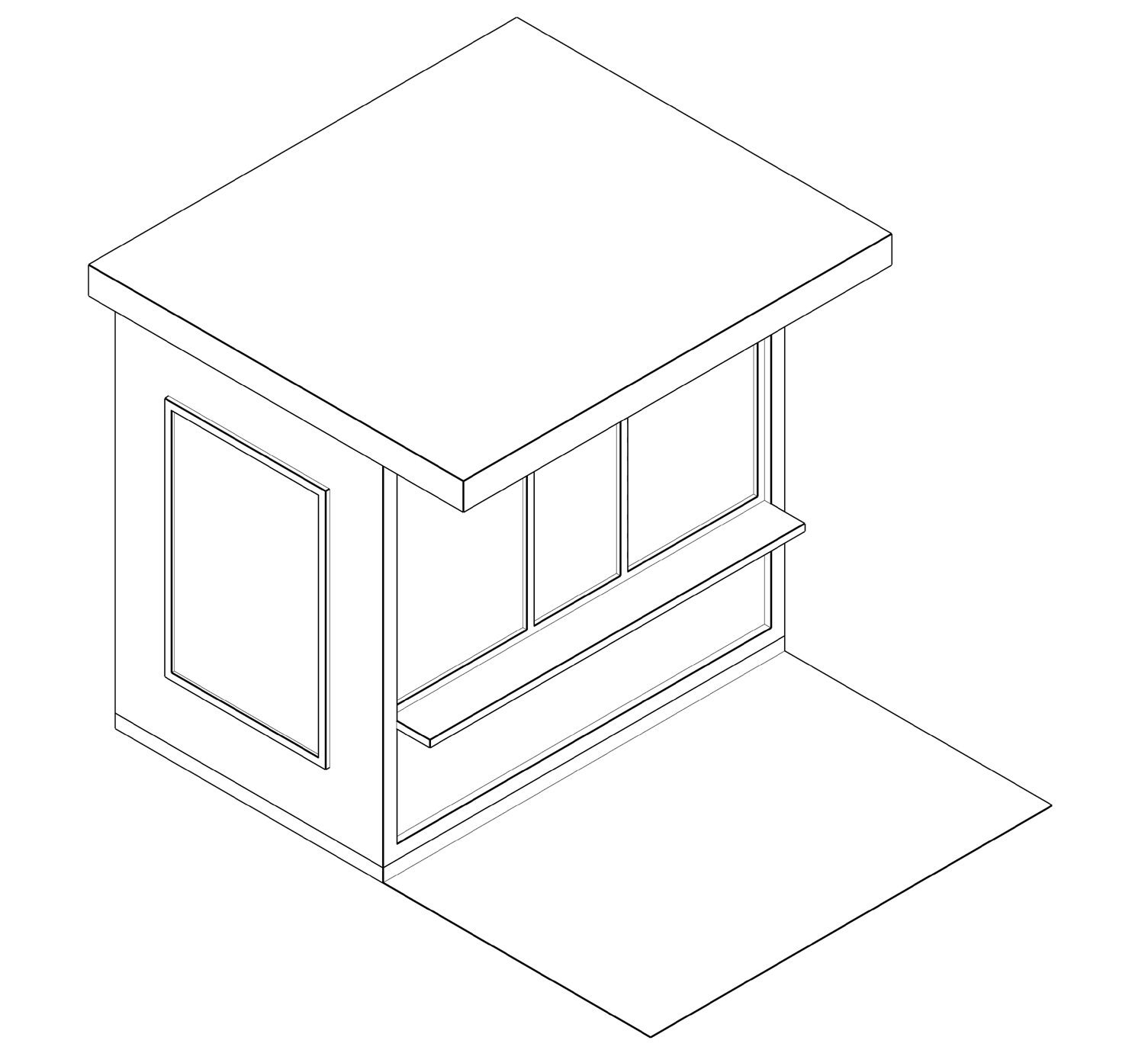 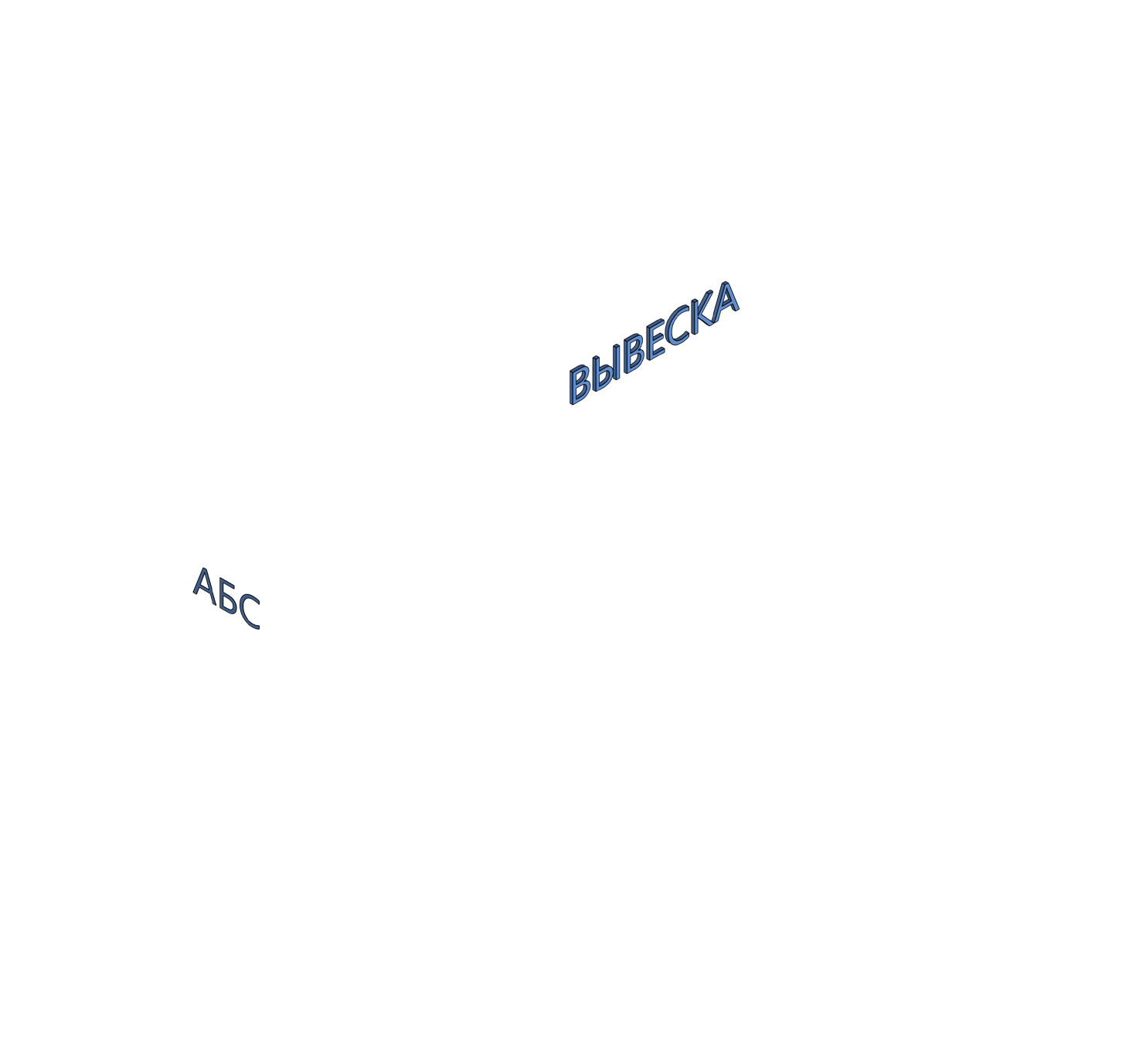 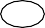 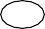 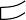 РЕКОМЕНДАЦИИ К ГАБАРИТАМ И КОНСТРУКТИВНЫМ РЕШЕНИЯМРекомендуемая высота киоска — 3 м. Фризовая часть высотой 0,5 м от крыши киоска предназначена для размещения дополнительного оборудования, например, кондиционера.Размер торгового окна — не менее 0,6 х 0,6 м, ширина подоконника — 0,3 м.Окно может быть расположено в любой части торгового фасада, с отступом от его границ на 0,2 м.Расстояние от основания киоска до нижнего края окна — 1 м.Высота двери — 2,1 м, ширина — не менее 0,8 м. Вход для продавца может быть сделан на любой стороне киоска, кроме торгового фасада.Киоск необходимо оборудовать системой водоотведения: сделать уклон кровли более 5° и установить желоб или трубу.Возле киоска должна быть урна. Допустима установка мест для кратковременного отдыха — скамеек и стульев.РЕКОМЕНДАЦИИ К ЭЛЕМЕНТАМ И МАТЕРИАЛАМ	ПАВИЛЬОН	Для большинства видов стрит-ретейла подойдет павильон, совмещенный с остановочным комплексом. Ниже представлены необходимые базовые элементы этого типа НТО для его полноценной работы.Входить в павильон можно с одной или с двух сторон.РЕКОМЕНДАЦИИ К ГАБАРИТАМ И КОНСТРУКТИВНЫМ РЕШЕНИЯМ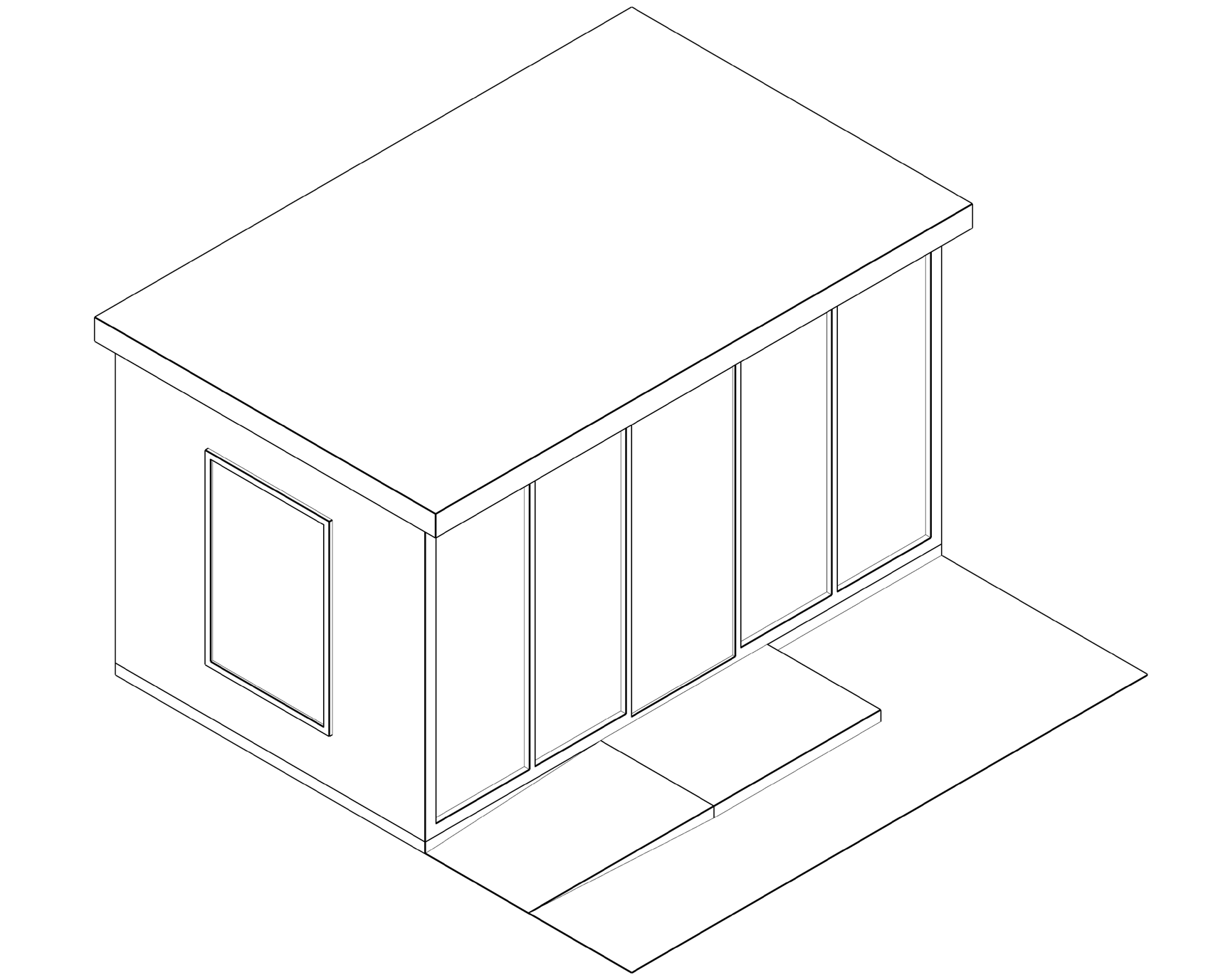 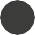 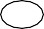 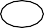 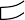 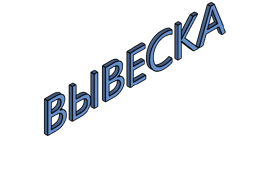 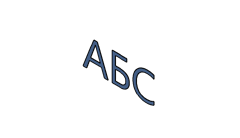 Рекомендуемая высота павильона — 3 м. Фризовая часть высотой 0,5 м от крыши павильна, как правило, предназначена для размещения дополнительного оборудования (например, кондиционера). Цвет фриза должен совпадать с основным цветом фасада павильона.Входную дверь необходимо предусмотреть шириной не менее 1 м и высотой не менее 2,1 м.Павильон следует оборудовать кнопкой вызова продавца, расположенной на высоте не более 1,2 м для удобства маломобильных групп населения.Рекомендуется устанавливать пандус.Необходимо также предусмотреть систему водоотведения — делать уклон кровли более 5°, предусматривать желоб и размещать трубу.Следует выделять подсобные помещения для хранения.Возле павильона необходимо размещать урну. Допустима установка мест для кратковременного отдыха — скамеек и стульев.РЕКОМЕНДАЦИИ К ЭЛЕМЕНТАМ И МАТЕРИАЛАМТОРГОВАЯ ПАЛАТКА	Для продажи еды, напитков или одежды используют торговую палатку. Центральный фасад палатки обычно открыт, так как этот тип НТО предназначен для работы в теплое время года. Ниже представлены рекомендации к элементам, материалам, габаритам и конструктивным решениям этого типа НТО.РЕКОМЕНДАЦИИ К ГАБАРИТАМ И КОНСТРУКТИВНЫМ РЕШЕНИЯМ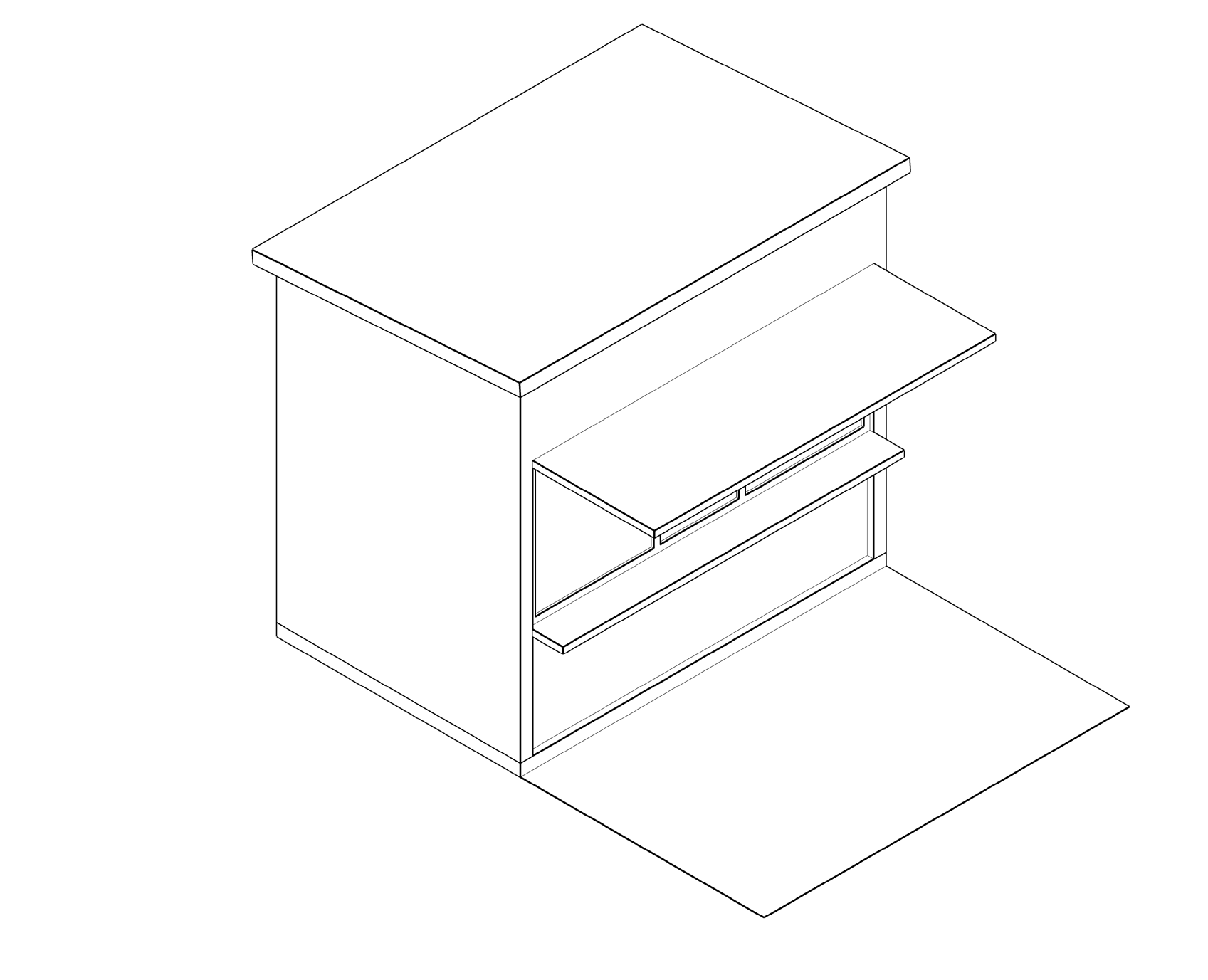 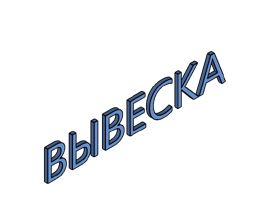 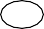 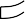 Следует размещать палатки исходного, двойного или тройного модулей в зависимости от потребностей. Габариты и площадь палатки определяются по ее внешним границам.Рекомендуется предусматривать две рабочих поверхности: для подготовки и для выдачи товара. Столешница выполняется из дубового мебельного щита, покрывается лаком.На рабочей поверхности также следует выделять место для установки оборудования (кофемашины, кофемолки, гриля).Транспортировка осуществляется с помощью подъема краном за рым-болты, которые крепятся на несущем каркасе. В нерабочее время откидные козырьки на всех фасадах следует опускатьи запирать.РЕКОМЕНДАЦИИ К ЭЛЕМЕНТАМ И МАТЕРИАЛАМ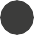 В целях снижения уровня визуального шума, на торговых палатках не рекомендуется размещать рекламу: оклеивать пленкой Oracal корпус, располагать рекламную информацию на навесах и тентах.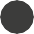 АВТОМАГАЗИНРЕКОМЕНДАЦИИ К ГАБАРИТАМ И КОНСТРУКТИВНЫМ РЕШЕНИЯМ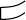 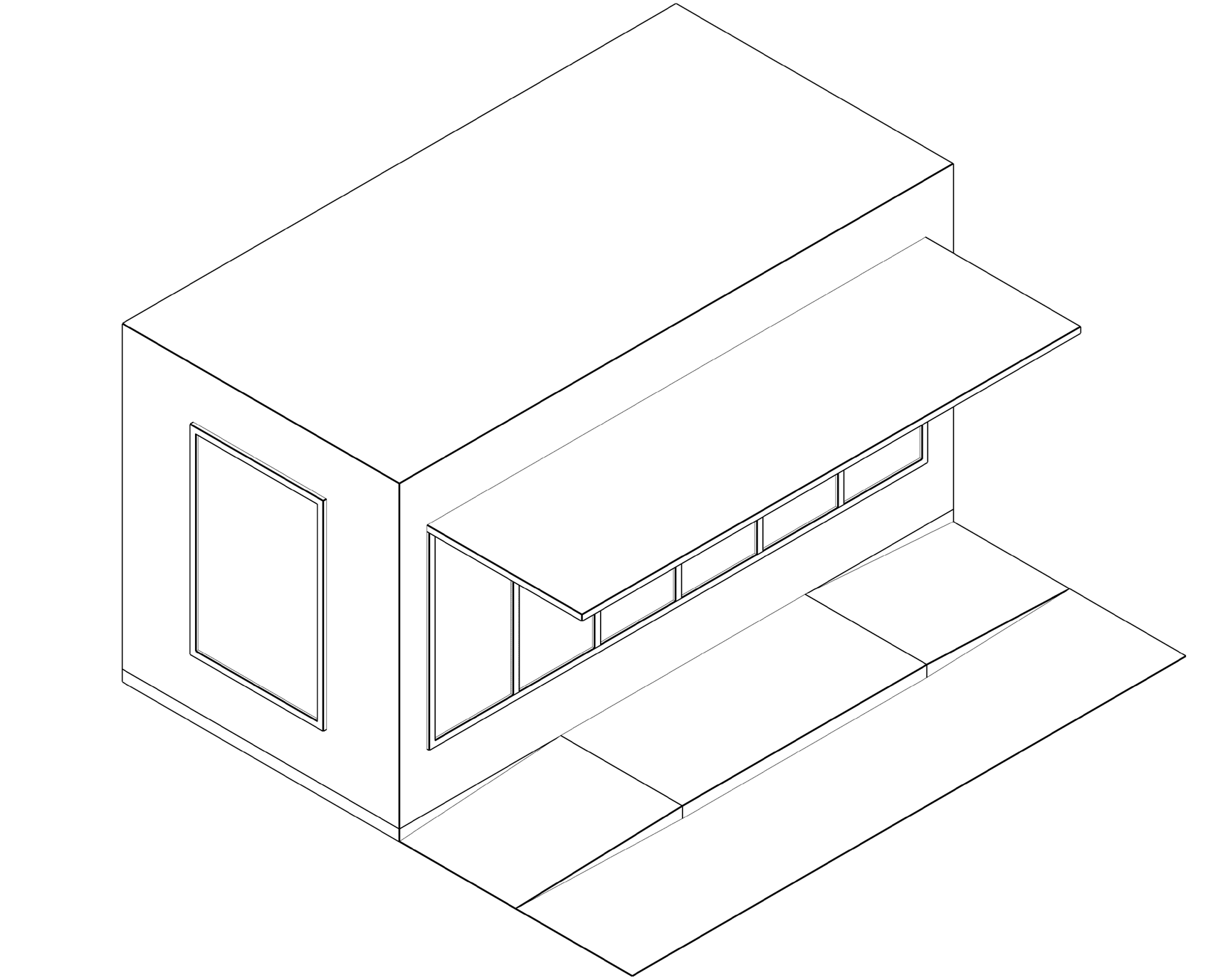 Габариты автомагазина зависят от модели транс- портного средства. Глубину зоны обслуживания покупателей следует принимать равной 3 м.Прилавок автомагазина должен быть расположен на высоте не более 1,3 м от земли.Рекомендуется устанавливать пандус.РЕКОМЕНДАЦИИ К ЭЛЕМЕНТАМ И МАТЕРИАЛАМ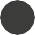 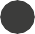 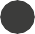 ТОРГОВАЯ ТЕЛЕЖКАРЕКОМЕНДАЦИИ К ГАБАРИТАМ И КОНСТРУКТИВНЫМ РЕШЕНИЯМ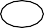 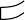 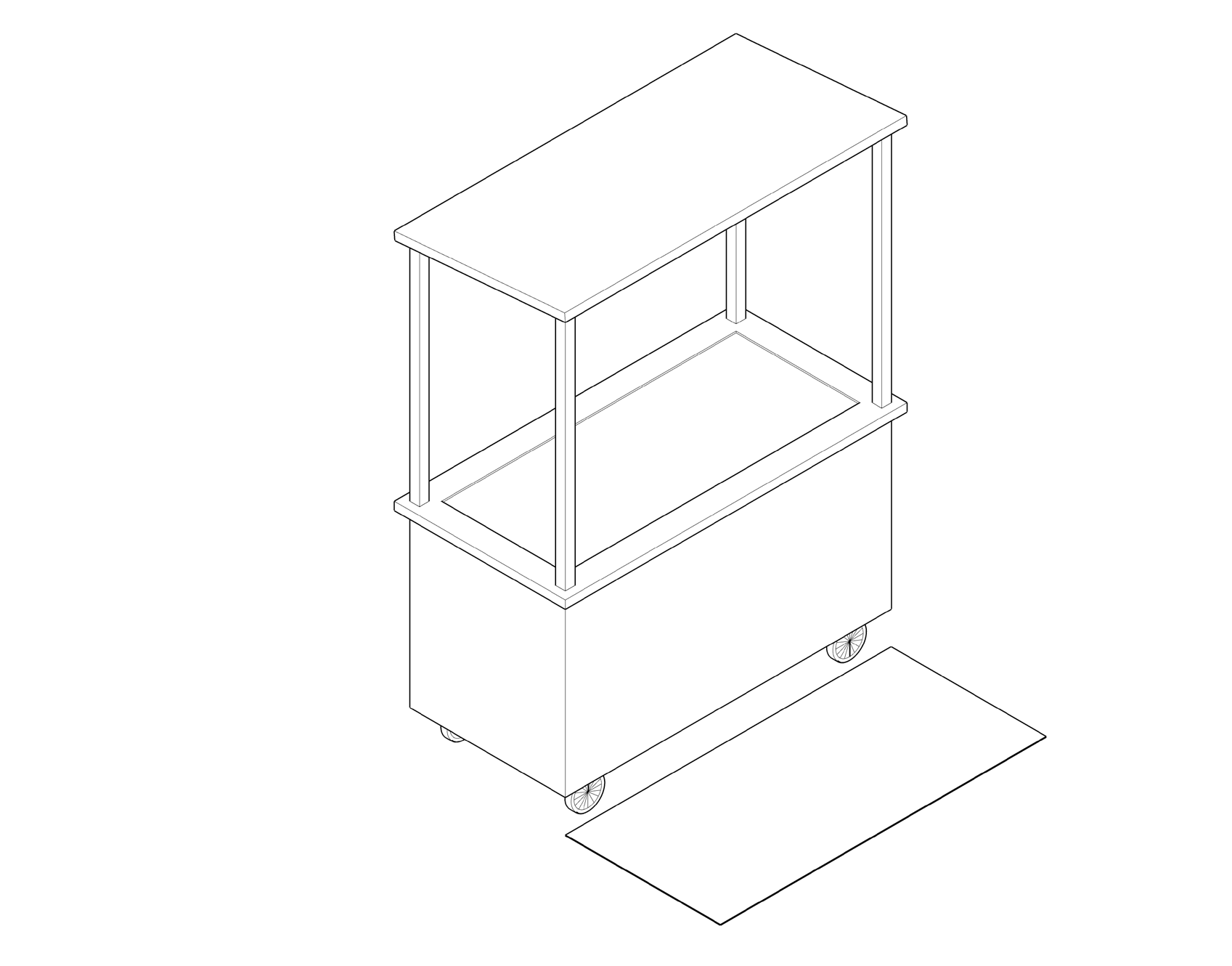 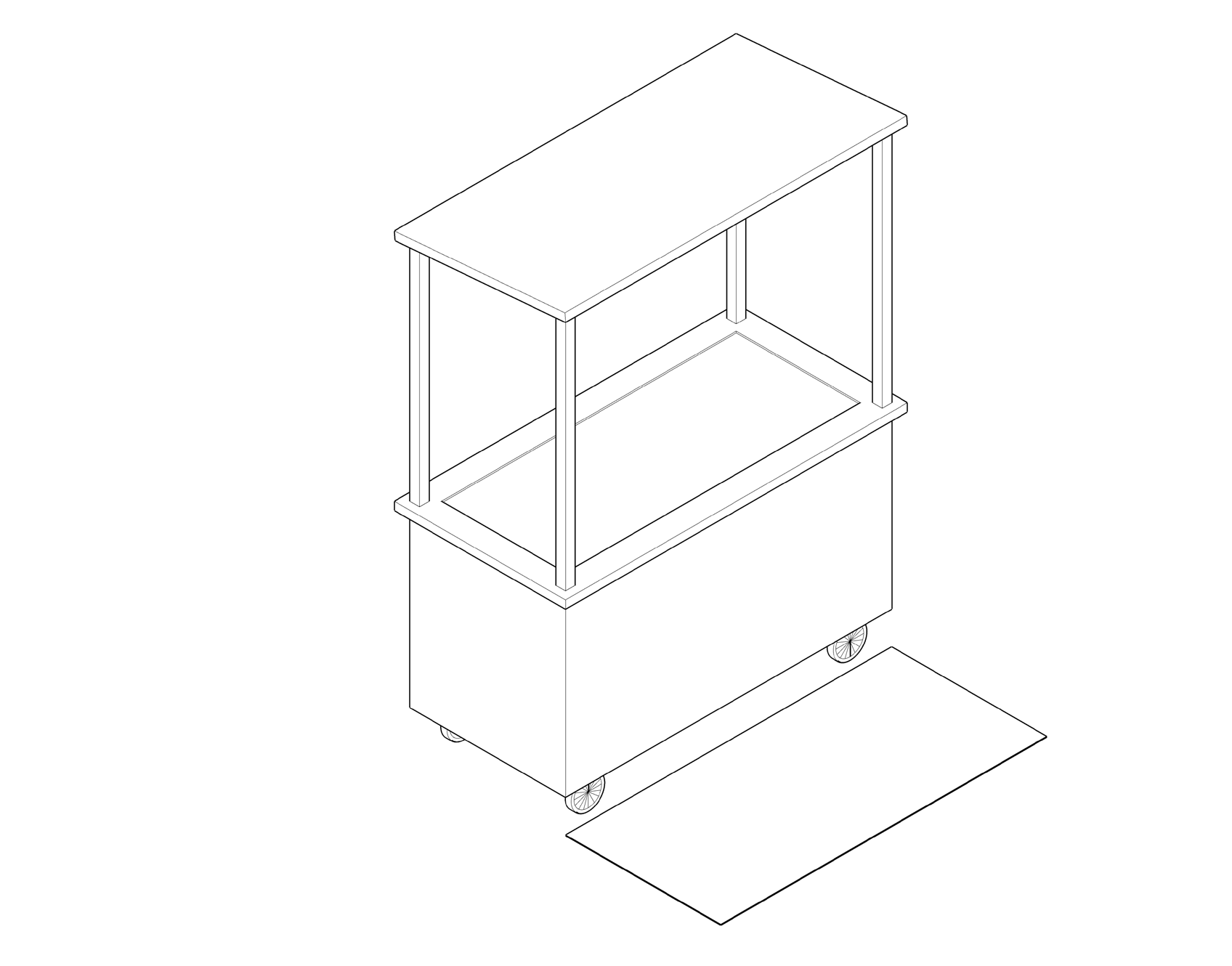 Габариты торговой тележки могут варьироваться в зависимости от габаритов применяемых холодильных камер. Рекомендуемая ширина тележки — не более 2,5 м, глубина — 1 м, высота— 2,5 м. Высота рабочей поверхности — 0,9–1,1 м. С каждой стороны торговой тележки следует предусматривать свободное пространство шири- ной не менее 1,2 м для продавца и покупателей. От тележки, не далее 1,5 м, устанавливается урна.При необходимости в тележке может быть органи- зовано место для хранения расходных материалов (салфеток, трубочек и одноразовой посуды).Несущая конструкция — металлический профиль 40 х 40 мм. Обшивается влагостойкой фанерой толщиной 20 мм и декоративными рейкамина фасаде толщиной 15 мм. Обшивка покрывается пропиткой или глазурью белого цвета для защиты древесины.РЕКОМЕНДАЦИИ К ЭЛЕМЕНТАМ И МАТЕРИАЛАМВ целях снижения уровня визуального шума, на торговых тележках не рекомендуется размещать рекламу: оклеивать- пленкой Oracal корпус, располагать рекламную информацию на навесах и тентах.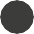 ЧАСТЬ 4СЕЗОННЫЕ КАФЕ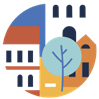 КАК ПОЛЬЗОВАТЬСЯ ДОКУМЕНТОМ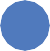 ОПРЕДЕЛИТЬ ТИП РАЗМЕЩАЕМОГО СЕЗОННОГО КАФЕ И ЭЛЕМЕНТЫ ЕГО ОБОРУДОВАНИЯТипологию см. на с. 86-89.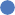 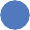 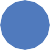 ОЗНАКОМИТЬСЯ С ТРЕБОВАНИЯМИ К РАЗМЕЩЕНИЮРекомендации по размещению сезонных кафе см. на с. 90-98.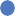 ОЗНАКОМИТЬСЯ С ПРАВИЛАМИ ОФОРМЛЕНИЯ И ОБОРУДОВАНИЯ СЕЗОННЫХ КАФЕРекомендации по оформлению и оборудованию сезонных кафе см. на с. 99-106.1 СП 42.13330.2016. Свод правил. Градостроительство. Планировка и застройка городских и сельских поселений. Актуализированная редакция СНиП 2.07.01–89*. Утвержден приказом Минстроя России от 30.12.2006 №1034/пр.; СП 2.3.6.1079-01. Свод правил. Санитарно-эпидемиологические требования к организациям общественного питания, изготовлению и оборотоспособности в них пищевых продуктов и продовольственного сырья.Введен в действие постановлением главного санитарного врача РФ «О введении в действие санитарных правил» от 08.11.2001 №31 (с изменениями на 10.06.2016).СТАЦИОНАРНОЕ ПРЕДПРИЯТИЕОБЩЕСТВЕННОГО ПИТАНИЯ — имущественный комплекс, используемый юридическим лицомили индивидуальным предпринимателем для оказания услуг общественного питания,в том числе изготовления продукции общественного питания, создания условий для потребленияи реализации продукции общественного питания и покупных товаров как на месте изготовления, так и вне его по заказам, а также для оказания разнообразных дополнительных услуг2.СЕЗОННОЕ КАФЕ — объект благоустройства, который не является объектом капитального строительства, предназначен для дополнительного обслуживания потребителей стационарного предприятия общественного питания и расположен на расстоянии не более 5 м от стационарного предприятия, а также на эксплуатируемых кровлях, террасах и других открытых площадках в составе зданий с нежилой функцией. Сезонность работы кафе определяет владелец в зависимости от своих целей и особенностей климата.ЗОНА РАЗМЕЩЕНИЯ — это участок территории перед стационарным предприятием общественного питания или на открытой площадке в его составе. По длине не превышает границ этого предприятия, по размерам — его площади.ЗДАНИЕ — строительная система, состоящаяиз несущих и ограждающих или совмещенных (несу- щих и ограждающих) конструкций, образующих назем- ный замкнутый объем, предназначенный для прожива- ния или пребывания людей в зависимостиот функционального назначения, а также для выполне- ния различных видов производственных процессов³.СООРУЖЕНИЕ — объемная, плоскостная или линей- ная наземная, надземная или подземная строительная система, состоящая из несущих, а в отдельных случаях и ограждающих конструкций и предназначенная для выполнения производственных процессов различных видов, хранения материалов, изделий, оборудования, для временного пребывания людей, перемещения людей и грузов и т. д.4ПЕШЕХОДНАЯ ЗОНА — свободный от прегради препятствий выделенный участок тротуара, по кото- рому осуществляется основное движение пешеходов.ТЕХНИЧЕСКАЯ ЗОНА ТРОТУАРА — участоктротуара, в пределах которого размещаются дорожные знаки, светофоры, приборы освещения, мачты связи, кабельные системы и другие элементы инженерно-тех- нического оснащения улиц5.ПРОЕЗЖАЯ ЧАСТЬ — элемент дороги, предназна- ченный для движения безрельсовых транспортных средств6.1 ГОСТ 30389–2013. Межгосударственный стандарт. Услуги общественного питания. Предприятия общественного питания. Классификация и общие требования. Введен в действие с 01.01.2016 приказом Федерального агентства по техническому регулированию и метрологии от 22.11.2013 №1676-ст. 2 СНиП I-2 Строительная терминология. М.: Стройиздат, 1980.СНиП I-2 Строительная терминология. М.: Стройиздат, 1980.О Правилах дорожного движения. Постановление Правительства РФ от 23.10.1993 № 1090 (редакция от 23.12.2017). 5 О Правилах дорожного движения. Постановление Правительства РФ от 23.10.1993 № 1090 (редакция от 23.12.2017). 6 О Правилах дорожного движения. Постановление Правительства РФ от 23.10.1993 № 1090 (редакция от 23.12.2017).ОТКРЫТАЯ ПЛОЩАДКА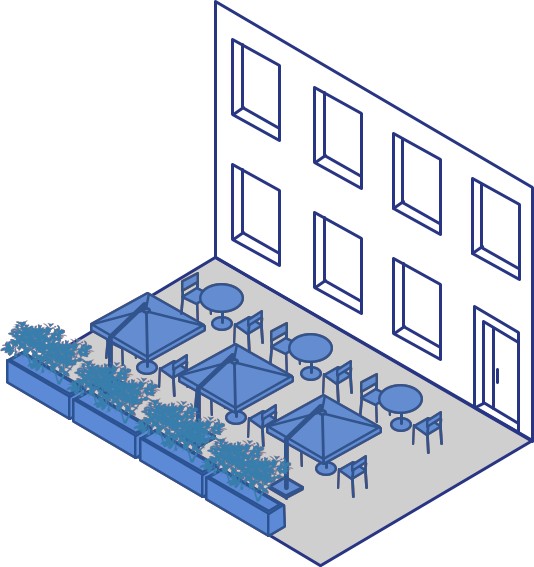 Предпочтительный вариант организации сезон- ного кафе — открытая площадка. Этот тип делит- ся на три вида: открытая площадка при здании, открытая площадка отдельно стоящая и малая площадка при здании. Столы и стулья ставят прямо на тротуар. На узких пешеходных улицах следует избегать создания лишних конструкций, например, ограждений.Устройство площадки не должно мешать пе- шеходному транзиту: с этой целью на тротуаре следует выделять свободную зону ширинойне менее 2 м.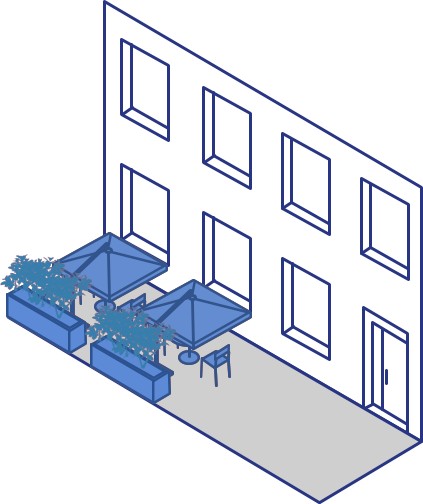 ВИДЫ:Большая площадка при здании.Примыкает к фасаду стационарного предприятия общественного питания. Ширина зоны размещения — 1,5 м и более.Малая площадка при здании. Примыкает к фасаду стационарного предприятия общественного питания.Ширина зоны размещения — не более 1,5 м.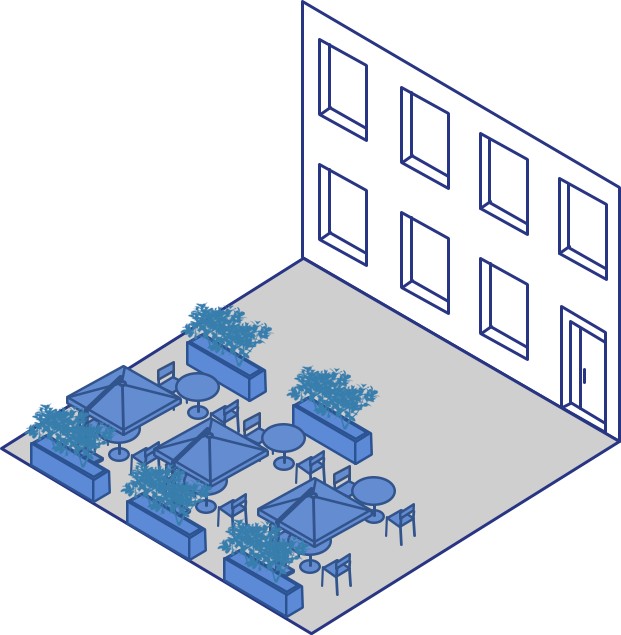 Отдельно стоящая открытая площадка. Распо- лагается на расстоянии не более 5 м от стацио- нарного предприятия общественного питания. Ширина зоны размещения — 1,5 м и более.ВЕРАНДА ПРИ ЗДАНИИ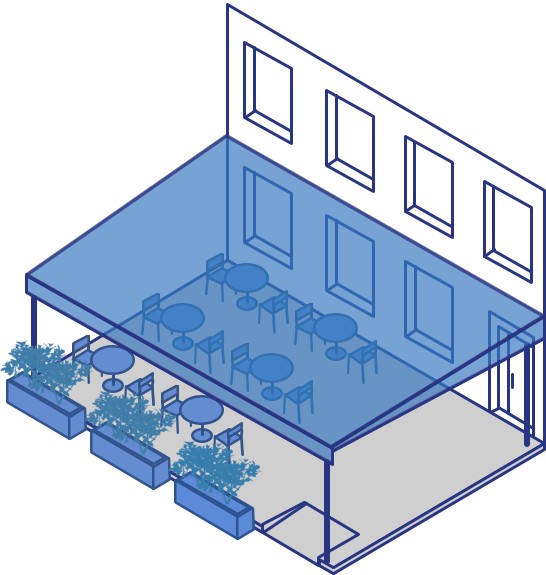 Веранда — сезонное кафе с временным навесом. Использовать стационарный навес запрещено. Расстояние от уровня покрытия до нижней части навеса должно составлять не менее 2,3 м. Возможно устройство веранды с временным настилом и без него.Веранда примыкает к фасаду стационарного предприятия общественного питания.Ширина зоны размещения — 1,5 м и более.ПОДИУМ ПРИ ЗДАНИИ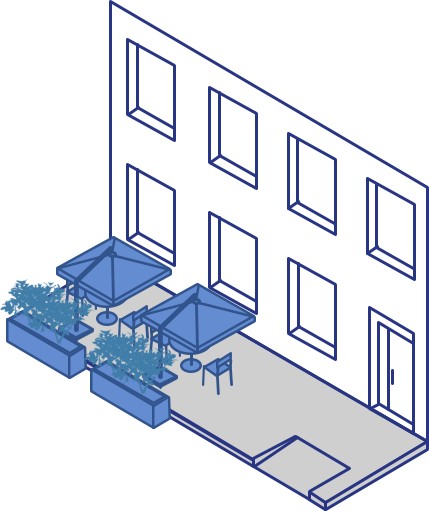 Подиум — сезонное кафе с приподнятым настилом (платформой). Подиумы размещают на участках с неровным или мягким покрытием, с продольным уклоном более 4%. Это необходи- мо для отделения зоны кафе от пешеходного потока. Подиум примыкает к фасаду стацио- нарного предприятия общественного питания. Ширина зоны размещения — не более 1,5 м.ТИПОЛОГИЯ ЭЛЕМЕНТОВ ОБОРУДОВАНИЯ СЕЗОННЫХ КАФЕМАРКИЗА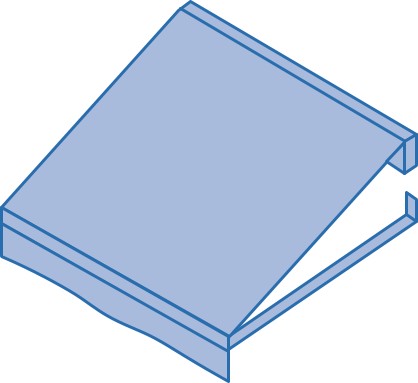 Временная конструкция для защиты посетителей сезоного кафе от осадков и прямых солнечных лучей.ВИДЫ:простая с креплением на фасад;выдвижная с креплением на фасад;выдвижная с креплением на металлические опоры;историческая с креплением на фасад.ЗОНТ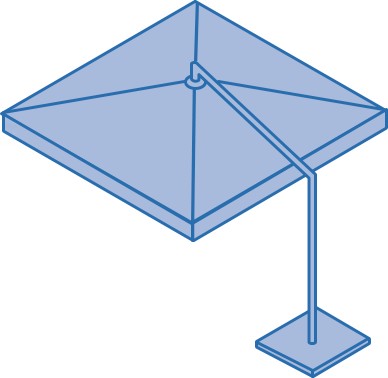 Временная конструкция для защиты посетителей уличного кафе от осадков и прямых солнечных лучей.ВИДЫ:однокупольный;многокупольный.НАВЕС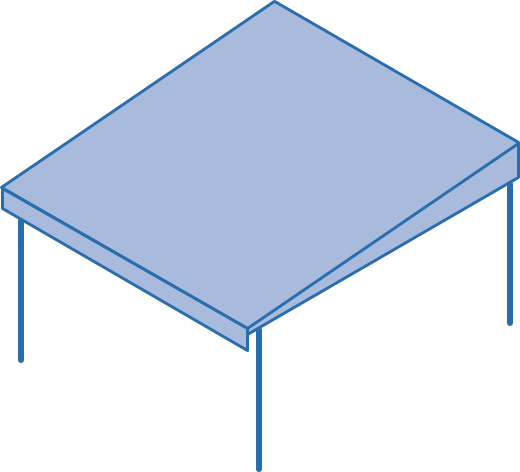 Конструкция для защиты посетителей уличного кафе от осадков и прямых солнечных лучей. Навес может быть только временным.ВИДЫ:пристенный с креплением на фасад;отдельно стоящий с четырьмя опорами.ВЕТРОЗАЩИТНАЯ КОНСТРУКЦИЯ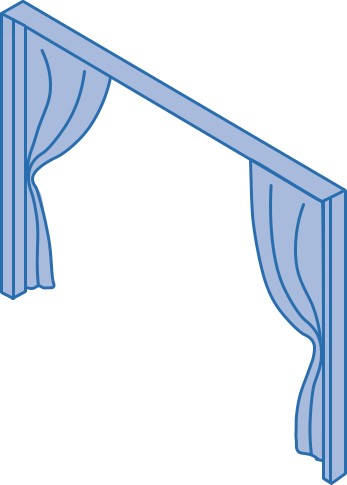 Временные раздвижные конструкции для защиты посетителей уличного кафе от порывов ветра.ВИДЫ:регулируемые стеклянные экраны; текстильные занавеси.ОГРАЖДЕНИЕ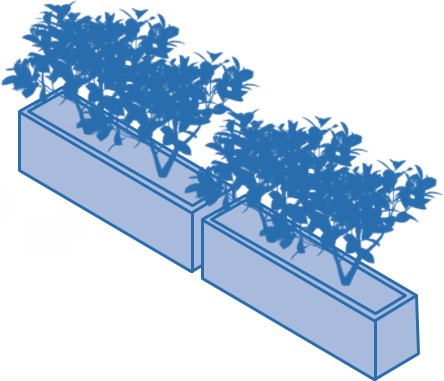 Декоративная конструкция, используемая для разделения посетителей сезонного кафе и транзитных пешеходов.ВИДЫ:контейнеры для озеленения;контейнеры с озеленением, совмещенные с оградой;ограда.НАСТИЛ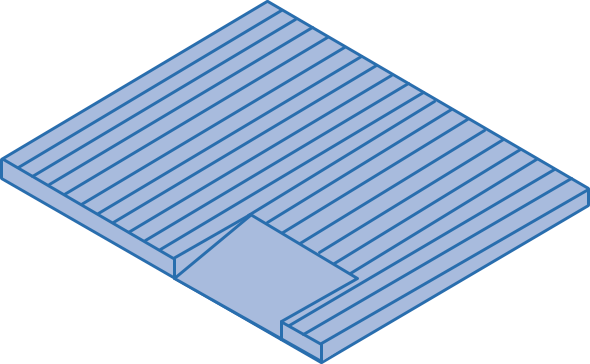 Представляет собой поверхностьили платформу. Применяется в местах, где размещение без настила затруднено.ВИДЫ:древесно-полимерный композит;деревянный настил;прессованный решетчатый настил.МЕБЕЛЬВ составе мебели, используемойдля обустройства летнего кафе, применяются столы и места для сидения. В качестве сидений летнего кафе могут использоваться стулья, скамьи и т. д.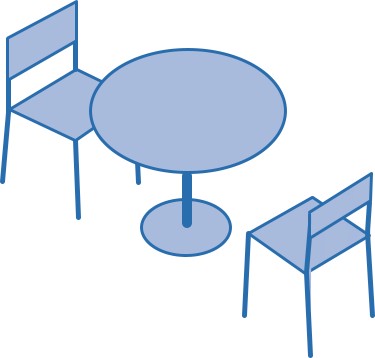 ВИДЫ:стул;скамья;барный стул;стол;барная стойка.ОБЩИЕ ПРАВИЛА И ЗАПРЕТЫ ПРИ РАЗМЕЩЕНИИИ ОФОРМЛЕНИИ ВНЕШНЕГО ВИДА СЕЗОННЫХ КАФЕПРАВИЛА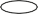 Рекомендуемое расстояние до ограждений, кроме ограждений самих сезонных кафе, — не менее 1 м.Рекомендуемое расстояние до оси ствола дерева — не менее 2,5 м.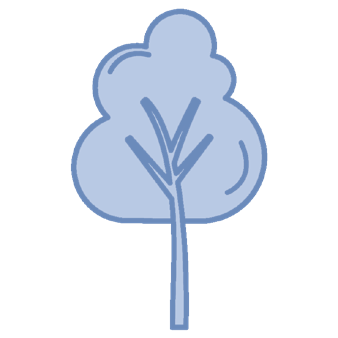 Рекомендуемое расстояние до инженерных люков — не менее 0,6 м.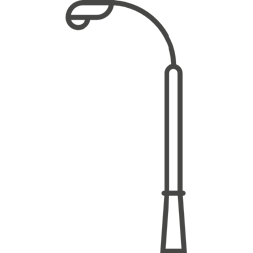 Рекомендуемое расстояние до опор освещения и дорожных знаков — не менее 1 м.Рекомендуемое расстояние от сезонного кафедо границы пешеходного перехода — не менее 5 м.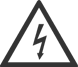 Рекомендуемое расстояние до наружных стен технических сооружений — не менее 25 м.Рекомендуемое расстояние до любых входовв здание, кроме входа в стационарное предприятие общественного питания, при котором размещается сезонное кафе — не менее 2 м.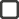 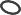 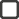 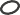 Рекомендуемое расстояние до края проезжей части— не менее 3 м.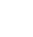 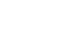 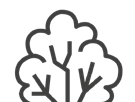 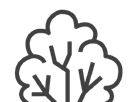 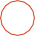 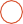 Запрещено использование оборудования с механиче- скими повреждениями (в т. ч. прорыв полотна)и с нарушением целостности конструкций. Ржавые металлические конструкции зачищают и окрашивают.Элементы оборудования сезонного кафе не должны превышать высоту первого этажа здания или линии перекрытий между этажами.Обустройство летних кафе не подразумевает про- кладку инженерных коммуникаций и проведение капитальных строительно-монтажных работ.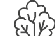 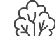 Запрещено размещать рекламу и информационные сообщения на всех временных конструкциях.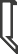 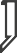 При размещении стационарного кафе выше первого этажа и отсутствии отдельного входа, сезонное кафе под ним не устанавливают.Сезонное кафе не должно мешать проезду пожарной, аварийно-спасательной техники, затруднять доступк объектам инженерной инфраструктуры.БОЛЬШАЯ ПЛОЩАДКА ПРИ ЗДАНИИЭЛЕМЕНТЫ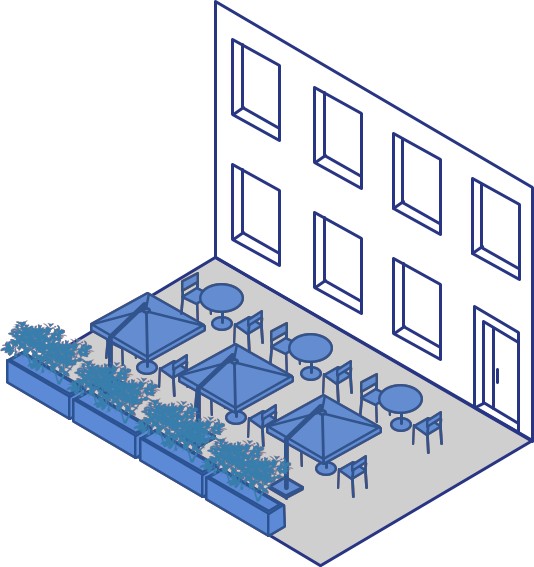 зонт или маркиза ограждение мебельМАЛАЯ ПЛОЩАДКА ПРИ ЗДАНИИЭЛЕМЕНТЫ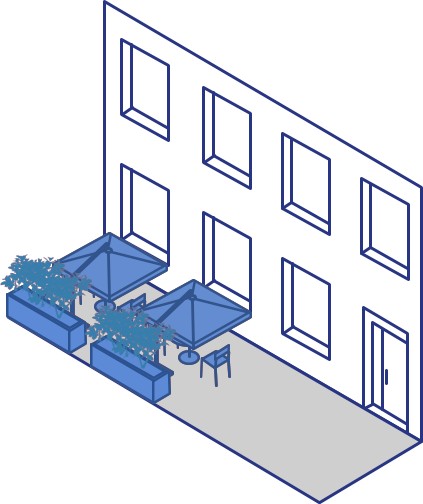 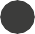 маркиза или зонт ограждение мебельЭЛЕМЕНТЫзонтограждение или ветрозащитная конструкция мебельЭЛЕМЕНТЫ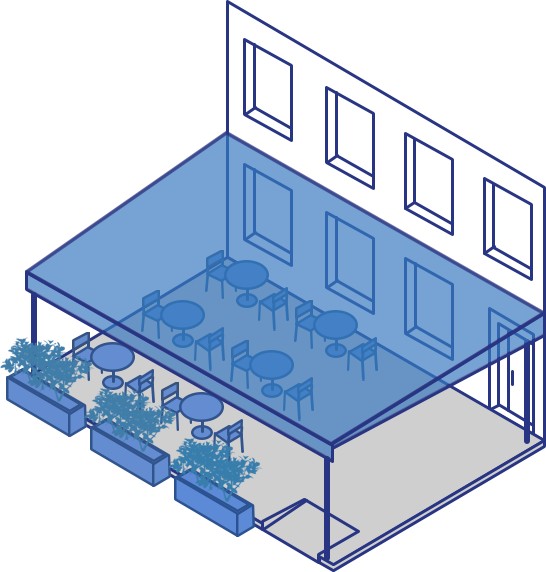 навесограждение или ветрозащитная конструкция мебельнастилЭЛЕМЕНТЫ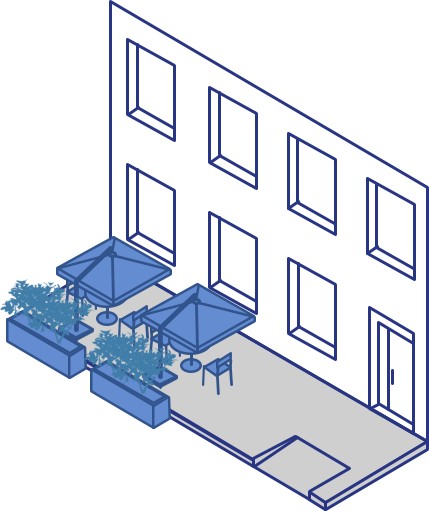 маркиза или зонт ограждение мебельнастилОФОРМЛЕНИЕ ВНЕШНЕГО ВИДА СЕЗОННЫХ КАФЕ ПО ТИПАМ ЭЛЕМЕНТОВ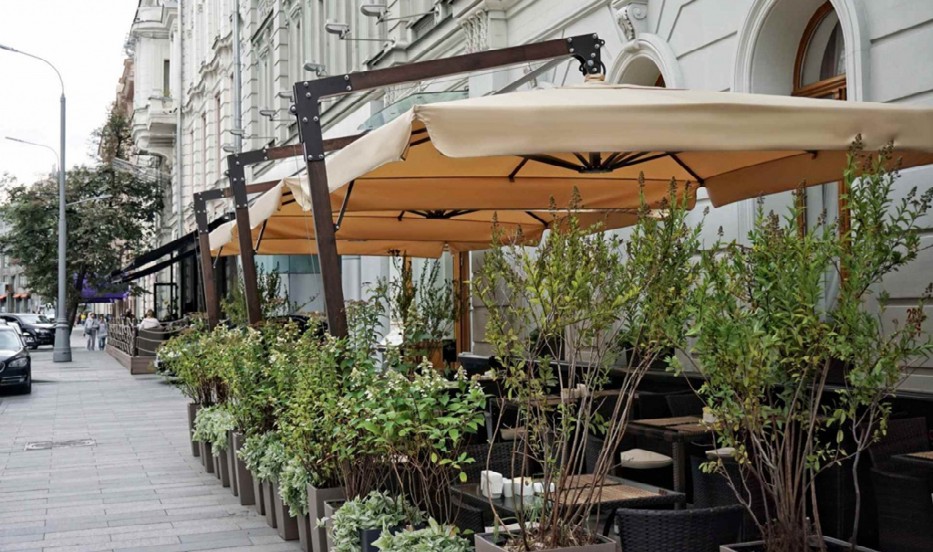 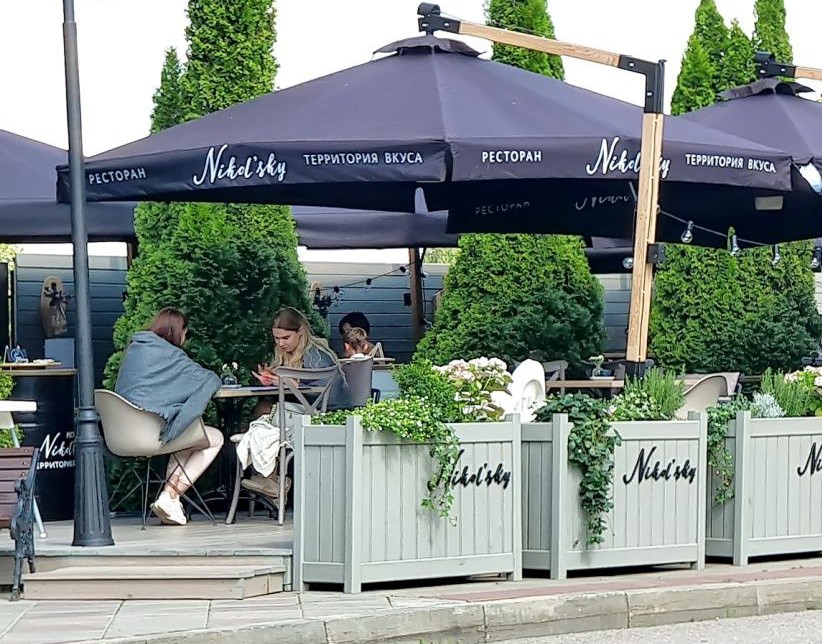 Рекомендуется использовать контейнеры с озеленени- ем в качестве ограждения.Запрещается устраивать настилы без обеспечения доступа для маломобильных групп населения.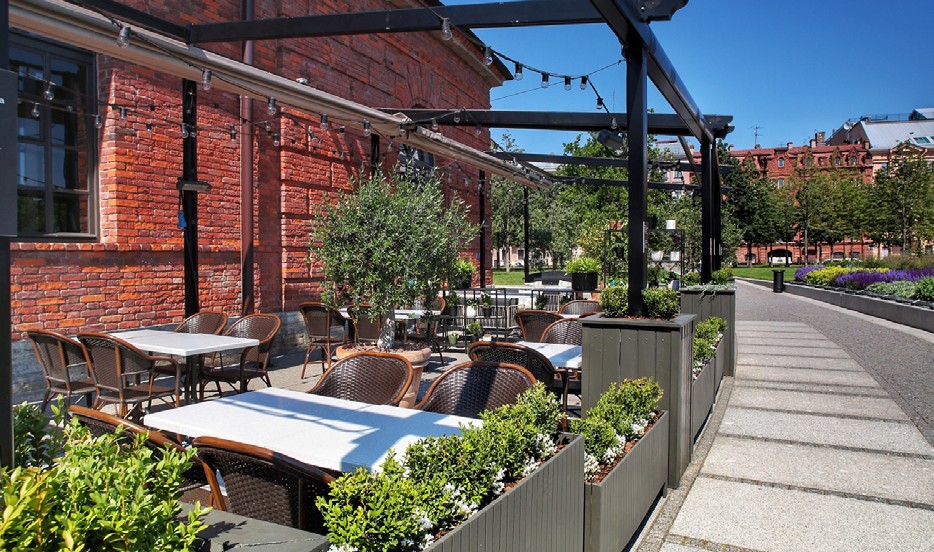 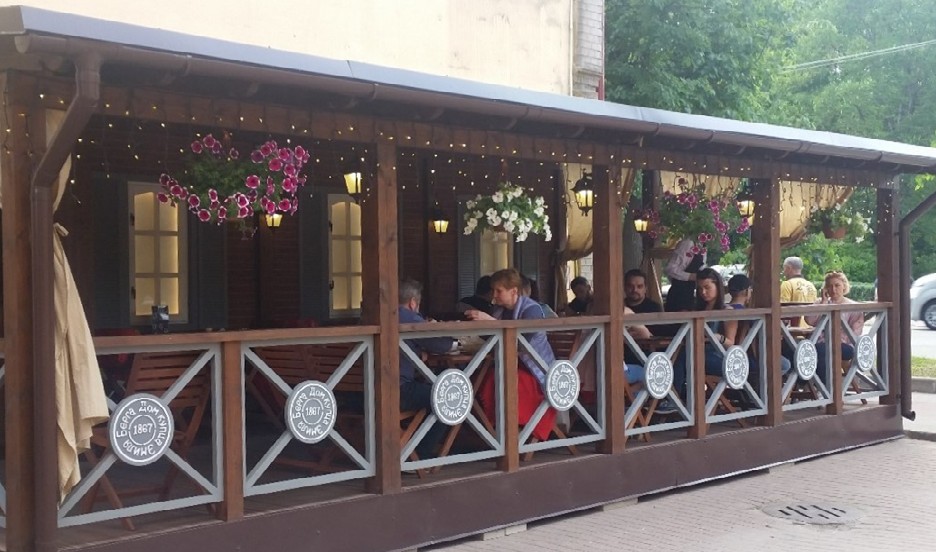 Разрешается подвешивать уличные гирлянды над летним кафе.Запрещается устанавливать стационарные навесы и подиумы.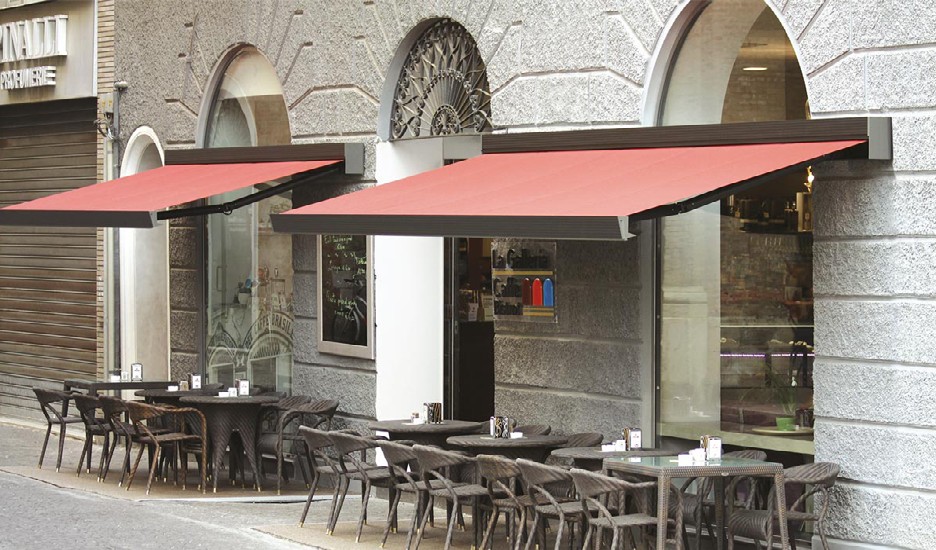 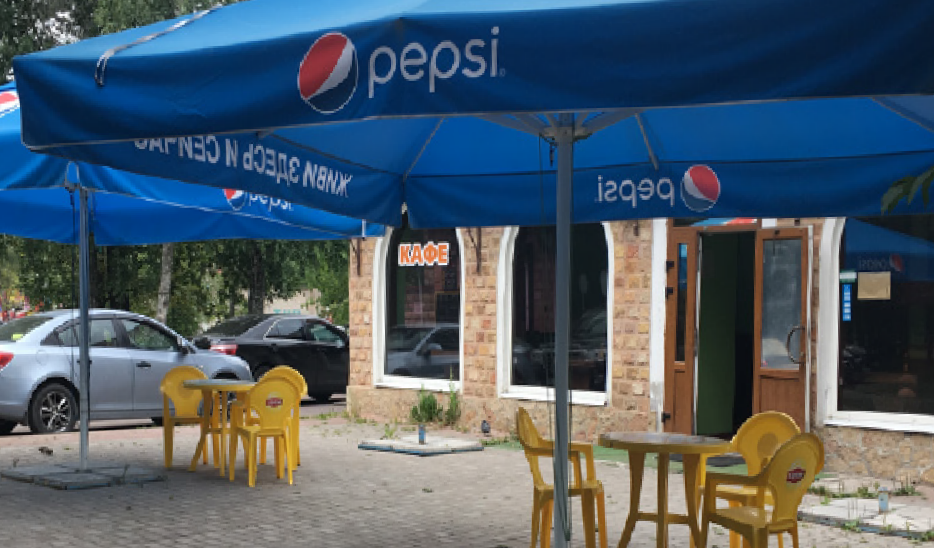 В стесненных пространствах ограждение можно не устанавливать.Запрещается использовать мебель не рекомендуемо- го внешнего вида.ПРОСТАЯ МАРКИЗА С КРЕПЛЕНИЕМ НА ФАСАД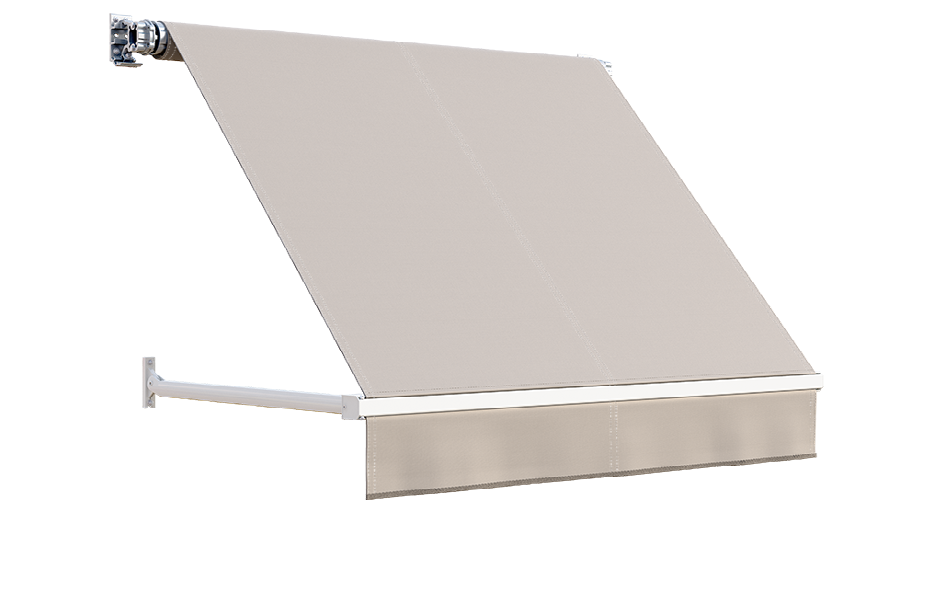 ВЫДВИЖНАЯ МАРКИЗА С КРЕПЛЕНИЕМ НА ФАСАД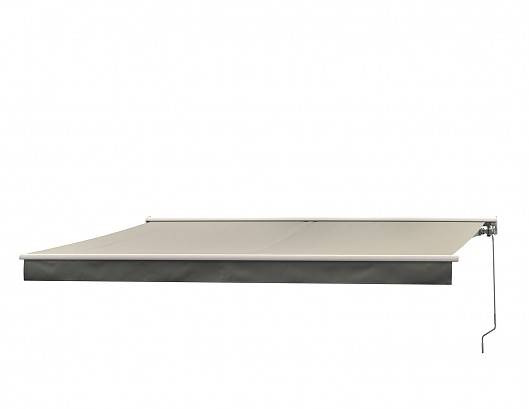 Маркиза состоит из металлического каркаса и акриловой тентовой ткани.Рекомендуется использовать светлые лаки, белую краску.Свес волана маркизы должен находитьсяне ниже 2,4 м от уровня тротуара или настила.Допустимый вынос маркизы за границы зоны размещения — не более 0,3 м.ЗОНТ С БОКОВОЙ ОПОРОЙ	ЗОНТ С ЦЕНТРАЛЬНОЙ ОПОРОЙ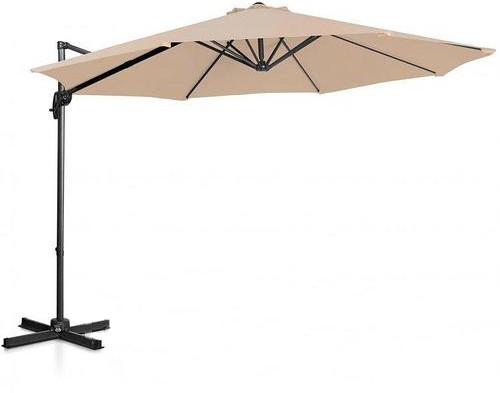 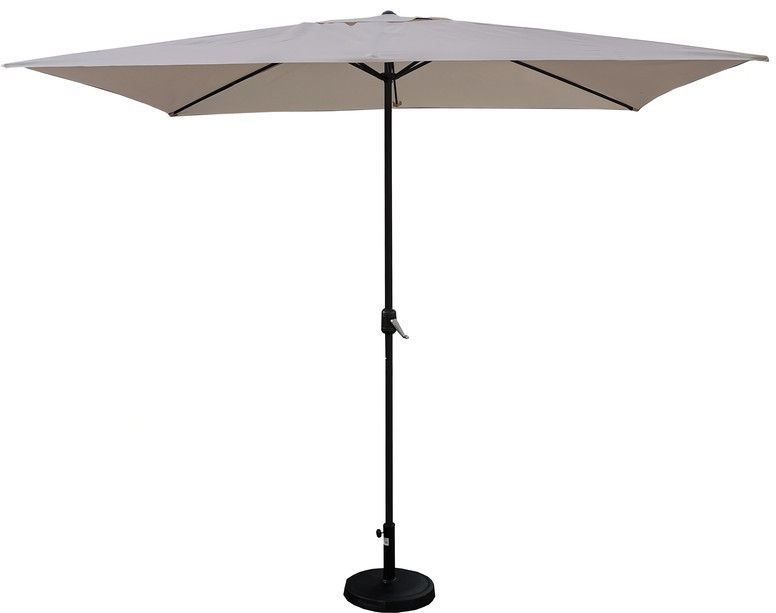 МНОГОКУПОЛЬНЫЙ ЗОНТ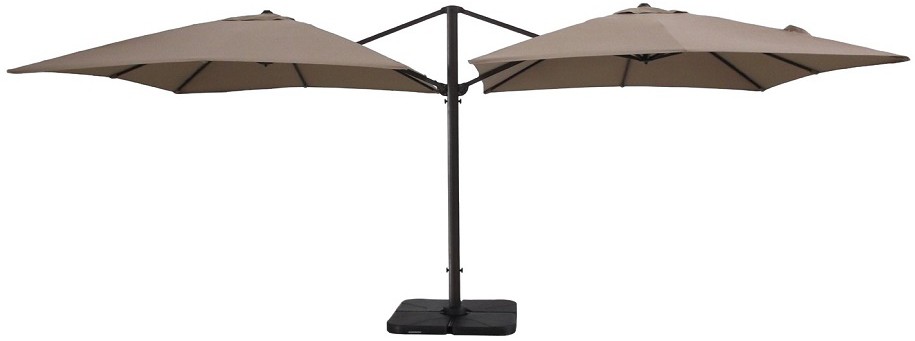 Рекомендуется использовать зонты с боковой опорой.Допускается использовать однокупольныеи многокупольные зонты с центральной опорой.Рекомендуемая высота зонта — не более 3,3 м. Она не должна превышать высоту первого эта- жа (линии перекрытий между первым и вторым этажами) здания, строения, сооружения, зани- маемого стационарным предприятием обще- ственного питания.Опора зонта должна быть устойчивой, чтобы не опрокидываться при порывах ветра.Материалом каркаса зонтов может быть металл, дерево (обработанное, окрашенное), а также композитные материалы. Для тентаиспользуется синтетическая ткань (полиэстер).Рекомендуемое расстояние (высота) от покры- тия или настила до свеса или края зонта —не менее 2,2 м.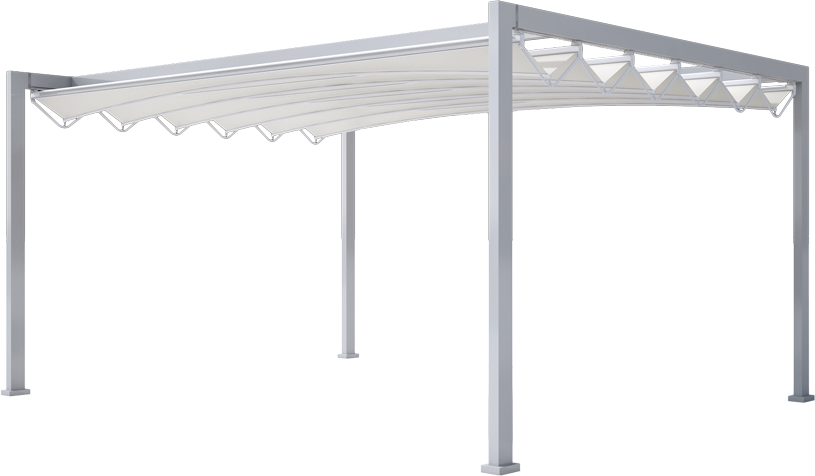 При создании навеса необходимо предусмот- реть уклон для стока дождевой воды.Рекомендуемое расстояние от уровня покрытия до нижней части навеса — не менее 2,3 м.Высота навеса не должна превышать высоту первого этажа (линии перекрытий между первыми вторым этажами) здания, строения, сооружения, занимаемого стационарным предприятием общественного питания.РЕГУЛИРУЕМЫЙ СТЕКЛЯННЫЙ ЭКРАН	ТЕКСТИЛЬНЫЕ ШТОРЫ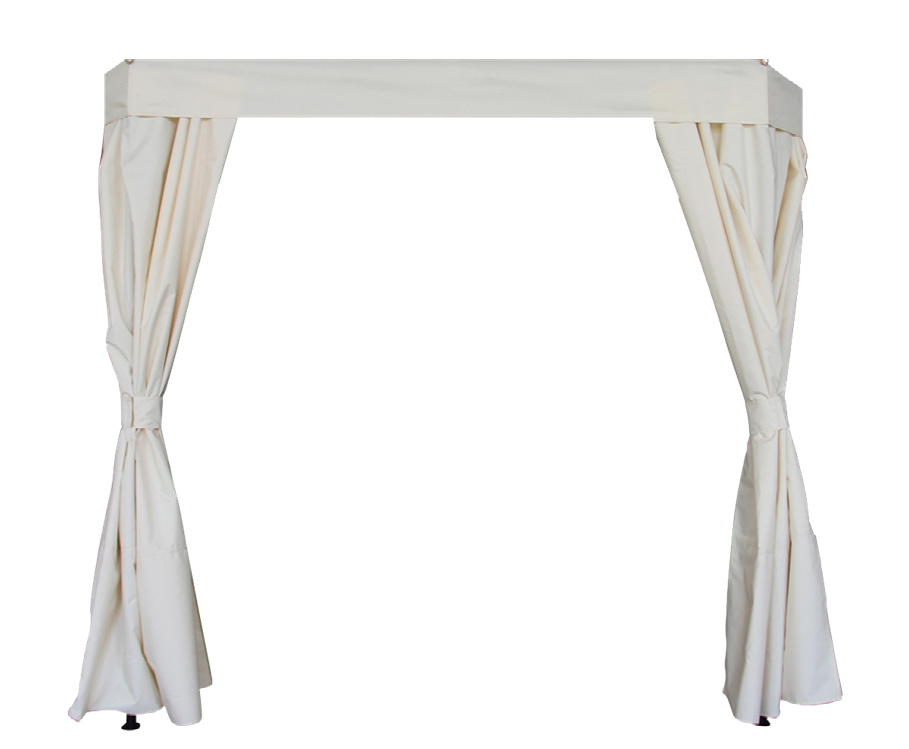 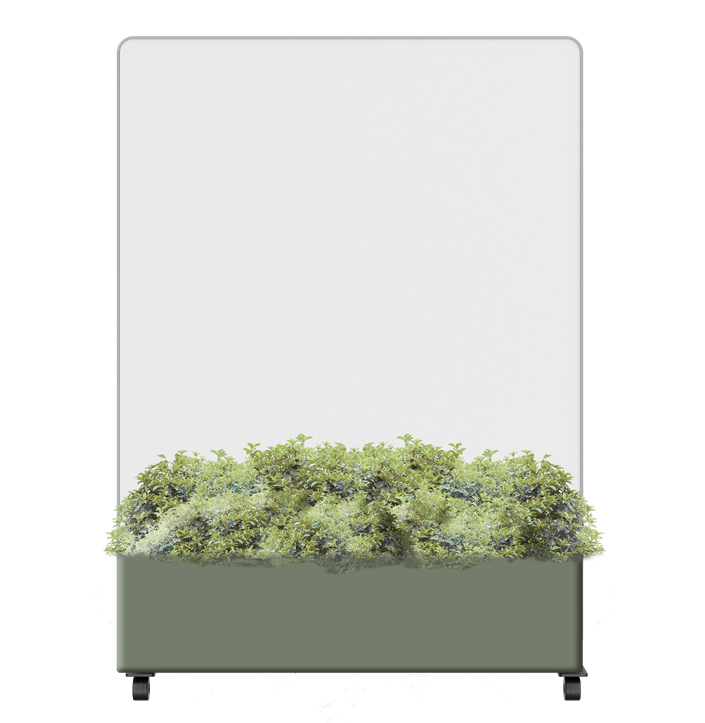 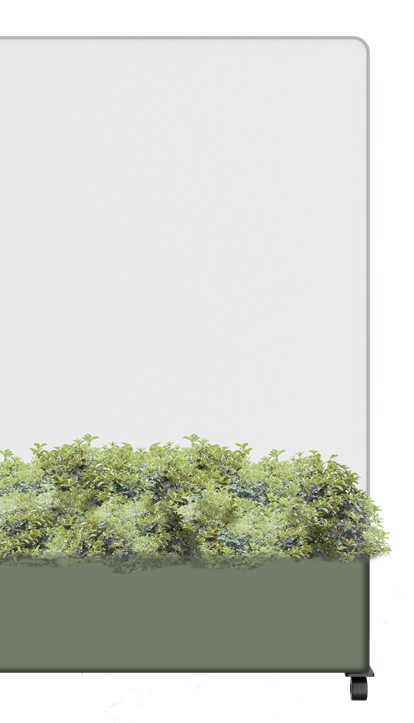 — Допускается использование занавесис раздвижными прозрачными ветрозащитными экранами. Высота таких занавесей в сложенном состоянии — не более 0,9 м, в разложенном — не более 1,8 м.— Следует использовать проницаемые занавеси с расстоянием между вертикальными элемен- тами не более 0,12 м.Секции ограждений должны быть жесткими и устойчивыми.При наличии настила занавеси следует крепить к его конструктивыным элементам.Материалы конструкций секций занавеси должны быть прочными и износостойкими.СТЕКЛЯННОЕ ОГРАЖДЕНИЕ	МЕТАЛЛИЧЕСКОЕ ОГРАЖДЕНИЕ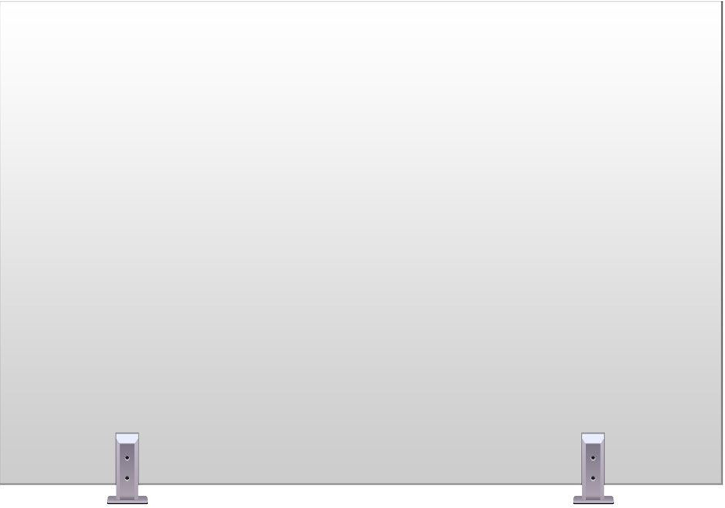 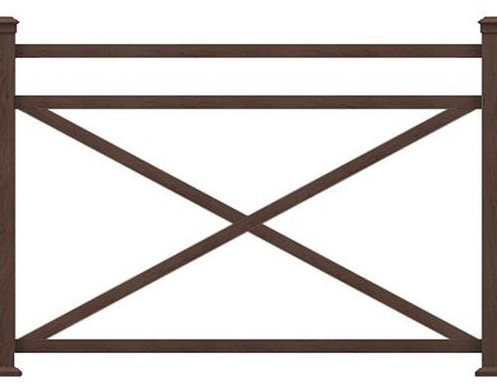 КОНТЕЙНЕР С ОЗЕЛЕНЕНИЕМ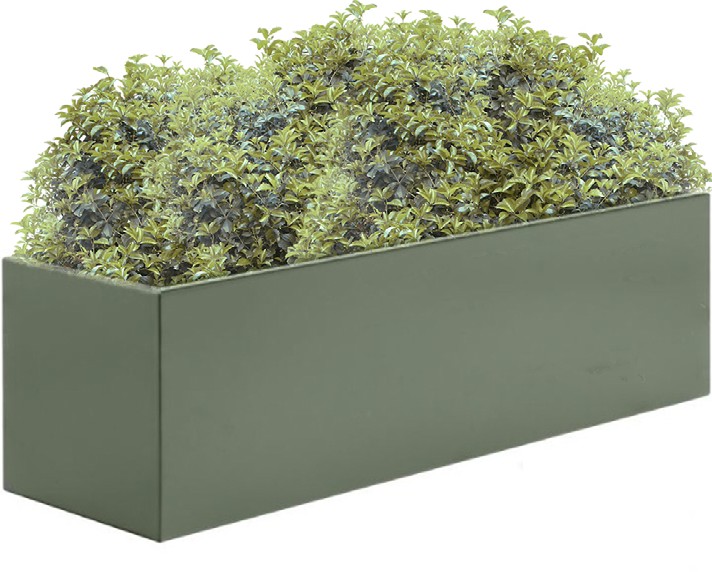 Рекомендуемая высота декоративных огражде- ний — 0,7–0,9 м.Целесообразно использовать как ограждения контейнеры с озеленением. Рекомендуемая высота таких ограждений — 0,3–0,5 м. Не сле- дует применять контейнеры, изготовленные из легко бьющихся и/или марких материалов,стекла, строительного бетона и необработанно- го металла, а также контейнеры со сливным отверстием.Допускается использование подвесных контейнеров.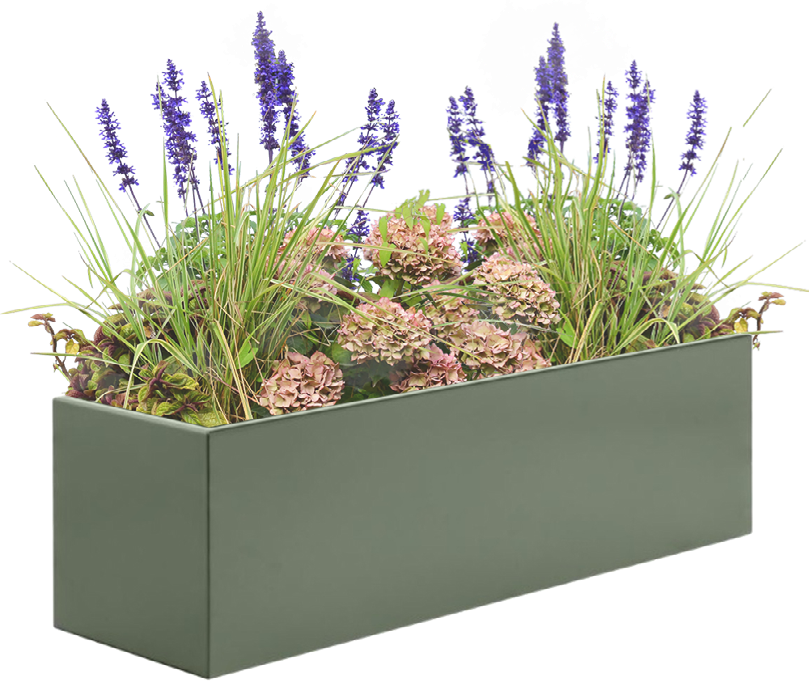 Следует использовать проницаемые огражде- ния с расстоянием между вертикальными элементами не более 0,12 м. Секции огражде- ний должны быть жесткими и устойчивыми.Не допускается анкеровка ограждения в покры- тие тротуара.При наличии настила ограждение следует крепить к его конструктивным элементам.Материалы в конструкциях секций декоратив- ных ограждений должны быть прочнымии износостойкими.ДЕРЕВЯННЫЙ НАСТИЛ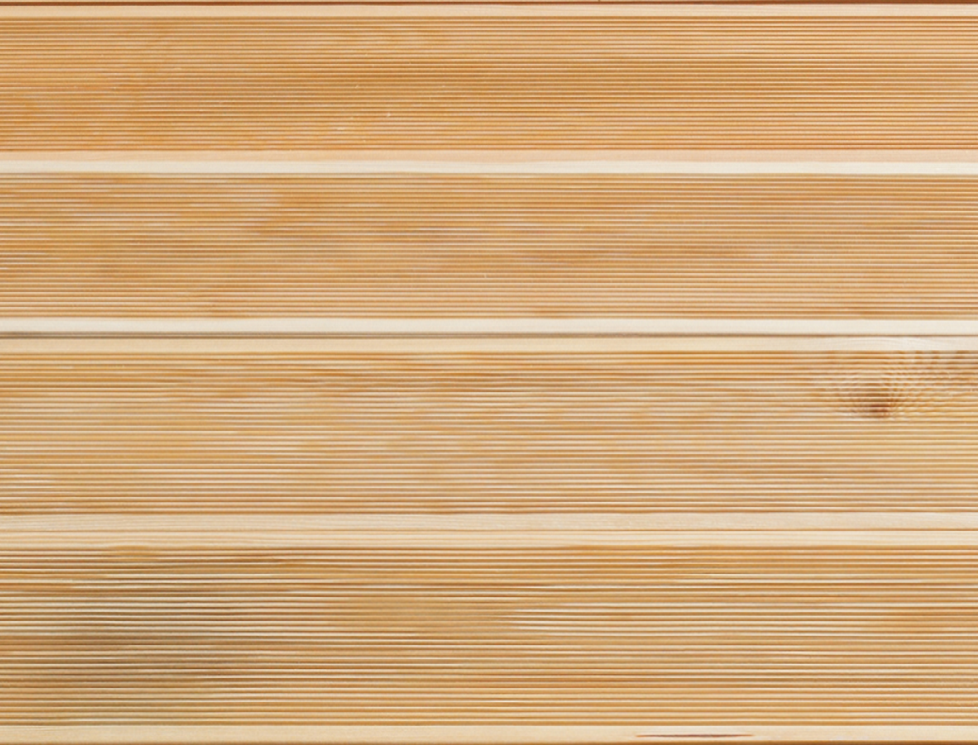 Используются доски с противоскользящими бороздами.Не допускается зазор между досками более 10 мм.Высота настила не должна превышать 0,45 мот уровня тротуара до верхней отметки настила.Пространство под настилом необходимо закры- вать боковыми стенками.Если высота настила превышает 0,2 м, следует предусматривать лестничные сходы шириной не менее 0,9 м в границах зоны размещения сезонного кафе.Для доступа маломобильных групп населения настил необходимо оборудовать пандусомс максимальным уклоном до 5%.Для покрытия настила не следует применять искуственный газон, ковролин и ткань.СТУЛЬЯ ИЗ МЕТАЛЛА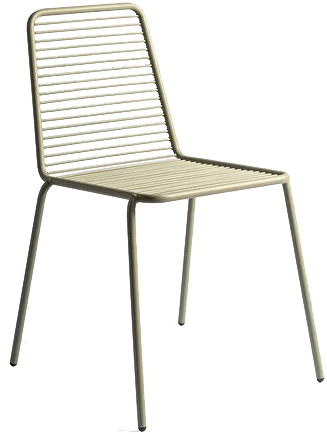 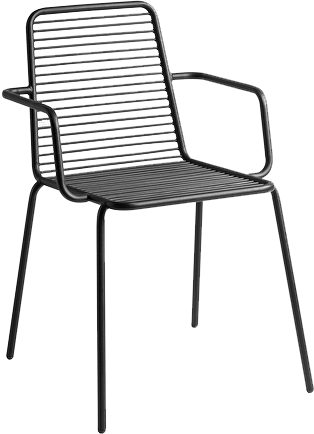 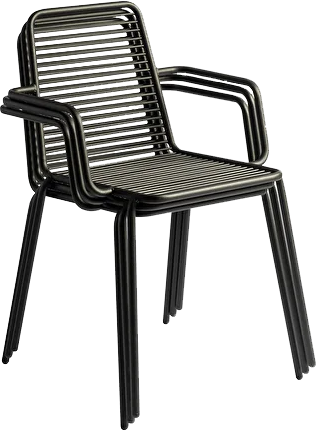 СТОЛЫ ИЗ МЕТАЛЛА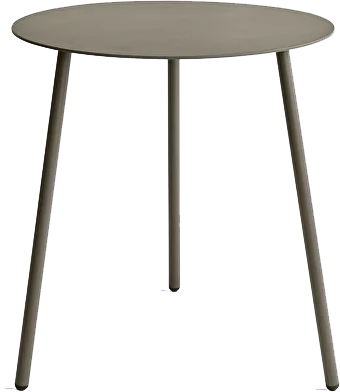 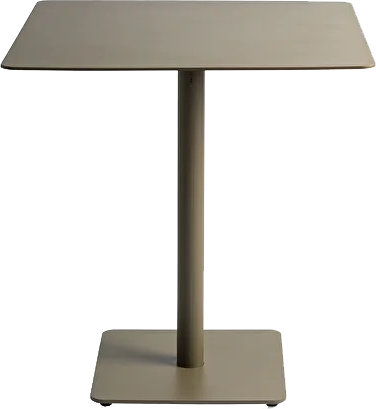 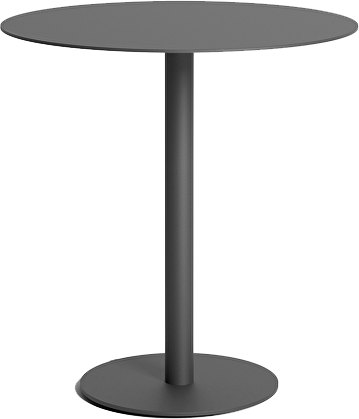 Рекомендуемая высота сидений стульев — 0,45–0,5 м.Для стульев необходимо приобрести подушки.Рекомендуемая высота столов — 0,7–0,8 м.Не следует использовать столы, соединенные со скамьями.Столы рекомендуется размещать на расстоянии 1–1,2 м друг от друга.Рекомендуемая ширина проходовдля обслуживания столов — не менее 1 м.ПРИЛОЖЕНИЕ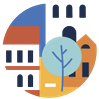 АДРЕСНЫЙ РЕЕСТР ОБЩЕСТВЕННЫХ ПРОСТРАНСТВУЛИЦЫТипТипВидМаксимальные габариты в зависимости от категорий улиц (высота; ширина; глубина;отступ от фасада), ммМаксимальные габариты в зависимости от категорий улиц (высота; ширина; глубина;отступ от фасада), ммТипТипВидК1К2Настенная вывескаБез подложки300; 10000; 60; 50400; 10000; 60; 50Настенная вывескаС подложкойРазмещение запрещено400; 10000; 60; 25Настенная вывескаСветовой короб простой формыРазмещение запрещено400; 10000; 60; 25Настенная вывескаСветовой короб сложной формы300; 10000; 60; 50400; 10000; 60; 502Консольная вывескаБез подложки300; 300; 60400; 400; 602Консольная вывескаС подложкой300; 300; 60400; 400; 603ТабличкаИнформационный указатель450; 300; 20450; 300; 203ТабличкаОбщий указатель450; 300; 20450; 300; 204МенюИнформационный указатель450; 300; 20450; 300; 205Постоянная300; 10000; 60400; 10000; 606Витринная вывескаПостоянная300; 10000; 60400; 10000; 606Витринная вывескаВременнаяне более 25%от площади остекленияне более 25%от площади остекленияТипТипВидМаксимальные габариты в зависимости от категорий улиц (высота; ширина; глубина;отступ от фасада), ммМаксимальные габариты в зависимости от категорий улиц (высота; ширина; глубина;отступ от фасада), ммТипТипВидК1К21ТабличкаИнформационный указатель450; 300; 20450; 300; 201ТабличкаОбщий указатель450; 300; 20450; 300; 202МенюИнформационный указатель450; 300; 20450; 300; 203Постоянная300; 10000; 60300; 10000; 604Витринная вывескаПостоянная300; 10000; 60300; 10000; 604Витринная вывескаВременнаяне более 25%от площади остекленияне более 25%от площади остекленияТипВидМаксимальные габариты в зависимости от категорий улиц (высота; ширина; глубина;отступ от фасада), ммМаксимальные габариты в зависимости от категорий улиц (высота; ширина; глубина;отступ от фасада), ммТипВидК1К21 Настенная вывескаБез подложки300; 10000; 60; 50400; 10000; 60; 501 Настенная вывескаС подложкойРазмещение запрещено400; 10000; 60; 251 Настенная вывескаСветовой короб простой формыРазмещение запрещено400; 10000; 60; 251 Настенная вывескаСветовой короб сложной формы300; 10000; 60; 50400; 10000; 60; 502 Консольная вывескаБез подложки300; 300; 60400; 400; 602 Консольная вывескаС подложкой300; 300; 60400; 400; 603 ТабличкаИнформационный указатель450; 300; 20450; 300; 203 ТабличкаОбщий указатель450; 300; 20450; 300; 204 МенюИнформационный указатель450; 300; 20450; 300; 205,6 Витринная вывескаПостоянная300; 10000; 60400; 10000; 605,6 Витринная вывескаВременнаяне более 25%от площади остекленияне более 25%от площади остекленияТипВидМаксимальные габариты в зависимости от категорий улиц (высота; ширина; глубина;отступ от фасада), ммМаксимальные габариты в зависимости от категорий улиц (высота; ширина; глубина;отступ от фасада), ммТипВидК1К21	Настенная вывескаБез подложки300; 10000; 60; 50400; 10000; 60; 501	Настенная вывескаС подложкойРазмещение запрещено400; 10000; 60; 251	Настенная вывескаСветовой короб простой формыРазмещение запрещено400; 10000; 60; 251	Настенная вывескаСветовой короб сложной формы300; 10000; 60; 50400; 10000; 60; 502	ТабличкаИнформационный указатель450; 300; 20450; 300; 202	ТабличкаОбщий указатель450; 300; 20450; 300; 203	МенюИнформационный указатель450; 300; 20450; 300; 204Витринная вывеска5Постоянная300; 10000; 60400; 10000; 604Витринная вывеска5Временнаяне более 25%от площади остекленияне более 25%от площади остекленияТипВидМаксимальные габариты в зависимости от категорий улиц (высота; ширина; глубина;отступ от фасада), ммМаксимальные габариты в зависимости от категорий улиц (высота; ширина; глубина;отступ от фасада), ммТипВидК1К21	Настенная вывескаБез подложки300; 10000; 60; 50400; 10000; 60; 501	Настенная вывескаС подложкойРазмещение запрещено400; 10000; 60; 251	Настенная вывескаСветовой короб простой формыРазмещение запрещено400; 10000; 60; 251	Настенная вывескаСветовой короб сложной формы300; 10000; 60; 50400; 10000; 60; 502	Консольная вывескаБез подложки300; 300; 50400; 400; 502	Консольная вывескаС подложкой300; 300; 50400; 400; 503	ТабличкаИнформационный указатель450; 300; 20450; 300; 203	ТабличкаОбщий указатель450; 300; 20450; 300; 204	МенюИнформационный указатель450; 300; 20450; 300; 205Витринная вывеска6Постоянная300; 10000; 60400; 10000; 605Витринная вывеска6Временнаяне более 25%от площади остекленияне более 25%от площади остекления7 Крышная конструкцияБез подложки800; 10000; 100800; 10000; 100ТипВидМаксимальные габариты в зависимости от категорий улиц (высота; ширина; глубина;отступ от фасада), ммМаксимальные габариты в зависимости от категорий улиц (высота; ширина; глубина;отступ от фасада), ммТипВидК1К21	Настенная вывескаБез подложки300; 10000; 60; 50400; 10000; 60; 501	Настенная вывескаС подложкойРазмещение запрещено400; 10000; 60; 251	Настенная вывескаСветовой короб простой формыРазмещение запрещено400; 10000; 60; 251	Настенная вывескаСветовой короб сложной формы300; 10000; 60; 50400; 10000; 60; 502	ТабличкаИнформационный указатель450; 300; 20450; 300; 202	ТабличкаОбщий указатель450; 300; 20450; 300; 203	МенюИнформационный указатель450; 300; 20450; 300; 204Витринная вывеска5Постоянная300; 10000; 60400; 10000; 604Витринная вывеска5Временнаяне более 25%от площади остекленияне более 25%от площади остекленияТипВидФирменное наименованиеЛоготипТип услугНастенная вывескаБез подложкиНастенная вывескаС подложкойНастенная вывескаСветовой короб простой формыНастенная вывескаСветовой короб сложной формыКонсольная вывескаБез подложкиКонсольная вывескаС подложкойКонсольная вывескаОбщий указательТабличкаИнформационный указательТабличкаОбщий указательМенюИнформационный указательВитринная вывескаПостояннаяВитринная вывескаВременнаяКрышная конструкцияБез подложкиТипВидРежим работыСкидки и акцииДополнительная информацияУказательНастенная вывескаБез подложкиНастенная вывескаС подложкойНастенная вывескаСветовой короб простой формыНастенная вывескаСветовой короб сложной формыКонсольная вывескаБез подложкиКонсольная вывескаС подложкойКонсольная вывескаОбщий указательТабличкаИнформационный указательТабличкаОбщий указательМенюИнформационный указательВитринная вывескаПостояннаяВитринная вывескаВременнаяКрышная конструкцияБез подложкиПример антиквенного шрифтаРазрешенное использованиеЗапрещенное использованиеTime New RomanBodoniRegular, BoldРекомендуется использовать шрифтовые начертания Regular или Bold.ItalicНе рекомендуется использовать шрифтовое начертание Italic.ПРОПИСНЫЕПрописные буквы не следует набирать без разрядки.Строчные Надписи строчными буквами не рекомендуется набирать с разрядкой.ПРОПИСНЫЕItalicНе рекомендуется использовать шрифтовое начертание Italic.ПРОПИСНЫЕПрописные буквы не следует набирать без разрядки.Строчные Надписи строчными буквами не рекомендуется набирать с разрядкой.Garamond Прописные буквы следует наби- рать с разрядкой для удобства чтения.ItalicНе рекомендуется использовать шрифтовое начертание Italic.ПРОПИСНЫЕПрописные буквы не следует набирать без разрядки.Строчные Надписи строчными буквами не рекомендуется набирать с разрядкой.Serif СтрочныеНадписи строчными буквами ре- комендуется начинать с заглавной буквы.ItalicНе рекомендуется использовать шрифтовое начертание Italic.ПРОПИСНЫЕПрописные буквы не следует набирать без разрядки.Строчные Надписи строчными буквами не рекомендуется набирать с разрядкой.Пример антиквенного шрифтаРазрешенное использованиеЗапрещенное использованиеHelveticaFormularRegular, BoldРекомендуется использоватьшрифтовые начертания Regular или Bold.ItalicНе рекомендуется использовать шрифтовое начертание Italic.ПРОПИСНЫЕПрописные буквы не следует набирать без разрядки.Строчные Надписи строчными буквами не рекомендуется набирать с разрядкой.ПРОПИСНЫЕItalicНе рекомендуется использовать шрифтовое начертание Italic.ПРОПИСНЫЕПрописные буквы не следует набирать без разрядки.Строчные Надписи строчными буквами не рекомендуется набирать с разрядкой.Gill Sans Прописные буквы следует наби- рать с разрядкой для удобства чтения.ItalicНе рекомендуется использовать шрифтовое начертание Italic.ПРОПИСНЫЕПрописные буквы не следует набирать без разрядки.Строчные Надписи строчными буквами не рекомендуется набирать с разрядкой.FuturaСтрочныеНадписи строчными буквами ре- комендуется начинать с заглавной буквы.ItalicНе рекомендуется использовать шрифтовое начертание Italic.ПРОПИСНЫЕПрописные буквы не следует набирать без разрядки.Строчные Надписи строчными буквами не рекомендуется набирать с разрядкой.№ЭлементРекомендации11.ВывескаВывеска киоска размещается над навесом или на фризовой части торгового фасада. Рекомендуемая ширина вывески — не более 70% от длины помещения, занимаемого арендатором.Вывеску следует делать без подложки (можно с внутренней подсветкой), буквы размещать в одну строку. Максимальная высота букв и логотипа — 0,3 м. Вывеска выравнивается относительно центральной оси торгового фронта.22.НавесСо стороны торгового фронта следует организовать навес шириной 0,6–0,9 м.33.Временное оформлениеНа светопрозрачных конструкциях можно размещать временное оформление — наклейку или покраску, нанесенную на стеклянное полотно. Разрешено размещать информационную конструкцию в дверных проемах. Площадь временной витринной вывески не должна превышать 25 % от площади стеклянного полотна.44. РекламаНа глухих фасадах допустимо размещение рекламных объектов. Размер информационного поля — 1,2 х 1,8 м. Конструкция рекламного объекта представляет собой металлический или алюминиевый короб с защитным стеклом. Возможна организация внутренней подсветки рекламного объекта.55. ОсвещениеВ киоске должно быть наружное и внутреннее освещение. Рекомендуемая освещенность внутреннего пространства киоска — 100–200 лк. Внутри следует устанавливать светодиодные светильники с температурой света 3 000–4 000 К. Освещенность снаружи киоска должна соответствовать нормам освещенности для городского пространства, где он расположен. Снаружи рекомендуется устанавливать светильники с температурой света 2 700–3 000 К. Подведение кабеля подземное.66. МатериалАлюминиевые композитные панели, нержавеющая сталь и сталь с порошковой окраской, стекло. Цвет панели: серый. RAL 7036, RAL 9004, RAL 1013. Металлический фасад дополнительно декорируется деревянными вертикальными рейками, покрытые маслом с оттенком «дуб»№Элемент                                                Рекомендации11.ВывескаВывеска павильона размещается на крыше или на фризовой части торгового фасада. Рекомендуемая ширина вывески — не более 70 % от длины помещения, занимаемого арендатором. Вывеску следует делать без подложки (можно с внутренней подсветкой), буквы размещать в одну строку. Максимальная высота букв и логотипа — 0,25 м. Вывеска выравнивается относительно центральной оси торгового фронта.22.Временное оформлениеНа светопрозрачных конструкциях можно размещать временное оформление — наклейку или покраску, нанесенную на стеклянное полотно. Разрешено размещать информационную конструкцию в дверных проемах. Площадь временной витринной вывески не должна превышать 25 % от площади стеклянного полотна.33.РекламаНа глухих фасадах допустимо размещение рекламных объектов. Размер информационного поля — 1,2 х 1,8 м. Конструкция рекламного объекта представляет собой металлический или алюминиевый короб с защитным стеклом. Возможна организация внутренней подсветки рекламного объекта.44.ОсвещениеВ павильоне должно быть наружное и внутреннее освещение. Рекомендуемая освещенность внутреннего пространства павильона — 100–200 лк. Внутри лучше устанавливать светодиодные светильники с температурой света 3 000–4 000 К. Освещенность снаружи павильона должна соответствовать нормам освещенности для городского пространства, где он расположен. Снаружи рекомендуется устанавливать светильники с температурой света 2 700–3 000 К. Подведение кабеля подземное.55.МатериалАлюминиевые композитные панели, нержавеющая сталь и сталь с порошковой окраской, стекло. Цвет панели: серый. RAL 7036, RAL 9004, RAL 1013. Металлический фасад дополнительно декорируется деревянными вертикальными рейками, покрытые маслом с оттенком «дуб».№ЭлементРекомендации1ВывескаВывеска размещается на фризе или на тумбе. Рекомендуемая высота вывески —не более 0,3 м. Рекомендуемая ширина вывески — не более 70 % от длины помещения, занимаемого арендатором. В нижней части торговой палатки или между светопрозрачными конструкциями возможно размещение табличек с меню, прейскурантом или информацией о заведении.2ОсвещениеЕсли в радиусе 5 м от торговой палатки нет освещения, рекомендуется оборудовать ее встро- енными светильниками. Рекомендуемая освещенность рабочего местав торговой палатке — 100–200 лк. Подведение кабеля наземное. На участкахс интенсивным пешеходным потоком необходимо использовать кабель-каналы.3МатериалВлагостойкая фанера, доска строганная обрезная и деревянный брус.№ЭлементРекомендации1ВывескаВывеску автомагазина следует размещать во фризовой части торгового фасада. Рекомен- дуемая ширина вывески — не более 70% от длины помещения, занимаемого арендатором.Вывеску рекомендуется делать без подложки, буквы размещать в одну строку. Высота букви логотипа — 0,2 м. Вывеска выравнивается относительно центральной оси торгового фронта.2НавесНад торговым окном необходимо организовать навес или козырек.3Временное оформлениеНа светопрозрачных конструкциях автомагазина можно размещать временное оформление — наклейку или покраску, нанесенную на стеклянное полотно. Разрешено размещать информа- ционную конструкцию в дверных проемах. Площадь временной витринной вывески не должна превышать 25 % от площади стеклянного полотна.4РекламаНа глухих фасадах допустимо размещение рекламных объектов. Размер информационного поля — 1,2 х 1,8 м. Конструкция рекламного объекта представляет собой металлический или алюминиевый короб с защитным стеклом. Возможна организация внутренней подсветки рекламного объекта.5ОсвещениеВ автомагазине должно быть наружное и внутреннее освещение. Рекомендуемая освещен- ность внутреннего пространства автомагазина — 100–200 лк. Внутри следует устанавливать светодиодные светильники с температурой света 3 000–4 000 К. Освещенность снаружи авто- магазина должна соответствовать нормам освещенности для городского пространства, где он расположен.6МатериалАлюминиевые композитные панели, нержавеющая сталь и сталь с порошковой окраской, стекло. Цвет панели: серый. RAL 7036, RAL 9004, RAL 1013№ЭлементРекомендации1ВывескаНа тележке рекомендуется размещать логотип компании и / или указание вида (видов) реа- лизуемой продукции. Рекомендуемая ширина вывески — не более 70 % от длины торговой тележки. Вывеску следует выполнять без подложки и размещать со стороны торгового фронта, высоту букв принимая не более 0,15 м.2НавесТележка оборудуется навесом. Он должен покрывать весь периметр прилавка тележки. Допу- скается вынос навеса на 0,3 м за границы корпуса тележки. Запрещено использовать пляж- ные зонты.3ОсвещениеРекомендуется обеспечить освещенность 100–200 лк для удобства продавца и покупателей. Подведение кабеля наземное. На участках с интенсивным пешеходным потоком необходимо использовать кабель-каналы.4МатериалВлагостойкая фанера, доска строганная обрезная и деревянный брус.НаименованиеКатегорияулица Александра Матросова, Сольцы1переулок Ардамацких, Сольцы2переулок Базовый, Сольцы2улица Богданова, Сольцы2улица Ванюкова, Сольцы2улица Виктора Кожина, Сольцы2улица Вознесенская, Сольцы2улица Вокзальная, Сольцы1улица Володарского, Сольцы1улица Гагарина, Сольцы2улица Герцена, Сольцы2переулок Гоголя, Сольцы2переулок Горный, Сольцы2улица Горького, Сольцы2переулок Дружбы, Сольцы2улица Дружбы, Сольцы2улица Железнодорожная, Сольцы2улица Загородная, Сольцы2улица Заречная, Сольцы1улица Зеленая, Сольцы2переулок Ивана Дёмина, Сольцы2улица Ильи Кушнира, Сольцы2улица Ильинская, Сольцы2НаименованиеКатегорияпереулок Карьерный, Сольцы2улица Комсомола, Сольцы2переулок Комсомольский , Сольцы2переулок Кооперативный, Сольцы2улица Красных Партизан, Сольцы2улица Крупской, Сольцы2улица Курорт, Сольцы2переулок Курятника, Сольцы2улица Ленина, Сольцы1улица Ленинградская, Сольцы2улица Лермонтова, Сольцы2улица Луговая, Сольцы1улица Луначарского, Сольцы2улица Маяковского, Сольцы2улица Мелиораторов, Сольцы2улица Мельникова, Сольцы2улица Мира, Сольцы2улица Молодежная, Сольцы2улица Некрасова, Сольцы2улица Новая, Сольцы2улица Новгородская, Сольцы1улица Октября, Сольцы2улица Парковая, Сольцы2улица Пионерская, Сольцы2площадь Победы, Сольцы2улица Покровская, Сольцы2НаименованиеКатегорияулица Почтовая, Сольцы2улица Пролетарская, Сольцы2улица Псковская, Сольцы1переулок Пушкина, Сольцы2улица Садовая, Сольцы2переулок Садовый, Сольцы2проспект Советский, Сольцы1улица Социалистическая, Сольцы2улица Спортивная, Сольцы2улица Спортивная, Сольцы2улица Строгоновская, Сольцы2переулок Строителей, Сольцы2улица Суворова, Сольцы2улица Сухова, Сольцы2улица Ташкентская, Сольцы2улица Тельмана, Сольцы2улица Чапаева, Сольцы2улица Чернышевского, Сольцы2переулок Шелонский, Сольцы2улица Шкнятинская, Сольцы2переулок Школьный, Сольцы2переулок Энергетиков, Сольцы2улица Юбилейная, Сольцы2улица 1 Мая, Сольцы2переулок 1 Советский, Сольцы2переулок 2 Советский, Сольцы2НаименованиеКатегорияпереулок 3 Советский, Сольцы2переулок 4 Советский, Сольцы2переулок 5 Советский, Сольцы2набережная 7 Ноября, Сольцы2улица 40 лет Октября, Сольцы2